Ο Περιφερειάρχης Δυτικής ΜακεδονίαςΈχοντας υπόψη :Τις διατάξεις του Ν. 3852/2010 (ΦΕΚ Α 87/07.06.2010) «Νέα Αρχιτεκτονική της Αυτοδιοίκησης και της Αποκεντρωμένης Διοίκησης – Πρόγραμμα Καλλικράτης», Το Π.Δ. 146/23.12.2010 (ΦΕΚ239Α/27.12.2010) «Οργανισμός της Περιφέρειας Δυτικής Μακεδονίας», όπως τροποποιήθηκε και ισχύει.του ν. 4412/2016 (Α' 147) “Δημόσιες Συμβάσεις Έργων, Προμηθειών και Υπηρεσιών (προσαρμογή στις Οδηγίες 2014/24/ ΕΕ και 2014/25/ΕΕ)»Ν.4497/17 (ΦΕΚ 171/13.11.2017 τεύχος Α’): «Άσκηση υπαίθριων εμπορικών δραστηριοτήτων, εκσυγχρονισμός της επιμελητηριακής νομοθεσίας και άλλες διατάξεις.του ν. 4314/2014 (Α' 265), “Α) Για τη διαχείριση, τον έλεγχο και την εφαρμογή αναπτυξιακών παρεμβάσεων για την προγραμματική περίοδο 2014−2020, Β) Ενσωμάτωση της Οδηγίας 2012/17 του Ευρωπαϊκού Κοινοβουλίου και του Συμβουλίου της 13ης Ιουνίου 2012 (ΕΕ L 156/16.6.2012) στο ελληνικό δίκαιο, τροποποίηση του ν. 3419/2005 (Α' 297) και άλλες διατάξεις” και του ν. 3614/2007 (Α' 267) «Διαχείριση, έλεγχος και εφαρμογή αναπτυξιακών παρεμβάσεων για την προγραμματική περίοδο 2007 -2013»,του ν. 4270/2014 (Α' 143) «Αρχές δημοσιονομικής διαχείρισης και εποπτείας (ενσωμάτωση της Οδηγίας 2011/85/ΕΕ) – δημόσιο λογιστικό και άλλες διατάξεις»,του ν. 4250/2014 (Α' 74) «Διοικητικές Απλουστεύσεις - Καταργήσεις, Συγχωνεύσεις Νομικών Προσώπων και Υπηρεσιών του Δημοσίου Τομέα-Τροποποίηση Διατάξεων του Π.Δ.318/1992 (Α΄161) και λοιπές ρυθμίσεις» και ειδικότερα τις διατάξεις του άρθρου 1, της παρ. Ζ του Ν. 4152/2013 (Α' 107) «Προσαρμογή της ελληνικής νομοθεσίας στην Οδηγία 2011/7 της 16.2.2011 για την καταπολέμηση των καθυστερήσεων πληρωμών στις εμπορικές συναλλαγές», του ν. 4129/2013 (Α’ 52) «Κύρωση του Κώδικα Νόμων για το Ελεγκτικό Συνέδριο»του ν. 4013/2011 (Α’ 204) «Σύσταση ενιαίας Ανεξάρτητης Αρχής Δημοσίων Συμβάσεων και Κεντρικού Ηλεκτρονικού Μητρώου Δημοσίων Συμβάσεων…», του ν. 3861/2010 (Α’ 112) «Ενίσχυση της διαφάνειας με την υποχρεωτική ανάρτηση νόμων και πράξεων των κυβερνητικών, διοικητικών και αυτοδιοικητικών οργάνων στο διαδίκτυο "Πρόγραμμα Διαύγεια" και άλλες διατάξεις”,του ν. 2859/2000 (Α’ 248) «Κύρωση Κώδικα Φόρου Προστιθέμενης Αξίας», του ν.2690/1999 (Α' 45) “Κύρωση του Κώδικα Διοικητικής Διαδικασίας και άλλες διατάξεις”  και ιδίως των άρθρων 7 και 13 έως 15,του ν. 2121/1993 (Α' 25) “Πνευματική Ιδιοκτησία, Συγγενικά Δικαιώματα και Πολιτιστικά Θέματα”, του π.δ 28/2015 (Α' 34) “Κωδικοποίηση διατάξεων για την πρόσβαση σε δημόσια έγγραφα και στοιχεία”, του π.δ. 80/2016 (Α΄145) “Ανάληψη υποχρεώσεων από τους Διατάκτες”της με αρ. 57654 (Β’ 1781/23.5.2017) Απόφασης του Υπουργού Οικονομίας και Ανάπτυξης «Ρύθμιση ειδικότερων θεμάτων λειτουργίας και διαχείρισης του Κεντρικού Ηλεκτρονικού Μητρώου Δημοσίων Συμβάσεων (ΚΗΜΔΗΣ) του Υπουργείου Οικονομίας και Ανάπτυξης»Τις διατάξεις της αριθμ. 3004881/YΔ1244/06.04.2016 (ΦΕΚ 1099Β)  (ΑΔΑ : Ψ7ΘΓ4653Ο7-ΖΦΜ) Κοινής Υπουργικής Απόφασης Συστήματος Διαχείρισης και Έλεγχου των Προγραμμάτων του Στόχου «Ευρωπαϊκή Εδαφική Συνεργασία»,Το Programme Manual του Ευρωπαϊκού ΠρογράμματοςI NTERREG IPA II Cross-border Cooperation Programme “Greece - Albania 2014-2020”,Την Εξειδίκευση Οδηγιών για τις διαδικασίες υλοποίησης των έργων και την επιλεξιμότητα των δαπανών,Τις Κατευθυντήριες Οδηγίες της Ενιαίας Ανεξάρτητης Αρχής Δημοσίων Συμβάσεων,Την έγκριση της Ευρωπαϊκής Επιτροπής του Επιχειρησιακού Προγράμματος της Περιφέρειας Δυτικής Μακεδονίας 2014 – 2020 με αριθμ. Απόφασης C(2014)10180 της 18.12.2014Την υπ’ αριθμ, 22/27.01.2016 Απόφαση του Περιφερειακού Συμβουλίου Δυτικής Μακεδονίας (ΑΔΑ: 74ΔΗ7ΛΨ-ΥΒΗ) καταρχήν Έγκρισης του Στρατηγικού Σχεδίου 2015-2019 της Περιφέρειας Δυτικής ΜακεδονίαςΤο εγκεκριμένο τεχνικό δελτίο του έργου (Application Form), το οποίο υποβλήθηκε και εγκρίθηκε μέσω του επικεφαλής εταίρου του έργου για λογαριασμό της Περιφέρειας Δυτικής Μακεδονίας σε εναρμόνιση με το Π.Ε.Π. Δυτικής Μακεδονίας 2014-2020.Την από 14.07.2017 έγκριση του έργου “Competitivelivestockentrepreneurship and healthprotection for sustainableruraleconomicdevelopment” με ακρωνύμιο COMPLETE και κωδικό A2-2.2.-8 του Διασυνοριακού Προγράμματος Interreg –IPA CBC Greece – Albania2014-2020 από την Κοινή Τεχνική Γραμματεία του Διασυνοριακού Προγράμματος Interreg –IPA CBC Greece – Albania2014-2020. Την υπ’ αριθμ. 247/10-10-2016 Απόφαση Περιφερειακού Συμβουλίου Δυτικής Μακεδονίας για την Έγκριση Υποβολής Προτάσεων στην 2η Πρόσκληση του Προγράμματος Εδαφικής Συνεργασίας Ελλάδα Αλβανία 2014-2020 (Interreg IPA II Cross Border Co-operation Programme “GREECE – ALBANIA 2014- 2020”) και την υλοποίηση των προτάσεων σε περίπτωση έγκρισής τουςΤην υπ’ αριθμ. 65149/1032/16-04-2018 (ΑΔΑ: 6ΔΧΓ7ΛΨ-ΟΩΗ) Απόφαση Περιφερειάρχη Δυτικής Μακεδονίας με θέμα «Ανάθεση και Συγκρότησης Ομάδας Έργου για την υλοποίηση του έργου “Competitivelivestockentrepreneurship and healthprotection for sustainableruraleconomicdevelopment” με ακρωνύμιο COMPLETE και κωδικό A2-2.2.-8 του Διασυνοριακού Προγράμματος Interreg –IPACBCGreece – Albania2014-2020».Την από 26/3/2018 έγκριση χρηματοδότησης του έργου «Competitivelivestockentrepreneurshipandhealthprotectionforsustainableruraleconomicdevelopment» με ακρωνύμιο COMPLETE και κωδικό Α2-2.2-8  του Προγράμματος INTERREGIPAIICross-borderCooperationProgramme “Greece - Albania 2014-2020”από την Εκτελεστική Γραμματεία του Προγράμματος, που χρηματοδοτείται από την Ευρωπαϊκή Ένωση και Εθνικούς Πόρους της Ελλάδας και Αλβανίας. Την ανάγκη υλοποίησης του έργου,Τον προϋπολογισμό του έργου,την υπ’αριθµ. 11η/579/05-03-2019 (ΑΔΑ: 68Χ87ΛΨ-ΛΨΟ) Απόφαση της Οικονομικής Επιτροπής της Περιφέρειας Δυτικής Μακεδονίας περί έγκρισης δαπάνης, Διάθεσης πίστωσης και έγκρισης της διενέργειας και των όρων διακήρυξης του ΣυνοπτικούΔιαγωνισμού του έργου «Σύμβουλος διαχείρισης και επικοινωνίας του έργου COMPLETE/INTERREG IPA CBC Greece - Albania 2014-2020»προϋπολογισμού 29.000,00 (ευρώ)συμπεριλαμβανομένου του Φ.Π.Α 24%.την υπ’αριθµ 1554  με αριθμ.πρωτ.  53528/28/03/2019 απόφαση ανάληψης υποχρέωσης για την πραγματοποίηση της δαπάνης.των σε εκτέλεση των ανωτέρω νόμων εκδοθεισών κανονιστικών πράξεων, των λοιπών διατάξεων που αναφέρονται ρητά ή απορρέουν από τα οριζόμενα στα συμβατικά τεύχη της παρούσας,  καθώς και του συνόλου των διατάξεων του ασφαλιστικού, εργατικού, κοινωνικού, περιβαλλοντικού και φορολογικού δικαίου που διέπει την ανάθεση και εκτέλεση της παρούσας σύμβασης, έστω και αν δεν αναφέρονται ρητά παραπάνω.Α Π Ο Φ Α Σ Ι Ζ Ο Υ Μ Ε Την προκήρυξη συνοπτικού διαγωνισμού με κριτήριο ανάθεσης την πλέον συμφέρουσα από οικονομική άποψη προσφορά βάσει τιμής για την ανάδειξη αναδόχου παροχής εξειδικευμένων υπηρεσιών επιστημονικού συμβούλου για την υλοποίηση του έργου«Σύμβουλος διαχείρισης και επικοινωνίας του έργου COMPLETE/INTERREG IPA CBC Greece - Albania 2014-2020».Ο προϋπολογισμός τηςπροκηρυσσόμενηςυπηρεσίας είναι 29.000,00 €,  συμπεριλαμβανομένου του ΦΠΑ και θα βαρύνει τον προϋπολογισμό του «Competitivelivestockentrepreneurshipandhealthprotectionforsustainableruraleconomicdevelopment» με ακρωνύμιο COMPLETE του Ευρωπαϊκού Προγράμματος INTERREGIPAIICross-borderCooperationProgramme “Greece - Albania 2014-2020”καικωδικό2018ΕΠ50560037.Η ημερομηνία λήξης της προθεσμίας υποβολής προσφορών είναι η 15-04- 2019, ημέρα Δευτέρα και ώρα 10.00 π.μ. Η ημερομηνία διεξαγωγής του διαγωνισμού είναι η  15-04-2019, ημέρα  Δευτέρα  και ώρα 10.00 π.μ.Κάθε θέμα ή αναγκαία λεπτομέρεια, σχετικά με το διαγωνισμό, περιγράφεται και αναλύεται στη διακήρυξη που ακολουθεί, επισυνάπτεται στην παρούσα απόφαση και αποτελεί αναπόσπαστο τμήμα αυτής.Περισσότερα στοιχεία και πληροφορίες για τη διακήρυξη στα τηλ. 2462353203, 2462353220 φαξ: 2462353189,e-mail: a.tzouvaras@grevena.pdm.gov.gr, t.diamanti@grevena.pdm.gov.grαρμόδιοι υπάλληλοι Τζιουβάρας Απόστολος , Διεύθυνση Διοικητικού – Οικονομικού Περιφερειακής Ενότητας Γρεβενών, Τμήμα Προμηθειών, Διοικητήριο «Κώστας Ταλιαδούρης» Γρεβενά, 51100, Διαμάντη Θεανώ, Διεύθυνση Ανάπτυξης Περιφερειακής Ενότητας Γρεβενών, Διοικητήριο «Κώστας Ταλιαδούρης» Γρεβενά, 51100.	Το πλήρες κείμενο της διακήρυξης είναι αναρτημένο στον πίνακα ανακοινώσεων του Τμήματος Προμηθειών της Διεύθυνσης Διοικητικού – Οικονομικού της Περιφερειακής Ενότητας Γρεβενών και διατίθεται προς ενημέρωση, σε ηλεκτρονική μορφή, μέσω του Διαδικτύου, στις διευθύνσεις:https://diavgeia.gov.gr, www.eprocurement.gov.gr,http://grevena.pdm.gov.gr/Ο Περιφερειάρχης Δυτικής ΜακεδονίαςΘεόδωρος Καρυπίδηςfile:///C:/DOCUME~1/ATZIOU~1.NAG/LOCALS~1/Temp/file.pdfΔιακήρυξη Συνοπτικού Διαγωνισμού με τίτλο:«Σύμβουλος διαχείρισης και επικοινωνίας του έργου COMPLETE/INTERREG IPA CBC Greece - Albania 2014-2020»Προϋπολογισμός: 29.000,00 €,  συμπεριλαμβανομένου του ΦΠΑ.Το έργο συγχρηματοδοτείται κατά 85% από το Ευρωπαϊκό Ταμείο Περιφερειακής Ανάπτυξης και κατά 15% από Εθνικούς ΠόρουςΑναθέτουσα Αρχή: Περιφέρεια Δυτικής Μακεδονίας- Περιφερειακή Ενότητα ΓρεβενώνΣυνοπτικά Στοιχεία Πίνακας περιεχομένων1.	ΑΝΑΘΕΤΟΥΣΑ ΑΡΧΗ ΚΑΙ ΑΝΤΙΚΕΙΜΕΝΟ ΣΥΜΒΑΣΗΣ	91.1	Στοιχεία Αναθέτουσας Αρχής	91.2	Στοιχεία Διαδικασίας - Χρηματοδότηση	101.3	Συνοπτική Περιγραφή φυσικού και οικονομικού αντικειμένου της σύμβασης	101.4	Θεσμικό πλαίσιο	101.5	Προθεσμία παραλαβής προσφορών και διενέργεια διαγωνισμού	131.6	Δημοσιότητα	131.7	Αρχές εφαρμοζόμενες στη διαδικασία σύναψης	131.8 Αρμόδιες αρχές διεξαγωγής του διαγωνισμού	142.	ΓΕΝΙΚΟΙ ΚΑΙ ΕΙΔΙΚΟΙ ΟΡΟΙ ΣΥΜΜΕΤΟΧΗΣ	152.1	Γενικές Πληροφορίες	152.1.1	Έγγραφα της σύμβασης	152.1.2	Επικοινωνία - Πρόσβαση στα έγγραφα της Σύμβασης	152.1.3 Παροχή Διευκρινήσεων	152.1.4	Γλώσσα	162.1.5	Εγγυήσεις	172.2	Δικαίωμα Συμμετοχής - Κριτήρια Ποιοτικής Επιλογής	172.2.1	Δικαιούμενοι συμμετοχής	172.2.2	Εγγύηση συμμετοχής	182.2.3	Λόγοι αποκλεισμού	192.2.4	Καταλληλόλητα άσκησης επαγγελματικής δραστηριότητας	212.2.5	Οικονομική και χρηματοοικονομική επάρκεια	222.2.6	Τεχνική και επαγγελματική ικανότητα	222.2.7	Πρότυπα διασφάλισης ποιότητας και πρότυπα περιβαλλοντικής διαχείρισης	232.2.8	Στήριξη στην ικανότητα τρίτων	232.2.9	Κανόνες απόδειξης ποιοτικής επιλογής	242.3	Κριτήρια Ανάθεσης	292.3.1	Κριτήριο ανάθεσης	292.4	Κατάρτιση - Περιεχόμενο Προσφορών	292.4.1	Γενικοί όροι υποβολής προσφορών	292.4.2	Χρόνος και Τρόπος υποβολής προσφορών	302.4.3. Περιεχόμενο προσφορών	302.4.4	Περιεχόμενα Φακέλου «Δικαιολογητικά Συμμετοχής-Τεχνική προσφορά»	312.4.5. Περιεχόμενα Φακέλου «Οικονομική Προσφορά» / Τρόπος σύνταξης και υποβολής οικονομικών προσφορών	322.4.6	Χρόνος ισχύος των προσφορών	322.4.7	Λόγοι απόρριψης προσφορών	333.	ΔΙΕΝΕΡΓΕΙΑ ΔΙΑΔΙΚΑΣΙΑΣ - ΑΞΙΟΛΟΓΗΣΗ ΠΡΟΣΦΟΡΩΝ	343.1	Αποσφράγιση και αξιολόγηση προσφορών	343.2	Πρόσκληση υποβολής δικαιολογητικών προσωρινού αναδόχου - Δικαιολογητικά προσωρινού αναδόχου	373.3	Κατακύρωση - σύναψη σύμβασης	383.4Ενστάσεις	393.5	Ματαίωση Διαδικασίας	394.	ΟΡΟΙ ΕΚΤΕΛΕΣΗΣ ΤΗΣ ΣΥΜΒΑΣΗΣ	404.1	Εγγυήσεις  (καλής εκτέλεσης)	404.2 	Συμβατικό πλαίσιο – Εφαρμοστέα νομοθεσία	404.3	Όροι εκτέλεσης της σύμβασης	404.4	Υπεργολαβία	414.5	Τροποποίηση - επέκταση σύμβασης κατά τη διάρκειά της	414.6	Δικαίωμα μονομερούς λύσης της σύμβασης	425.	ΕΙΔΙΚΟΙ ΟΡΟΙ ΕΚΤΕΛΕΣΗΣ ΤΗΣ ΣΥΜΒΑΣΗΣ	435.1	Τρόπος πληρωμής	435.2	Κήρυξη οικονομικού φορέα εκπτώτου - Κυρώσεις	435.3	Διοικητικές προσφυγές κατά τη διαδικασία εκτέλεσης	446.	ΕΙΔΙΚΟΙ ΟΡΟΙ ΕΚΤΕΛΕΣΗΣ	456.1 	Παρακολούθηση της σύμβασης	456.2 	Διάρκεια σύμβασης	456.3	Παραλαβή του αντικειμένου της σύμβασης	466.4 	Απόρριψη παραδοτέων – Αντικατάσταση	46ΠΑΡΑΡΤΗΜΑΤΑ	48ΠΑΡΑΡΤΗΜΑ Α – Αναλυτική Περιγραφή Φυσικού και Οικονομικού Αντικειμένου της Σύμβασης	48ΠΑΡΑΡΤΗΜΑ Β – ΥΠΟΔΕΙΓΜΑ ΟΙΚΟΝΟΜΙΚΗΣ ΠΡΟΣΦΟΡΑΣ	55ΠΑΡΑΡΤΗΜΑ Γ–ΕΙΔΙΚΗ ΣΥΓΓΡΑΦΗ ΥΠΟΧΡΕΩΣΕΩΝ	56ΠΑΡΑΡΤΗΜΑ Δ -ΤΕΥΔ	62ΠΑΡΑΡΤΗΜΑ Ε- ΥΠΟΔΕΙΓΜΑΤΑ ΕΓΓΥΤΙΚΩΝ ΕΠΙΣΤΟΛΩΝ………………………………………………………………………………………….86ΑΝΑΘΕΤΟΥΣΑ ΑΡΧΗ ΚΑΙ ΑΝΤΙΚΕΙΜΕΝΟ ΣΥΜΒΑΣΗΣ1.1	Στοιχεία Αναθέτουσας ΑρχήςΕίδος Αναθέτουσας Αρχής Η Αναθέτουσα Αρχή είναι  ΠΕΡΙΦΕΡΕΙΑ ΔΥΤΙΚΗΣ ΜΑΚΕΔΟΝΙΑΣ ΠΕΡΙΦΕΡΕΙΑΚΗ ΕΝΟΤΗΤΑ ΓΡΕΒΕΝΩΝ  και ανήκει στην Γενική Κυβέρνηση (Υποτομέας ΟΤΑ) Κύρια δραστηριότητα Α.Α.Η κύρια δραστηριότητα της Αναθέτουσας Αρχής είναι  Γενικές δημόσιες υπηρεσίεςΕφαρμοστέο εθνικό δίκαιο  είναι το Ελληνικό.Στοιχεία ΕπικοινωνίαςΗ παρούσα διακήρυξη είναι διαθέσιμη για ελεύθερη, πλήρη, άμεση & δωρεάν ηλεκτρονική πρόσβαση στιςδιευθύνσεις (URL) :https://diavgeia.gov.gr, www.eprocurement.gov.gr, http://grevena.pdm.gov.gr/Περισσότερα στοιχεία και πληροφορίες για τη διακήρυξη στα τηλ. 2462353203, 2462353220 φαξ: 2462353189,e-mail: a.tzouvaras@grevena.pdm.gov.gr, t.diamanti@grevena.pdm.gov.grαρμόδιοι υπάλληλοι Τζιουβάρας Απόστολος , Διεύθυνση Διοικητικού – Οικονομικού Περιφερειακής Ενότητας Γρεβενών, Τμήμα Προμηθειών, Διοικητήριο «Κώστας Ταλιαδούρης» Γρεβενά, 51100, Διαμάντη Θεανώ, Διεύθυνση Ανάπτυξης Περιφερειακής  Ενότητας  Γρεβενών, Διοικητήριο «Κώστας Ταλιαδούρης» Γρεβενά, 51100.	1.2	Στοιχεία Διαδικασίας - ΧρηματοδότησηΕίδος διαδικασίας Ο διαγωνισμός θα διεξαχθεί με τους όρους του συνοπτικού διαγωνισμού του άρθρου 117 του N. 4412/16. Χρηματοδότηση της σύμβασηςΗ παρούσα σύμβαση χρηματοδοτείται από την Ευρωπαϊκή Ένωση/Πρόγραμμα Interreg Europe/Eυρωπαϊκό Ταμείο Περιφερειακής Ανάπτυξης και από εθνικούς πόρους μέσω του Προγράμματος Δημοσίων Επενδύσεων.Η δαπάνη για την εν σύμβαση βαρύνει την με Κ.Α. : 02.071.9459.07.0002  σχετική πίστωση του προϋπολογισμού του οικονομικού έτους 2019  της Περιφερειακής Ενότητας Γρεβενών.1.3	Συνοπτική Περιγραφή φυσικού και οικονομικού αντικειμένου της σύμβασηςΑντικείμενο της σύμβασης  είναι η παροχή υπηρεσιών συμβούλου για την  υλοποίηση του έργου «Σύμβουλος διαχείρισης και επικοινωνίας του έργου COMPLETE/INTERREG IPA CBC Greece - Albania 2014-2020». Ειδικότερα αφορά την υποστήριξη της Περιφέρειας Δυτικής Μακεδονίας στην υλοποίηση έξι  παραδοτέων του έργου COMPLETE ήτοι:D.1.2.2:Coordinationand financial management reports (Συντονισμός και οικονομικές-διαχειριστικές εκθέσεις), D.1.2.3:Projectmeetings (Συναντήσεις εταίρων), D.2.2.1:Project communication, Plan,ID and website (Στρατηγική επικοινωνίας, ταυτότητα και ιστοσελίδα έργου), D.2.2.2: Conference (Οργάνωση συνεδρίου), D.2.2.3:  Infodays (Οργάνωση ημερίδων πληροφόρησης), D.2.2.4: Memorabilia (αναμνηστικό υλικό προβολής έργου). Οι παρεχόμενες υπηρεσίες κατατάσσονται στους ακόλουθους κωδικούς του Κοινού Λεξιλογίου δημοσίων συμβάσεων (CPV) :​ 73220000-0 Υπηρεσίες παροχής συμβουλών σε θέματα ανάπτυξης, 79952000-2 Υπηρεσίες εκδηλώσεων, 79342200-5 Υπηρεσίες προβολής και δημοσιότηταςΗ εκτιμώμενη αξία της σύμβασης ανέρχεται στο ποσό των 29.000,00 € συμπεριλαμβανομένου ΦΠΑ 24 % (προϋπολογισμός χωρίς ΦΠΑ: 23.387,09€ ΦΠΑ : 5.610,91 €).Προσφορές υποβάλλονται για το σύνολο των υπηρεσιών.Η διάρκεια της σύμβασης ορίζεται από την υπογραφή της έως τη λήξη  του έργου, ήτοι έως τις 25.03.2020.Αναλυτική περιγραφή του φυσικού και οικονομικού αντικειμένου της σύμβασης δίδεται στο ΠΑΡΑΡΤΗΜΑ Α της παρούσας διακήρυξης. Η σύμβαση θα ανατεθεί με το κριτήριο της  πλέον συμφέρουσας από οικονομική άποψη προσφοράς βάσει τιμής.1.4	Θεσμικό πλαίσιοΗ ανάθεση και εκτέλεση της σύμβασης διέπεται από την κείμενη νομοθεσία και τις  κατ΄ εξουσιοδότηση αυτής εκδοθείσες κανονιστικές πράξεις, όπως ισχύουν και έχοντας υπόψη ιδίως:Τις διατάξεις του Ν. 3852/2010 (ΦΕΚ Α 87/07.06.2010) «Νέα Αρχιτεκτονική της Αυτοδιοίκησης και της Αποκεντρωμένης Διοίκησης – Πρόγραμμα Καλλικράτης», Το Π.Δ. 146/23.12.2010 (ΦΕΚ239Α/27.12.2010) «Οργανισμός της Περιφέρειας Δυτικής Μακεδονίας», όπως τροποποιήθηκε και ισχύει.του ν. 4412/2016 (Α' 147) “Δημόσιες Συμβάσεις Έργων, Προμηθειών και Υπηρεσιών (προσαρμογή στις Οδηγίες 2014/24/ ΕΕ και 2014/25/ΕΕ)»Ν.4497/17 (ΦΕΚ 171/13.11.2017 τεύχος Α’): «Άσκηση υπαίθριων εμπορικών δραστηριοτήτων, εκσυγχρονισμός της επιμελητηριακής νομοθεσίας και άλλες διατάξεις.του ν. 4314/2014 (Α' 265), “Α) Για τη διαχείριση, τον έλεγχο και την εφαρμογή αναπτυξιακών παρεμβάσεων για την προγραμματική περίοδο 2014−2020, Β) Ενσωμάτωση της Οδηγίας 2012/17 του Ευρωπαϊκού Κοινοβουλίου και του Συμβουλίου της 13ης Ιουνίου 2012 (ΕΕ L 156/16.6.2012) στο ελληνικό δίκαιο, τροποποίηση του ν. 3419/2005 (Α' 297) και άλλες διατάξεις” και του ν. 3614/2007 (Α' 267) «Διαχείριση, έλεγχος και εφαρμογή αναπτυξιακών παρεμβάσεων για την προγραμματική περίοδο 2007 -2013»,του ν. 4270/2014 (Α' 143) «Αρχές δημοσιονομικής διαχείρισης και εποπτείας (ενσωμάτωση της Οδηγίας 2011/85/ΕΕ) – δημόσιο λογιστικό και άλλες διατάξεις»,του ν. 4250/2014 (Α' 74) «Διοικητικές Απλουστεύσεις - Καταργήσεις, Συγχωνεύσεις Νομικών Προσώπων και Υπηρεσιών του Δημοσίου Τομέα-Τροποποίηση Διατάξεων του Π.Δ.318/1992 (Α΄161) και λοιπές ρυθμίσεις» και ειδικότερα τις διατάξεις του άρθρου 1, της παρ. Ζ του Ν. 4152/2013 (Α' 107) «Προσαρμογή της ελληνικής νομοθεσίας στην Οδηγία 2011/7 της 16.2.2011 για την καταπολέμηση των καθυστερήσεων πληρωμών στις εμπορικές συναλλαγές», του ν. 4129/2013 (Α’ 52) «Κύρωση του Κώδικα Νόμων για το Ελεγκτικό Συνέδριο»του ν. 4013/2011 (Α’ 204) «Σύσταση ενιαίας Ανεξάρτητης Αρχής Δημοσίων Συμβάσεων και Κεντρικού Ηλεκτρονικού Μητρώου Δημοσίων Συμβάσεων…», του ν. 3861/2010 (Α’ 112) «Ενίσχυση της διαφάνειας με την υποχρεωτική ανάρτηση νόμων και πράξεων των κυβερνητικών, διοικητικών και αυτοδιοικητικών οργάνων στο διαδίκτυο "Πρόγραμμα Διαύγεια" και άλλες διατάξεις”,του ν. 2859/2000 (Α’ 248) «Κύρωση Κώδικα Φόρου Προστιθέμενης Αξίας», του ν.2690/1999 (Α' 45) “Κύρωση του Κώδικα Διοικητικής Διαδικασίας και άλλες διατάξεις”  και ιδίως των άρθρων 7 και 13 έως 15,του ν. 2121/1993 (Α' 25) “Πνευματική Ιδιοκτησία, Συγγενικά Δικαιώματα και Πολιτιστικά Θέματα”, του π.δ 28/2015 (Α' 34) “Κωδικοποίηση διατάξεων για την πρόσβαση σε δημόσια έγγραφα και στοιχεία”, του π.δ. 80/2016 (Α΄145) “Ανάληψη υποχρεώσεων από τους Διατάκτες”της με αρ. 57654 (Β’ 1781/23.5.2017) Απόφασης του Υπουργού Οικονομίας και Ανάπτυξης «Ρύθμιση ειδικότερων θεμάτων λειτουργίας και διαχείρισης του Κεντρικού Ηλεκτρονικού Μητρώου Δημοσίων Συμβάσεων (ΚΗΜΔΗΣ) του Υπουργείου Οικονομίας και Ανάπτυξης»Τις διατάξεις της αριθμ. 3004881/YΔ1244/06.04.2016 (ΦΕΚ 1099Β)  (ΑΔΑ : Ψ7ΘΓ4653Ο7-ΖΦΜ) Κοινής Υπουργικής Απόφασης Συστήματος Διαχείρισης και Έλεγχου των Προγραμμάτων του Στόχου «Ευρωπαϊκή Εδαφική Συνεργασία»,Το Programme Manual του Ευρωπαϊκού Προγράμματος INTERREG IPA II Cross-border Cooperation Programme “Greece - Albania 2014-2020”,Την Εξειδίκευση Οδηγιών για τις διαδικασίες υλοποίησης των έργων και την επιλεξιμότητα των δαπανών,Τις Κατευθυντήριες Οδηγίες της Ενιαίας Ανεξάρτητης Αρχής Δημοσίων Συμβάσεων,Την έγκριση της Ευρωπαϊκής Επιτροπής του Επιχειρησιακού Προγράμματος της Περιφέρειας Δυτικής Μακεδονίας 2014 – 2020 με αριθμ. Απόφασης C(2014)10180 της 18.12.2014Την υπ’ αριθμ, 22/27.01.2016 Απόφαση του Περιφερειακού Συμβουλίου Δυτικής Μακεδονίας (ΑΔΑ: 74ΔΗ7ΛΨ-ΥΒΗ) καταρχήν Έγκρισης του Στρατηγικού Σχεδίου 2015-2019 της Περιφέρειας Δυτικής Μακεδονίας.Το εγκεκριμένο τεχνικό δελτίο του έργου (Application Form), το οποίο υποβλήθηκε και εγκρίθηκε μέσω του επικεφαλής εταίρου του έργου για λογαριασμό της Περιφέρειας Δυτικής Μακεδονίας σε εναρμόνιση με το Π.Ε.Π. Δυτικής Μακεδονίας 2014-2020.Την από 14.07.2017 έγκριση του έργου “Competitive live stockentrepreneurship and health protection for sustainable ruraleconomic development” με ακρωνύμιο COMPLETE και κωδικό A2-2.2.-8 του Διασυνοριακού Προγράμματος Interreg –IPA CBC Greece – Albania 2014-2020 από την Κοινή Τεχνική Γραμματεία του Διασυνοριακού Προγράμματος Interreg –IPA CBC Greece – Albania 2014-2020. Την υπ’ αριθμ. 247/10-10-2016 Απόφαση Περιφερειακού Συμβουλίου Δυτικής Μακεδονίας για την Έγκριση Υποβολής Προτάσεων στην 2η Πρόσκληση του Προγράμματος Εδαφικής Συνεργασίας Ελλάδα Αλβανία 2014-2020 (Interreg IPA II Cross Border Cooperation Programme “GREECE – ALBANIA 2014- 2020”) και την υλοποίηση των προτάσεων σε περίπτωση έγκρισής τουςΤην υπ’ αριθμ. 65149/1032/16-04-2018 (ΑΔΑ: 6ΔΧΓ7ΛΨ-ΟΩΗ) Απόφαση Περιφερειάρχη Δυτικής Μακεδονίας με θέμα «Ανάθεση και Συγκρότησης Ομάδας Έργου για την υλοποίηση του έργου “Competitive livestock entrepreneurship and health protection for sustainable rural economic development” με ακρωνύμιο COMPLETE και κωδικό A2-2.2.-8 του Διασυνοριακού Προγράμματος Interreg –IPACBCGreece – Albania2014-2020».Την από 26/3/2018 έγκριση χρηματοδότησης του έργου «Competitive livestock entrepreneurship and health protection for sustainable rural economic development» με ακρωνύμιο COMPLETE και κωδικό Α2-2.2-8  του Προγράμματος INTERREG IPA II Cross-border Cooperation Programme “Greece - Albania 2014-2020”από την Εκτελεστική Γραμματεία του Προγράμματος, που χρηματοδοτείται από την Ευρωπαϊκή Ένωση και Εθνικούς Πόρους της Ελλάδας και Αλβανίας. Την ανάγκη υλοποίησης του έργου,Τον προϋπολογισμό του έργου,την υπ’ αριθµ. 11η/579/05-03-2019 (ΑΔΑ: 68Χ87ΛΨ-ΛΨΟ) Απόφαση της Οικονομικής Επιτροπής της Περιφέρειας Δυτικής Μακεδονίας περί έγκρισης δαπάνης, Διάθεσης πίστωσης και έγκρισης της διενέργειας και των όρων διακήρυξης του Συνοπτικού Διαγωνισμού του έργου «Σύμβουλος διαχείρισης και επικοινωνίας του έργου COMPLETE/INTERREG IPA CBC Greece - Albania 2014-2020» προϋπολογισμού 29.000,00 (ευρώ) συμπεριλαμβανομένου του Φ.Π.Α 24%.την υπ’αριθµ 1554  με αριθμ. πρωτ.  53528/28-03-2019 απόφαση ανάληψης υποχρέωσης για την πραγματοποίηση της δαπάνης.των σε εκτέλεση των ανωτέρω νόμων εκδοθεισών κανονιστικών πράξεων, των λοιπών διατάξεων που αναφέρονται ρητά ή απορρέουν από τα οριζόμενα στα συμβατικά τεύχη της παρούσας,  καθώς και του συνόλου των διατάξεων του ασφαλιστικού, εργατικού, κοινωνικού, περιβαλλοντικού και φορολογικού δικαίου που διέπει την ανάθεση και εκτέλεση της παρούσας σύμβασης, έστω και αν δεν αναφέρονται  ρητά παραπάνω.1.5	Προθεσμία παραλαβής προσφορών και διενέργεια διαγωνισμούΗ καταληκτική ημερομηνία υποβολής των προσφορών είναι η 15-04-2019, ημέρα Δευτέρα και ώρα 10.00 π.μ.Ο διαγωνισμός θα διενεργηθεί στα γραφεία του Τμήματος Προμηθειών της Διεύθυνσης Διοικητικού – Οικονομικού Περιφερειακής Ενότητας Γρεβενών, στην διεύθυνση Διοικητήριο «Κώστας Ταλιαδούρης» Τέρμα Κ. Ταλιαδούρη,Γρεβενά στις 15-04-2019, ημέρα Δευτέρα  και ώρα 10.00 π.μ. Οι προσφορές κατατίθενται αυτοπροσώπως ή δια εκπροσώπου, ή αποστέλλεται ταχυδρομικά με συστημένη επιστολή ή courier μέχρι την Δευτέρα 15-04-2019 και ώρα 10:00 π.μ. στο πρωτόκολλο της Δ/νσης Διοικητικού-Οικονομικού της Π.Ε. Γρεβενών της Π.Δ.Μ., στο Διοικητήριο «Κώστας Ταλιαδούρης» επί της οδού ΤΕΡΜΑ Κ. ΤΑΛΙΑΔΟΥΡΗ, ΤΚ 51100 ΓΡΕΒΕΝΑ. Οι προσφορές που για οποιοδήποτε λόγο κατατεθούν ή υποβληθούν μετά την ημερομηνία και ώρα λήξης κατάθεσης προσφορών δεν θα γίνουν αποδεκτές και θα επιστραφούν στους διαγωνιζόμενους χωρίς να αποσφραγιστούν.1.6	ΔημοσιότηταΔημοσίευση σε εθνικό επίπεδο Το πλήρες κείμενο της παρούσας Διακήρυξης είναι αναρτημένο στον πίνακα ανακοινώσεων του Τμήματος Προμηθειών της Διεύθυνσης Διοικητικού –Οικονομικού Περιφερειακής Ενότητας Γρεβενών και διατίθεται σε ηλεκτρονική μορφή, μέσω του Διαδικτύου, στις διευθύνσεις:https://diavgeia.gov.gr, www.eprocurement.gov.gr, http://grevena.pdm.gov.gr/Θα κοινοποιηθεί για ανάρτηση στο Επιμελητήριο Γρεβενών.1.7	Αρχές εφαρμοζόμενες στη διαδικασία σύναψηςΟι οικονομικοί φορείς δεσμεύονται ότι:α) τηρούν και θα εξακολουθήσουν να τηρούν κατά την εκτέλεση της σύμβασης, εφόσον επιλεγούν,  τις υποχρεώσεις τους που απορρέουν από τις διατάξεις της περιβαλλοντικής, κοινωνικοασφαλιστικής και εργατικής νομοθεσίας, που έχουν θεσπιστεί με το δίκαιο της Ένωσης, το εθνικό δίκαιο, συλλογικές συμβάσεις ή διεθνείς διατάξεις περιβαλλοντικού, κοινωνικού και εργατικού δικαίου, οι οποίες απαριθμούνται στο Παράρτημα Χ του Προσαρτήματος Α του Ν. 4412/2016. Η τήρηση των εν λόγω υποχρεώσεων ελέγχεται και βεβαιώνεται από τα όργανα που επιβλέπουν την εκτέλεση των δημοσίων συμβάσεων και τις αρμόδιες δημόσιες αρχές και υπηρεσίες που ενεργούν εντός των ορίων της ευθύνης και της αρμοδιότητάς τους β) δεν θα ενεργήσουν αθέμιτα, παράνομα ή καταχρηστικά καθ΄ όλη τη διάρκεια της διαδικασίας ανάθεσης, αλλά και κατά το στάδιο εκτέλεσης της σύμβασης, εφόσον επιλεγούνγ) λαμβάνουν τα κατάλληλα μέτρα για να διαφυλάξουν την εμπιστευτικότητα των πληροφοριών που έχουν χαρακτηρισθεί ως τέτοιες.1.8 Αρμόδιες αρχές διεξαγωγής του διαγωνισμού1. Αναθέτουσα Αρχή είναι η Περιφέρεια Δυτικής Μακεδονίας Περιφερειακή Ενότητα Γρεβενών.2. Αρμόδια για τη Διενέργεια& Αξιολόγηση των προσφορών του Διαγωνισμού είναι η Επιτροπή Διενέργειας  του Διαγωνισμού που θα συσταθεί με απόφαση της Οικονομικής Επιτροπής της Περιφέρειας Δυτικής Μακεδονίας.3. Αρμόδια για τυχόν ενστάσεις είναι η Επιτροπή Αξιολόγησης Ενστάσεων της Περιφερειακής Ενότητας Γρεβενών της Π.Δ.Μ. η οποία συστήθηκε με την αριθμ.6η/252/05-02-2109 Απόφαση της Οικονομικής Επιτροπής της Περιφέρειας Δυτικής Μακεδονίας. 4. Αρμόδια για την παραλαβή του έργου είναι η Επιτροπή Παραλαβής που θα συσταθεί με απόφαση της Οικονομικής Επιτροπής της Περιφέρειας Δυτικής Μακεδονίας. ΓΕΝΙΚΟΙ ΚΑΙ ΕΙΔΙΚΟΙ ΟΡΟΙ ΣΥΜΜΕΤΟΧΗΣ2.1	Γενικές Πληροφορίες2.1.1	Έγγραφα της σύμβασηςΤα έγγραφα της παρούσας διαδικασίας σύναψης είναι τα ακόλουθα:η παρούσα Διακήρυξη  με τα Παραρτήματα που αποτελούν αναπόσπαστο μέρος αυτής , ήτοι :ΠΑΡΑΡΤΗΜΑ Α : ΑΝΑΛΥΤΙΚΗ ΠΕΡΙΓΡΑΦΗ ΦΥΣΙΚΟΥ ΚΑΙ ΟΙΚΟΝΟΜΙΚΟΥ ΑΝΤΙΚΕΙΜΕΝΟΥ ΤΗΣ ΣΥΜΒΑΣΗΣΠΑΡΑΡΤΗΜΑ Β : ΟΙΚΟΝΟΜΙΚΗ ΠΡΟΣΦΟΡΑΠΑΡΑΡΤΗΜΑ Γ : ΕΙΔΙΚΗ ΣΥΓΓΡΑΦΗ ΥΠΟΧΡΕΩΣΕΩΝΠΑΡΑΡΤΗΜΑ Δ : ΤΥΠΟΠΟΙΗΜΕΝΟ ΕΝΤΥΠΟ ΥΠΕΥΘΥΝΗΣ ΔΗΛΩΣΗΣ (ΤΕΥΔ)ΠΑΡΑΡΤΗΜΑ Ε : ΥΠΟΔΕΙΓΜΑΤΑ ΕΓΓΥΗΤΙΚΩΝ ΕΠΙΣΤΟΛΩΝοι συμπληρωματικές πληροφορίες που τυχόν παρέχονται στο πλαίσιο της διαδικασίας, ιδίως σχετικά με τις προδιαγραφές και τα σχετικά δικαιολογητικά2.1.2	Επικοινωνία - Πρόσβαση στα έγγραφα της ΣύμβασηςΤο πλήρες κείμενο της παρούσας Διακήρυξης είναι αναρτημένο στον πίνακα ανακοινώσεων του Τμήματος Προμηθειών της Διεύθυνσης Διοικητικού – Οικονομικού της Περιφερειακής Ενότητας Γρεβενών και διατίθεται σε ηλεκτρονική μορφή, μέσω του Διαδικτύου, στις διευθύνσεις:https://diavgeia.gov.gr, www.eprocurement.gov.gr, http://grevena.pdm.gov.gr/Οι ενδιαφερόμενοι για τυχόν έντυπη παραλαβή και για επιπλέον πληροφορίες για τον παρόντα διαγωνισμό μπορούν να απευθύνονται στην Αναθέτουσα Αρχή, υπεύθυνος Τζιουβάρας Απόστολος, τηλ. 2462353203, Fax: 2462353189, e-mail: a.tzouvaras@grevena.pdm.gov.gr κατά τις εργάσιμες ημέρες Δευτέρα – Παρασκευή και ώρες 08.00 – 14.00.Οι ενδιαφερόμενοι μπορούν να παραλάβουν τα έγγραφα της παρούσης σύμβασης και ταχυδρομικά, κατόπιν συνεννόησης με την Αναθέτουσα Αρχή, χωρίς να φέρει την ευθύνη για την έγκαιρη άφιξή τους στον ενδιαφερόμενο.2.1.3 Παροχή ΔιευκρινήσεωνΤα  σχετικά αιτήματα παροχής διευκρινίσεων υποβάλλονται εγγράφως το αργότερο πέντε (5) ημέρες πριν την καταληκτική ημερομηνία υποβολής προσφορών και απαντώνται επίσης εγγράφως. Αιτήματα παροχής διευκρινίσεων που υποβάλλονται με άλλο τρόπο δεν εξετάζονται. Η αναθέτουσα αρχή μπορεί να παρατείνει την προθεσμία παραλαβής των προσφορών, ούτως ώστε όλοι οι ενδιαφερόμενοι οικονομικοί φορείς να μπορούν να λάβουν γνώση όλων των αναγκαίων πληροφοριών για την κατάρτιση των προσφορών στις ακόλουθες περιπτώσεις: α) Όταν, για οποιονδήποτε λόγο, πρόσθετες πληροφορίες, αν και ζητήθηκαν από τον οικονομικό φορέα έγκαιρα δεν έχουν παρασχεθεί το αργότερο τέσσερις (4) ημέρες πριν από την προθεσμία που ορίζεται για την παραλαβή των προσφορών. β) Όταν τα έγγραφα της σύμβασης υφίστανται σημαντικές αλλαγές. Η διάρκεια της παράτασης θα είναι ανάλογη με τη σπουδαιότητα των πληροφοριών που ζητήθηκαν ή των αλλαγών. Όταν οι πρόσθετες πληροφορίες δεν έχουν ζητηθεί έγκαιρα ή δεν έχουν σημασία για την προετοιμασία κατάλληλων προσφορών, δεν απαιτείται παράταση των προθεσμιών. 2.1.4	ΓλώσσαΤα έγγραφα της σύμβασης έχουν συνταχθεί στην ελληνική γλώσσα.Τυχόν ενστάσεις  υποβάλλονται στην ελληνική γλώσσα.Οι προσφορέςκαι τα περιλαμβανόμενα σε αυτές στοιχεία συντάσσονται στην ελληνική γλώσσα ή συνοδεύονται από επίσημη μετάφρασή τους στην ελληνική γλώσσα. Στα αλλοδαπά δημόσια έγγραφα και δικαιολογητικά εφαρμόζεται η Συνθήκη της Χάγης της 5ης.10.1961, που κυρώθηκε με το ν. 1497/1984 (Α΄188).Ειδικά, τα αλλοδαπά ιδιωτικά έγγραφα μπορούν να συνοδεύονται από μετάφρασή τους στην ελληνική γλώσσα επικυρωμένη είτε από πρόσωπο αρμόδιο κατά τις διατάξεις της εθνικής νομοθεσίας είτε από πρόσωπο κατά νόμο αρμόδιο της χώρας στην οποία έχει συνταχθεί το έγγραφο. Τα αποδεικτικά έγγραφα συντάσσονται στην ελληνική γλώσσα ή συνοδεύονται από επίσημη μετάφρασή τους στην ελληνική γλώσσα. Στα αλλοδαπά δημόσια έγγραφα και δικαιολογητικά εφαρμόζεται η Συνθήκη της Χάγης της 5.10.1961, που κυρώθηκε με το ν. 1497/1984 (Α΄188). Ειδικά, τα αλλοδαπά ιδιωτικά έγγραφα μπορούν να συνοδεύονται από μετάφρασή τους στην ελληνική γλώσσα επικυρωμένη είτε από πρόσωπο αρμόδιο κατά τις διατάξεις της εθνικής νομοθεσίας είτε από πρόσωπο κατά νόμο αρμόδιο της χώρας στην οποία έχει συνταχθεί το έγγραφο.Ενημερωτικά και τεχνικά φυλλάδια και άλλα έντυπα -εταιρικά ή μη- με ειδικό τεχνικό περιεχόμενο μπορούν να υποβάλλονται σε άλλη γλώσσα [πχ αγγλική], χωρίς να συνοδεύονται από μετάφραση στην ελληνική.Κάθε μορφής επικοινωνία με την αναθέτουσα αρχή, καθώς και μεταξύ αυτής και του αναδόχου, θα γίνονται υποχρεωτικά στην ελληνική γλώσσα.2.1.5	ΕγγυήσειςΟι εγγυητικές επιστολές των παραγράφων 2.2.2 και 4.1. εκδίδονται από πιστωτικά ιδρύματα που λειτουργούν νόμιμα στα κράτη - μέλη της Ένωσης ή του Ευρωπαϊκού Οικονομικού Χώρου ή στα κράτη-μέρη της ΣΔΣ και έχουν, σύμφωνα με τις ισχύουσες διατάξεις, το δικαίωμα αυτό. Μπορούν, επίσης, να εκδίδονται από το Ε.Τ.Α.Α. - Τ.Μ.Ε.Δ.Ε. ή να παρέχονται με γραμμάτιο του Ταμείου Παρακαταθηκών και Δανείων με παρακατάθεση σε αυτό του αντίστοιχου χρηματικού ποσού. Αν συσταθεί παρακαταθήκη με γραμμάτιο παρακατάθεσης χρεογράφων στο Ταμείο Παρακαταθηκών και Δανείων, τα τοκομερίδια ή μερίσματα που λήγουν κατά τη διάρκεια της εγγύησης επιστρέφονται μετά τη λήξη τους στον υπέρ ου η εγγύηση οικονομικό φορέα.Οι εγγυητικές επιστολές εκδίδονται κατ’ επιλογή των οικονομικών φορέων από έναν ή περισσότερους εκδότες της παραπάνω παραγράφου.Οι εγγυήσεις αυτές περιλαμβάνουν κατ’ ελάχιστον τα ακόλουθα στοιχεία: α) την ημερομηνία έκδοσης, β) τον εκδότη, γ) την αναθέτουσα αρχή προς την οποία απευθύνονται, δ) τον αριθμό της εγγύησης, ε) το ποσό που καλύπτει η εγγύηση, στ) την πλήρη επωνυμία, τον Α.Φ.Μ. και τη διεύθυνση του οικονομικού φορέα υπέρ του οποίου εκδίδεται η εγγύηση (στην περίπτωση ένωσης αναγράφονται όλα τα παραπάνω για κάθε μέλος της ένωσης),  ζ) τους όρους ότι: αα) η εγγύηση παρέχεται ανέκκλητα και ανεπιφύλακτα, ο δε εκδότης παραιτείται του δικαιώματος της διαιρέσεως και της διζήσεως, και ββ) ότι σε περίπτωση κατάπτωσης αυτής, το ποσό της κατάπτωσης υπόκειται στο εκάστοτε ισχύον τέλος χαρτοσήμου, η) τα στοιχεία της σχετικής διακήρυξης και την καταληκτική ημερομηνία υποβολής προσφορών, θ) την ημερομηνία λήξης ή τον χρόνο ισχύος της εγγύησης, ι) την ανάληψη υποχρέωσης από τον εκδότη της εγγύησης να καταβάλει το ποσό της εγγύησης ολικά ή μερικά εντός πέντε (5) ημερών μετά από απλή έγγραφη ειδοποίηση εκείνου προς τον οποίο απευθύνεται και ια) στην περίπτωση των εγγυήσεων καλής εκτέλεσης και προκαταβολής, τον αριθμό και τον τίτλο της σχετικής σύμβασης. Η αναθέτουσα αρχή επικοινωνεί με τους εκδότες των εγγυητικών επιστολών προκειμένου να διαπιστώσει την εγκυρότητά τους.2.2	Δικαίωμα Συμμετοχής - Κριτήρια Ποιοτικής Επιλογής2.2.1	Δικαιούμενοι συμμετοχής1. Δικαίωμα συμμετοχής στη διαδικασία σύναψης της παρούσας σύμβασης έχουν φυσικά ή νομικά πρόσωπα και, σε περίπτωση ενώσεων οικονομικών φορέων, τα μέλη αυτών (φυσικά ή νομικά πρόσωπα), που είναι εγκατεστημένα σε:α) κράτος-μέλος της Ένωσης,β) κράτος-μέλος του Ευρωπαϊκού Οικονομικού Χώρου (Ε.Ο.Χ.),γ) τρίτες χώρες που έχουν υπογράψει και κυρώσει τη ΣΔΣ, στο βαθμό που η υπό ανάθεση δημόσια σύμβαση καλύπτεται από τα Παραρτήματα 1, 2, 4 και 5 και τις γενικές σημειώσεις του σχετικού με την Ένωση Προσαρτήματος I της ως άνω Συμφωνίας, καθώς και δ) σε τρίτες χώρες που δεν εμπίπτουν στην περίπτωση γ΄ της παρούσας παραγράφου και έχουν συνάψει διμερείς ή πολυμερείς συμφωνίες με την Ένωση σε θέματα διαδικασιών ανάθεσης δημοσίων συμβάσεων.2. Οι ενώσεις οικονομικών φορέων, συμπεριλαμβανομένων και των προσωρινών συμπράξεων, δεν απαιτείται να περιβληθούν συγκεκριμένη νομική μορφή για την υποβολή προσφοράς. 3. Στις περιπτώσεις υποβολής προσφοράς από ένωση οικονομικών φορέων, όλα τα μέλη της ευθύνονται έναντι της αναθέτουσας αρχής αλληλέγγυα και εις ολόκληρον.2.2.2	Εγγύηση συμμετοχής2.2.2.1. Για την έγκυρη συμμετοχή στη διαδικασία σύναψης της παρούσας σύμβασης, κατατίθεται από τους συμμετέχοντες οικονομικούς φορείς (προσφέροντες), εγγυητική επιστολή συμμετοχής, που ανέρχεται στο ποσό των τετρακοσίων εξήντα επτά ευρώ και εβδομήντα τέσσερα λεπτά (467,74 ευρώ)ποσοστό 2% επί της προεκτιμώμενης αξίας χωρίς Φ.Π.Α.Στην περίπτωση ένωσης οικονομικών φορέων, η εγγύηση συμμετοχής περιλαμβάνει και τον όρο ότι η εγγύηση καλύπτει τις υποχρεώσεις όλων των οικονομικών φορέων που συμμετέχουν στην ένωση.Η εγγύηση συμμετοχής πρέπει να ισχύει τουλάχιστον για τριάντα (30) ημέρες μετά τη λήξη του χρόνου ισχύος της προσφοράς του άρθρου 2.4.5 της παρούσας, ήτοι μέχρι  17-03-2020 άλλως η προσφορά απορρίπτεται.  Η αναθέτουσα αρχή μπορεί, πριν τη λήξη της προσφοράς, να ζητά από τον προσφέροντα να παρατείνει, πριν τη λήξη τους, τη διάρκεια ισχύος της προσφοράς και της εγγύησης συμμετοχής.2.2.2.2.Η εγγύηση συμμετοχής επιστρέφεται στον ανάδοχο με την προσκόμιση της εγγύησης καλής εκτέλεσης. Η εγγύηση συμμετοχής επιστρέφεται στους λοιπούς προσφέροντες, σύμφωνα με τα ειδικότερα οριζόμενα στο άρθρο 72 του ν. 4412/2016.2.2.2.3. Η εγγύηση συμμετοχής καταπίπτει, αν ο προσφέρων αποσύρει την προσφορά του κατά τη διάρκεια ισχύος αυτής, παρέχει ψευδή στοιχεία ή πληροφορίες που αναφέρονται στα άρθρα 2.2.3 έως 2.2.8, δεν προσκομίσει εγκαίρως τα προβλεπόμενα από την παρούσα δικαιολογητικά ή δεν προσέλθει εγκαίρως για υπογραφή της σύμβασης.2.2.3	Λόγοι αποκλεισμούΑποκλείεται από τη συμμετοχή στην παρούσα διαδικασία σύναψης σύμβασης (διαγωνισμό) προσφέρων οικονομικός φορέας, εφόσον συντρέχει στο πρόσωπό του (εάν πρόκειται για μεμονωμένο φυσικό ή νομικό πρόσωπο) ή σε ένα από τα μέλη του (εάν πρόκειται για ένωση οικονομικών φορέων) ένας ή περισσότεροι από τους ακόλουθους λόγους:2.2.3.1.  Όταν υπάρχει σε βάρος του αμετάκλητη καταδικαστική απόφαση για έναν από τους ακόλουθους λόγους: α) συμμετοχή σε εγκληματική οργάνωση, όπως αυτή ορίζεται στο άρθρο 2 της απόφασης-πλαίσιο 2008/841/ΔΕΥ του Συμβουλίου της 24ης Οκτωβρίου 2008, για την καταπολέμηση του οργανωμένου εγκλήματος (ΕΕ L 300 της 11.11.2008 σ.42), β) δωροδοκία, όπως ορίζεται στο άρθρο 3 της σύμβασης περί της καταπολέμησης της διαφθοράς στην οποία ενέχονται υπάλληλοι των Ευρωπαϊκών Κοινοτήτων ή των κρατών-μελών της Ένωσης (ΕΕ C 195 της 25.6.1997, σ. 1) και στην παράγραφο 1 του άρθρου 2 της απόφασης-πλαίσιο 2003/568/ΔΕΥ του Συμβουλίου της 22ας Ιουλίου 2003, για την καταπολέμηση της δωροδοκίας στον ιδιωτικό τομέα (ΕΕ L 192 της 31.7.2003, σ. 54), καθώς και όπως ορίζεται στην κείμενη νομοθεσία ή στο εθνικό δίκαιο του οικονομικού φορέα, γ) απάτη, κατά την έννοια του άρθρου 1 της σύμβασης σχετικά με την προστασία των οικονομικών συμφερόντων των Ευρωπαϊκών Κοινοτήτων (ΕΕ C 316 της 27.11.1995, σ. 48), η οποία κυρώθηκε με το ν. 2803/2000 (Α΄ 48), δ) τρομοκρατικά εγκλήματα ή εγκλήματα συνδεόμενα με τρομοκρατικές δραστηριότητες, όπως ορίζονται, αντιστοίχως, στα άρθρα 1 και 3 της απόφασης-πλαίσιο 2002/475/ΔΕΥ του Συμβουλίου της 13ης Ιουνίου 2002, για την καταπολέμηση της τρομοκρατίας (ΕΕ L 164 της 22.6.2002, σ. 3) ή ηθική αυτουργία ή συνέργεια ή απόπειρα διάπραξης εγκλήματος, όπως ορίζονται στο άρθρο 4 αυτής, ε) νομιμοποίηση εσόδων από παράνομες δραστηριότητες ή χρηματοδότηση της τρομοκρατίας, όπως αυτές ορίζονται στο άρθρο 1 της Οδηγίας 2005/60/ΕΚ του Ευρωπαϊκού Κοινοβουλίου και του Συμβουλίου της 26ης Οκτωβρίου 2005, σχετικά με την πρόληψη της χρησιμοποίησης του χρηματοπιστωτικού συστήματος για τη νομιμοποίηση εσόδων από παράνομες δραστηριότητες και τη χρηματοδότηση της τρομοκρατίας (ΕΕ L 309 της 25.11.2005, σ. 15), η οποία ενσωματώθηκε στην εθνική νομοθεσία με το ν. 3691/2008 (Α΄ 166),στ) παιδική εργασία και άλλες μορφές εμπορίας ανθρώπων, όπως ορίζονται στο άρθρο 2 της Οδηγίας 2011/36/ΕΕ του Ευρωπαϊκού Κοινοβουλίου και του Συμβουλίου της 5ης Απριλίου 2011, για την πρόληψη και την καταπολέμηση της εμπορίας ανθρώπων και για την προστασία των θυμάτων της, καθώς και για την αντικατάσταση της απόφασης-πλαίσιο 2002/629/ΔΕΥ του Συμβουλίου (ΕΕ L 101 της 15.4.2011, σ. 1), η οποία ενσωματώθηκε στην εθνική νομοθεσία με το ν. 4198/2013 (Α΄ 215).Ο οικονομικός φορέας αποκλείεται, επίσης, όταν το πρόσωπο εις βάρος του οποίου εκδόθηκε τελεσίδικη αμετάκλητη καταδικαστική απόφαση είναι μέλος του διοικητικού, διευθυντικού ή εποπτικού οργάνου του ή έχει εξουσία εκπροσώπησης, λήψης αποφάσεων ή ελέγχου σε αυτό.Στις περιπτώσεις εταιρειών περιορισμένης ευθύνης (Ε.Π.Ε.) και προσωπικών εταιρειών (Ο.Ε. και Ε.Ε.) και IKE (ιδιωτικών κεφαλαιουχικών εταιρειών), η υποχρέωση του προηγούμενου εδαφίου αφορά κατ’ ελάχιστον στους διαχειριστές.Στις περιπτώσεις ανωνύμων εταιρειών (Α.Ε.), η υποχρέωση του προηγούμενου εδαφίου αφορά κατ’ ελάχιστον τον Διευθύνοντα Σύμβουλο, καθώς και όλα τα μέλη του Διοικητικού Συμβουλίου.Στις περιπτώσεις Συνεταιρισμών, η υποχρέωση του προηγούμενου εδαφίου αφορά στα μέλη του Διοικητικού Συμβουλίου.Σε όλες τις υπόλοιπες περιπτώσεις νομικών προσώπων, η υποχρέωση των προηγούμενων εδαφίων αφορά στους νόμιμους εκπροσώπους τους.Εάν στις ως άνω περιπτώσεις (α) έως (στ) η κατά τα ανωτέρω, περίοδος αποκλεισμού δεν έχει καθοριστεί με αμετάκλητη απόφαση, αυτή ανέρχεται σε πέντε (5) έτη από την ημερομηνία της καταδίκης με αμετάκλητη απόφαση. 2.2.3.2. Στις ακόλουθες περιπτώσεις :α) όταν ο προσφέρων έχει αθετήσει τις υποχρεώσεις του όσον αφορά στην καταβολή φόρων ή εισφορών κοινωνικής ασφάλισης και αυτό έχει διαπιστωθεί από δικαστική ή διοικητική απόφαση με τελεσίδικη και δεσμευτική ισχύ, σύμφωνα με διατάξεις της χώρας όπου είναι εγκατεστημένος  ή την εθνική νομοθεσία ή/και  β) όταν η αναθέτουσα αρχή μπορεί να αποδείξει με τα κατάλληλα μέσα ότι ο προσφέρων έχει αθετήσει τις υποχρεώσεις του όσον αφορά την καταβολή φόρων ή εισφορών κοινωνικής ασφάλισης.Αν ο προσφέρων είναι Έλληνας πολίτης ή έχει την εγκατάστασή του στην Ελλάδα, οι υποχρεώσεις του που αφορούν τις εισφορές κοινωνικής ασφάλισης καλύπτουν τόσο την κύρια όσο και την επικουρική ασφάλιση.Δεν αποκλείεται ο προσφέρων οικονομικός φορέας, όταν έχει εκπληρώσει τις υποχρεώσεις του είτε καταβάλλοντας τους φόρους ή τις εισφορές κοινωνικής ασφάλισης που οφείλει, συμπεριλαμβανομένων, κατά περίπτωση, των δεδουλευμένων τόκων ή των προστίμων είτε υπαγόμενος σε δεσμευτικό διακανονισμό για την καταβολή τους. ή/καιγ) η Αναθέτουσα Αρχή  γνωρίζει ή μπορεί να αποδείξει με τα κατάλληλα μέσα ότι έχουν επιβληθεί σε βάρος του οικονομικού φορέα, μέσα σε χρονικό διάστημα δύο (2) ετών πριν από την ημερομηνία λήξης της προθεσμίας υποβολής προσφοράς: αα) τρεις (3) πράξεις επιβολής προστίμου από τα αρμόδια ελεγκτικά όργανα του Σώματος Επιθεώρησης Εργασίας για παραβάσεις της εργατικής νομοθεσίας που χαρακτηρίζονται, σύμφωνα με την υπουργική απόφαση 2063/Δ1632/2011 (Β΄ 266), όπως εκάστοτε ισχύει, ως «υψηλής» ή «πολύ υψηλής» σοβαρότητας, οι οποίες προκύπτουν αθροιστικά από τρεις (3) διενεργηθέντες ελέγχους, ή ββ) δύο (2) πράξεις επιβολής προστίμου από τα αρμόδια ελεγκτικά όργανα του Σώματος Επιθεώρησης Εργασίας για παραβάσεις της εργατικής νομοθεσίας που αφορούν την αδήλωτη εργασία, οι οποίες προκύπτουν αθροιστικά από δύο (2) διενεργηθέντες ελέγχους. Οι υπό αα΄ και ββ΄ κυρώσεις πρέπει να έχουν αποκτήσει τελεσίδικη και δεσμευτική ισχύ. 2.2.3.3. Οικονομικός φορέας, στον οποίο έχει επιβληθεί, με την κοινή υπουργική απόφαση του άρθρου 74 του Ν.4412/2016, η ποινή του αποκλεισμού αποκλείεται αυτοδίκαια και από την παρούσα διαδικασία σύναψης της σύμβασης.Κριτήρια Επιλογής2.2.4	Καταλληλόλητα άσκησης επαγγελματικής δραστηριότηταςΟι οικονομικοί φορείς που συμμετέχουν στη διαδικασία σύναψης της παρούσας σύμβασης απαιτείται να ασκούν εμπορική ή βιομηχανική ή βιοτεχνική δραστηριότητα συναφή με το αντικείμενο των προς παροχή υπηρεσιών. Οι οικονομικοί φορείς που είναι εγκατεστημένοι σε κράτος μέλος της Ευρωπαϊκής Ένωσης απαιτείται να είναι εγγεγραμμένοι σε ένα από τα επαγγελματικά ή εμπορικά μητρώα που τηρούνται στο κράτος εγκατάστασής τους ή να ικανοποιούν οποιαδήποτε άλλη απαίτηση ορίζεται στο Παράρτημα XI του Προσαρτήματος Α΄ του ν. 4412/2016. Στην περίπτωση οικονομικών φορέων εγκατεστημένων σε κράτος μέλους του Ευρωπαϊκού Οικονομικού Χώρου (Ε.Ο.Χ) ή σε τρίτες χώρες που προσχωρήσει στη ΣΔΣ, ή σε τρίτες χώρες που δεν εμπίπτουν στην προηγούμενη περίπτωση και έχουν συνάψει διμερείς ή πολυμερείς συμφωνίες με την Ένωση σε θέματα διαδικασιών ανάθεσης δημοσίων συμβάσεων, απαιτείται να είναι εγγεγραμμένοι σε αντίστοιχα επαγγελματικά ή εμπορικά μητρώα. Σε περίπτωση ένωσης οικονομικών φορέων η παραπάνω απαίτηση θα πρέπει να καλύπτεται απ΄ όλα τα μέλη της ένωσης.2.2.5	Οικονομική και χρηματοοικονομική επάρκειαΌσον αφορά στην οικονομική και χρηματοοικονομική επάρκεια για την παρούσα διαδικασία σύναψης σύμβασης, οι οικονομικοί φορείς απαιτείται να διαθέτουν ειδικό ετήσιο κύκλο εργασιών για τις τρεις τελευταίες οικονομικές χρήσεις (έτη 2016, 2017, 2018) στον τομέα δραστηριοτήτων που καλύπτεται από τη Σύμβαση συναρτήσει της ημερομηνίας σύστασης του οικονομικού φορέα, ίσο με το ποσό της εκτιμώμενης αξίας της σύμβασης.2.2.6	Τεχνική και επαγγελματική ικανότηταΌσον αφορά στην τεχνική και επαγγελματική ικανότητα για την παρούσα διαδικασία σύναψης σύμβασης, οι οικονομικοί φορείς απαιτείται :α) να διαθέτουν εμπειρία από την παροχή υπηρεσιών ως Εταίροι Έργου ή/και Ανάδοχοι υλοποίησης, σε τουλάχιστον δύο (2) ολοκληρωμένα έργα την τελευταία 3ετία (2016-2018) (διασυνοριακά, διακρατικά, διαπεριφερειακά ή και ευρωπαϊκά συγχρηματοδοτούμενα έργα Τεχνικού Συμβούλου Διαχείρισης ή/και επικοινωνίας).β) να διαθέτουν  Ομάδα Έργου με τουλάχιστον τα εξής  τέσσερα (4)  συνολικά μέλη:Υπεύθυνος ΈργουΑναπληρωτής υπεύθυνος έργου2 άτομα ως μέλη της ομάδας έργουμε την κάτωθι εμπειρία και επαγγελματικά προσόντα :Υπεύθυνος έργου:Να είναι απόφοιτος πανεπιστημιακής εκπαίδευσηςΝα διαθέτει τουλάχιστον 5ετή επαγγελματική εμπειρία Να διαθέτει εμπειρία από την παροχή υπηρεσιών ως επικεφαλής ομάδας έργου/επιστημονικός υπεύθυνος (εταίρου έργου ή/και αναδόχου έργου) σε δύο (2) τουλάχιστον έργα (διασυνοριακά, διακρατικά, διαπεριφερειακά ή και ευρωπαϊκά συγχρηματοδοτούμενα έργα Τεχνικού Συμβούλου Διαχείρισης ή/και επικοινωνίας) την τελευταία 3ετία (2016 - 2018) Να διαθέτει Άριστη γνώση της Αγγλικής γλώσσας.Αναπληρωτής Υπεύθυνος έργου:Να είναι απόφοιτος πανεπιστημιακής εκπαίδευσης Να διαθέτει τουλάχιστον 3ετή επαγγελματική εμπειρία Να διαθέτει εμπειρία από την παροχή υπηρεσιών ως επικεφαλής ομάδας έργου/επιστημονικός υπεύθυνος ή μέλος ομάδας έργου (εταίρου έργου ή/και αναδόχου έργου) σε ένα (1) τουλάχιστον έργο (διασυνοριακό, διακρατικό, διαπεριφερειακό ή και ευρωπαϊκό συγχρηματοδοτούμενο έργο) την τελευταία 3ετία (2016 - 2018) Να διαθέτει τουλάχιστον Καλή γνώση της Αγγλικής γλώσσας. Μέλη Ομάδας ΈργουΝα είναι απόφοιτοι πανεπιστημιακής ή τεχνολογικής εκπαίδευσης.Να διαθέτουν τουλάχιστον Καλή γνώση της Αγγλικής γλώσσας. 2.2.7	Πρότυπα διασφάλισης ποιότητας και πρότυπα περιβαλλοντικής διαχείρισηςΟι οικονομικοί φορείς για την παρούσα διαδικασία σύναψης σύμβασης – επί ποινή αποκλεισμού – οφείλουν να διαθέτουν Πιστοποίηση Συστήματος Διαχείρισης Ποιότητας ISO 9001 2015 ή ισοδύναμο αυτού και πιστοποιητικό συμμόρφωσης από διαπιστευμένους προς τούτο Φορείς Πιστοποίησης για την εφαρμογή των απαιτήσεων του προτύπου ΕΛΟΤ 1435 στην παροχή διαφημιστικών υπηρεσιών κατ’ εφαρμογή του Ν.3688/2008. Σε περίπτωση ένωσης οικονομικών φορέων που υποβάλει κοινή προσφορά τα ως άνω πιστοποιητικά διασφάλισης ποιότητας αρκεί να συντρέχουν αθροιστικά από τους συμμετέχοντες.2.2.8	Στήριξη στην ικανότητα τρίτωνΟι οικονομικοί φορείς μπορούν, όσον αφορά τα κριτήρια της οικονομικής και χρηματοοικονομικής επάρκειας της παραγράφου 2.2.5 και τα σχετικά με την τεχνική και επαγγελματική ικανότητα, της παραγράφου 2.2.6 να στηρίζονται στις ικανότητες άλλων φορέων, ασχέτως της νομικής φύσης των δεσμών τους με αυτούς. Στην περίπτωση αυτή, αποδεικνύουν ότι θα έχουν στη διάθεσή τους,  τους αναγκαίους πόρους, με την προσκόμιση της σχετικής δέσμευσης των φορέων στην ικανότητα των οποίων στηρίζονται. Ειδικά, όσον αφορά στα κριτήρια επαγγελματικής ικανότητας που σχετίζονται με τους τίτλους σπουδών και τα επαγγελματικά προσόντα ή με τη σχετική επαγγελματική εμπειρία, οι οικονομικοί φορείς, μπορούν να στηρίζονται στις ικανότητες άλλων φορέων, μόνο, εάν οι τελευταίοι θα εκτελέσουν τις εργασίες ή τις υπηρεσίες για τις οποίες απαιτούνται οι συγκεκριμένες ικανότητες.Όταν οι οικονομικοί φορείς στηρίζονται στις ικανότητες άλλων φορέων όσον αφορά τα κριτήρια που σχετίζονται με την απαιτούμενη με τη διακήρυξη οικονομική και χρηματοοικονομική επάρκεια, οι  εν λόγω οικονομικοί φορείς και αυτοί στους οποίους στηρίζονται είναι από κοινού υπεύθυνοι για την εκτέλεση της σύμβασης.Υπό τους ίδιους όρους οι ενώσεις οικονομικών φορέων μπορούν να στηρίζονται στις ικανότητες των συμμετεχόντων στην ένωση ή άλλων φορέων.2.2.9	Κανόνες απόδειξης ποιοτικής επιλογής2.2.9.1	Προκαταρκτική απόδειξη κατά την υποβολή προσφορώνΠρος  προκαταρκτική απόδειξη ότι οι προσφέροντες οικονομικοί φορείς α) δεν βρίσκονται σε μία από τις καταστάσεις της παραγράφου 2.2.3 και β)πληρούν τα κριτήρια επιλογής των παραγράφων 2.2.4, 2.2.5,  2.2.6 και 2.2.7. της παρούσης, προσκομίζουν κατά την υποβολή της προσφοράς τους, ως δικαιολογητικό συμμετοχής, το προβλεπόμενο από το άρθρο 79 παρ. 4 του ν. 4412/2016 Τυποποιημένο Έντυπο Υπεύθυνης Δήλωσης (ΤΕΥΔ) (Β/3698/16-11-2016), σύμφωνα με το επισυναπτόμενο στην παρούσα Παράρτημα Δ, το οποίο αποτελεί ενημερωμένη υπεύθυνη δήλωση, με τις συνέπειες του ν. 1599/1986.Το ΤΕΥΔ καταρτίζεται από τις αναθέτουσες αρχές βάσει του τυποποιημένου εντύπου του Παραρτήματος Α της Απόφασης 158/2016 της ΕΑΑΔΗΣΥ και συμπληρώνεται από τους προσφέροντες οικονομικούς φορείς σύμφωνα με τις οδηγίες της Κατευθυντήριας Οδηγίας 15/2016 (ΑΔΑ:  ΩΧ0ΓΟΞΤΒ-ΑΚΗ). Το ΤΕΥΔ σε επεξεργάσιμη μορφή είναι αναρτημένο στην ιστοσελίδα της ΕΑΑΔΗΣΥ (www.eaadhsy.gr) και περιλαμβάνεται στο Παράρτημα Γ της παρούσης.Σε όλες τις περιπτώσεις, όπου περισσότερα από ένα φυσικά πρόσωπα είναι μέλη του διοικητικού, διευθυντικού ή εποπτικού οργάνου ενός οικονομικού φορέα ή έχουν εξουσία εκπροσώπησης, λήψης αποφάσεων ή ελέγχου σε αυτό, υποβάλλεται ένα Τυποποιημένο Έντυπο Υπεύθυνης Δήλωσης (ΤΕΥΔ), το οποίο υπογράφεται, το οποίο είναι δυνατό να φέρει μόνο την υπογραφή του κατά περίπτωση εκπροσώπου του οικονομικού φορέα ως  προκαταρκτική απόδειξη των λόγων αποκλεισμού του άρθρου 2.2.3.1της παρούσας για το σύνολο των φυσικών προσώπων που είναι μέλη του διοικητικού, διευθυντικού ή εποπτικού οργάνου του ή έχουν εξουσία εκπροσώπησης, λήψης αποφάσεων ή ελέγχου σε αυτόν. Ως εκπρόσωπος του οικονομικού φορέα νοείται ο νόμιμος εκπρόσωπος αυτού, όπως προκύπτει από το ισχύον καταστατικό ή το πρακτικό εκπροσώπησής του κατά το χρόνο υποβολής της προσφοράς ή το αρμοδίως εξουσιοδοτημένο φυσικό πρόσωπο να εκπροσωπεί τον οικονομικό φορέα για διαδικασίες σύναψης συμβάσεων ή για συγκεκριμένη διαδικασία σύναψης σύμβασης. Στην περίπτωση υποβολής προσφοράς από ένωση οικονομικών φορέων, το Τυποποιημένο Έντυπο Υπεύθυνης Δήλωσης ( ΤΕΥΔ), υποβάλλεται χωριστά από κάθε μέλος της ένωσης.2.2.9.2	Αποδεικτικά μέσαΑ. Το δικαίωμα συμμετοχής των οικονομικών φορέων και οι όροι και προϋποθέσεις συμμετοχής τους, όπως ορίζονται στις παραγράφους 2.2.1 έως 2.2.7 κρίνονται κατά την υποβολή της προσφοράς, κατά την υποβολή των δικαιολογητικών της παρούσας και κατά τη σύναψη της σύμβασης στις περιπτώσεις του άρθρου 105 παρ. 3 περ. γ του Ν. 4412/2016.Στην περίπτωση που προσφέρων οικονομικός φορέας ή ένωση αυτών στηρίζεται στις ικανότητες άλλων φορέων, σύμφωνα με την παράγραφο 2.2.8 της παρούσας, οι φορείς στην ικανότητα των οποίων στηρίζεται υποχρεούνται στην υποβολή των δικαιολογητικών που αποδεικνύουν ότι δεν συντρέχουν οι λόγοι αποκλεισμού της παραγράφου 2.2.3 της παρούσας και ότι πληρούν τα σχετικά κριτήρια επιλογής κατά περίπτωση (παράγραφοι 2.2.4-2.2.7).Ο οικονομικός φορέας υποχρεούται να αντικαταστήσει έναν φορέα στην ικανότητα του οποίου στηρίζεται, εφόσον ο τελευταίος δεν πληροί το σχετικό κριτήριο επιλογής ή για τον οποίο συντρέχουν λόγοι αποκλεισμού των παραγράφων 2.2.3.1, 2.2.3.2 και 2.2.3.4.Οι οικονομικοί φορείς δεν υποχρεούνται να υποβάλλουν δικαιολογητικά ή άλλα αποδεικτικά στοιχεία, αν και στο μέτρο που η αναθέτουσα αρχή έχει τη δυνατότητα να λαμβάνει τα πιστοποιητικά ή τις συναφείς πληροφορίες απευθείας μέσω πρόσβασης σε εθνική βάση δεδομένων σε οποιοδήποτε κράτος - μέλος της Ένωσης, η οποία διατίθεται δωρεάν, όπως εθνικό μητρώο συμβάσεων, εικονικό φάκελο επιχείρησης, ηλεκτρονικό σύστημα αποθήκευσης εγγράφων ή σύστημα προεπιλογής. Η δήλωση για την πρόσβαση σε εθνική βάση δεδομένων εμπεριέχεται στο Τυποποιημένο Έντυπο Υπεύθυνης Δήλωσης (ΤΕΥΔ) του άρθρου 79 παρ. 4 ν. 4412/2016.Οι οικονομικοί φορείς δεν υποχρεούνται να υποβάλουν δικαιολογητικά, όταν η αναθέτουσα αρχή που έχει αναθέσει τη σύμβαση διαθέτει ήδη τα ως άνω δικαιολογητικά και αυτά εξακολουθούν να ισχύουν.Β. 1. Για την απόδειξη της μη συνδρομής των λόγων αποκλεισμού της παραγράφου 2.2.3 οι προσφέροντες οικονομικοί φορείς προσκομίζουν αντίστοιχα τα παρακάτω δικαιολογητικά α) για την παράγραφο 2.2.3.1 απόσπασμα του σχετικού μητρώου, όπως του ποινικού μητρώου ή, ελλείψει αυτού, ισοδύναμο έγγραφο που εκδίδεται από αρμόδια δικαστική ή διοικητική αρχή του κράτους-μέλους ή της χώρας καταγωγής ή της χώρας όπου είναι εγκατεστημένος ο οικονομικός φορέας, από το οποίο προκύπτει ότι πληρούνται αυτές οι προϋποθέσεις. Η υποχρέωση προσκόμισης του ως άνω αποσπάσματος αφορά και στα μέλη του διοικητικού, διευθυντικού ή εποπτικού οργάνου του εν λόγω οικονομικού φορέα ή στα πρόσωπα που έχουν εξουσία εκπροσώπησης, λήψης αποφάσεων ή ελέγχου σε αυτό κατά τα ειδικότερα αναφερόμενα στην ως άνω παράγραφο,β) για τις παραγράφους 2.2.3.2 πιστοποιητικό που εκδίδεται από την αρμόδια αρχή του οικείου κράτους - μέλους ή χώρας. Η  Αναθέτουσα Αρχή δύναται να ζητήσει επιπλέον υπεύθυνη δήλωση του προσωρινού αναδόχου αναφορικά με τους οργανισμούς κοινωνικής ασφάλισης (στην περίπτωση που ο προσωρινός ανάδοχος έχει την εγκατάστασή του στην Ελλάδα αφορά Οργανισμούς κύριας και επικουρικής ασφάλισης) στους οποίους οφείλει να καταβάλει εισφορές. Ειδικότερα για τους οικονομικούς φορείς που είναι εγκατεστημένοι στην Ελλάδα, τα πιστοποιητικά ότι δεν τελούν υπό πτώχευση, πτωχευτικό συμβιβασμό ή υπό αναγκαστική διαχείριση ή ότι δεν έχουν υπαχθεί σε διαδικασία εξυγίανσης, εκδίδονται από το αρμόδιο πρωτοδικείο της έδρας του οικονομικού φορέα. Το πιστοποιητικό  ότι το νομικό πρόσωπο δεν έχει τεθεί υπό εκκαθάριση με δικαστική απόφαση εκδίδεται από το οικείο Πρωτοδικείο της έδρας του οικονομικού φορέα, το δε πιστοποιητικό ότι δεν έχει τεθεί υπό εκκαθάριση με απόφαση των εταίρων εκδίδεται από το Γ.Ε.Μ.Η., σύμφωνα με τις κείμενες διατάξεις, ως κάθε φορά ισχύουν. Τα φυσικά πρόσωπα (ατομικές επιχειρήσεις) δεν προσκομίζουν πιστοποιητικό περί μη θέσεως σε εκκαθάριση. Η μη αναστολή των επιχειρηματικών δραστηριοτήτων του οικονομικού φορέα, για τους εγκατεστημένους στην Ελλάδα οικονομικούς φορείς αποδεικνύεται μέσω της ηλεκτρονικής πλατφόρμας της Ανεξάρτητης Αρχής Δημοσίων Εσόδων.Αν το κράτος-μέλος ή η εν λόγω χώρα δεν εκδίδει τέτοιου είδους έγγραφο ή πιστοποιητικό ή όπου το έγγραφο ή το πιστοποιητικό αυτό δεν καλύπτει όλες τις περιπτώσεις που αναφέρονται στις παραγράφους 2.2.3.1 και 2.2.3.2 το έγγραφο ή το πιστοποιητικό μπορεί να αντικαθίσταται από ένορκη βεβαίωση ή, στα κράτη - μέλη ή στις χώρες όπου δεν προβλέπεται ένορκη βεβαίωση, από υπεύθυνη δήλωση του ενδιαφερομένου ενώπιον αρμόδιας δικαστικής ή διοικητικής αρχής, συμβολαιογράφου ή αρμόδιου επαγγελματικού ή εμπορικού οργανισμού του κράτους - μέλους ή της χώρας καταγωγής ή της χώρας όπου είναι εγκατεστημένος ο οικονομικός φορέας,Οι αρμόδιες δημόσιες αρχές παρέχουν, όπου κρίνεται αναγκαίο, επίσημη δήλωση στην οποία αναφέρεται ότι δεν εκδίδονται τα έγγραφα ή τα πιστοποιητικά της παρούσας παραγράφου ή ότι τα έγγραφα αυτά δεν καλύπτουν όλες τις περιπτώσεις που αναφέρονται στις παραγράφους 2.2.3.1 και 2.2.3.2 γ) για την παράγραφο 2.2.3.2γ πιστοποιητικό από τη Διεύθυνση Προγραμματισμού και Συντονισμού της Επιθεώρησης Εργασιακών Σχέσεων, από το οποίο να προκύπτουν οι πράξεις επιβολής προστίμου που έχουν εκδοθεί σε βάρος του οικονομικού φορέα σε χρονικό διάστημα δύο (2) ετών πριν από την ημερομηνία λήξης της προθεσμίας υποβολής προσφοράς.Αν το κράτος-μέλος ή η εν λόγω χώρα δεν εκδίδει τέτοιου είδους έγγραφο ή πιστοποιητικό μπορεί να αντικαθίσταται από ένορκη βεβαίωση ή, στα κράτη - μέλη ή στις χώρες όπου δεν προβλέπεται ένορκη βεβαίωση, από υπεύθυνη δήλωση του ενδιαφερομένου ενώπιον αρμόδιας δικαστικής ή διοικητικής αρχής, συμβολαιογράφου ή αρμόδιου επαγγελματικού ή εμπορικού οργανισμού του κράτους - μέλους ή της χώρας καταγωγής ή της χώρας όπου είναι εγκατεστημένος ο οικονομικός φορέας.δ) για την παράγραφο 2.2.3.3 υπεύθυνη δήλωση του προσφέροντος οικονομικού φορέα ότι δεν έχει εκδοθεί σε βάρος του απόφαση αποκλεισμού, σύμφωνα με το άρθρο 74 του ν. 4412/2016.B.2  Για την απόδειξη της καταλληλόλητας για την άσκηση επαγγελματικής δραστηριότητας της παραγράφου 2.2.4 προσκομίζουν πιστοποιητικό/βεβαίωση του οικείου Επιμελητηρίου ή του οικείου επαγγελματικού ή εμπορικού μητρώου του κράτους εγκατάστασης. Οι οικονομικοί φορείς που είναι εγκατεστημένοι σε κράτος μέλος της Ευρωπαϊκής Ένωσης προσκομίζουν πιστοποιητικό/βεβαίωση του αντίστοιχου επαγγελματικού ή εμπορικού μητρώου του Παραρτήματος XI του Προσαρτήματος Α΄ του Ν. 4412/2016, με το οποίο πιστοποιείται αφενός η εγγραφή τους σε αυτό και αφετέρου το ειδικό επάγγελμά τους. Στην περίπτωση που χώρα δεν τηρεί τέτοιο μητρώο, το έγγραφο ή το πιστοποιητικό μπορεί να αντικαθίσταται από ένορκη βεβαίωση ή, στα κράτη - μέλη ή στις χώρες όπου δεν προβλέπεται ένορκη βεβαίωση, από υπεύθυνη δήλωση του ενδιαφερομένου ενώπιον αρμόδιας δικαστικής ή διοικητικής αρχής, συμβολαιογράφου ή αρμόδιου επαγγελματικού ή εμπορικού οργανισμού της χώρας καταγωγής ή της χώρας όπου είναι εγκατεστημένος ο οικονομικός φορέας ότι δεν τηρείται τέτοιο μητρώο και ότι ασκεί τη δραστηριότητα που απαιτείται για την εκτέλεση του αντικειμένου της υπό ανάθεση σύμβασης.Οι  εγκατεστημένοι στην Ελλάδα οικονομικοί φορείς προσκομίζουν βεβαίωση εγγραφής στο οικείο Επιμελητήριο.Άλλως δύναται να αποδεικνύουν το ειδικό επάγγελμά τους είτε με την προσκόμιση βεβαίωσης από αρμόδια φορολογική αρχή έναρξης εργασιών φυσικού ή νομικού προσώπου είτε με την προσκόμιση βεβαίωσης από αρμόδια φορολογική αρχή από την οποία να προκύπτει ο κωδικός αριθμός δραστηριοτήτων είτε με την προσκόμιση ένορκης δήλωσης ενώπιον συμβολαιογράφου στην οποία να αναφέρεται το ειδικό επάγγελμά τους.Β.3  Για την απόδειξη της οικονομικής και χρηματοοικονομικής επάρκειας της παραγράφου 2.2.5 οι οικονομικοί φορείς προσκομίζουν α) οικονομικές καταστάσεις ή αποσπάσματα οικονομικών καταστάσεων στη περίπτωση που η δημοσίευση των οικονομικών καταστάσεων απαιτείται από τη νομοθεσία της χώρας που είναι εγκατεστημένος ο οικονομικός φορέας ή β) δήλωση περί του ολικού ύψους του κύκλου εργασιών για τις τρεις τελευταίες οικονομικές χρήσεις συναρτήσει της ημερομηνίας σύστασης του οικονομικού φορέα (έτη 2015, 2016, 2017). Εάν ο οικονομικός φορέας, για βάσιμο λόγο, δεν είναι σε θέση να προσκομίσει τα ανωτέρω δικαιολογητικά, μπορεί να αποδεικνύει την οικονομική και χρηματοοικονομική του επάρκεια με οποιοδήποτε άλλο κατάλληλο έγγραφο.Β.4. Για την απόδειξη της τεχνικής ικανότητας της παραγράφου 2.2.6 α) Η εμπειρία αποδεικνύεται με την προσκόμιση απλών ευανάγνωστων φωτοαντιγράφων εκ του πρωτοτύπου βεβαιώσεων καλής εκτέλεσης, οι οποίες θα πρέπει να συνοδεύονται από απλή ευανάγνωστη φωτοτυπία  του πρωτοτύπου των αντίστοιχων συμβάσεων.Σε περίπτωση εμπειρίας από ιδιωτικό τομέα, η τεκμηρίωση αποδεικνύεται από την προσκόμιση απλών ευανάγνωστων φωτοαντιγράφων εκ του πρωτοτύπου βεβαιώσεων καλής εκτέλεσης ή ιδιωτικών συμφωνητικών, συνοδευόμενα από ευανάγνωστη φωτοτυπία  των σχετικών τιμολογίων και τα αποδεικτικά εξοφλήσεων αυτών.Η τεκμηρίωση θα πρέπει να γίνει μέσω Καταλόγου Έργων που θα περιλαμβάνει αποκλειστικά και μόνο τα έργα Τεχνικού Συμβούλου Διαχείρισης ή/και επικοινωνίας, για τα οποία απαιτείται η εμπειρία και η ειδική τεχνική ικανότητα και επάρκεια που αναφέρονται και όχι το σύνολο των έργων της επαγγελματικής δραστηριότητας των οικονομικών φορέων. Στον Κατάλογο Έργων θα αναγράφονται τουλάχιστον ο τίτλος του έργου, ο χαρακτηρισμός του ως διακρατικό διασυνοριακό/διαπεριφερειακό/ευρωπαϊκό συγχρηματοδοτούμενο, το αντικείμενο των εργασιών με αναφορά στο ζητούμενο τομέα υπηρεσιών, οι ημερομηνίες έναρξης/ολοκλήρωσης του έργου και η θέση του οικονομικού φορέα ως Εταίρο Έργου ή/και Αναδόχου υλοποίησης(αυτόνομα ή μέσω ένωσης/κοινοπραξίας). Στις περιπτώσεις Κοινοπραξιών ή Ενώσεων η ζητούμενη εμπειρία αποτυπώνεται σε ένα ενιαίο Κατάλογο Έργων (με αναφορά στο μέλος της ένωσης που τη διαθέτει). β) Η εμπειρία της Ομάδας έργου αποδεικνύεται με αναλυτικό βιογραφικό σημείωμα, συνοδευόμενο από υπεύθυνη δήλωση για την ακρίβεια των δηλουμένων στοιχείων, στο οποίο θα αναγράφεται ο ρόλος «Υπεύθυνος Έργου/ Αναπληρωτής Υπεύθυνος Έργου/Μέλος Ομάδας Έργου». Το βιογραφικό θα περιέχει και κατάλογο (πίνακα) έργων, στον οποίο θα περιλαμβάνεται τουλάχιστον ο τίτλος του έργου, ο χαρακτηρισμός του ως διακρατικό/διασυνοριακό/διαπεριφερειακό/ευρωπαϊκό συγχρηματοδοτούμενο, το αντικείμενο των εργασιών με αναφορά στο ζητούμενο τομέα, οι ημερομηνίες έναρξης/ολοκλήρωσης του έργου και η θέση στην αντίστοιχη ομάδα έργου. Η Αναθέτουσα Αρχή διατηρεί το δικαίωμα να ζητήσει την προσκόμιση δικαιολογητικών για την απόδειξη των ανωτέρω. Η Γνώση της Αγγλικής αποδεικνύεται βάσει κανόνων ΑΣΕΠ, ενώ όλοι οι τίτλοι ή έγγραφα για την απόδειξη αυτής πρέπει να είναι επίσημα μεταφρασμένοι και να κατατίθενται, ο ξενόγλωσσος τίτλος και η μετάφραση αυτού σε απλά αντίγραφα.Β.5.  Για την απόδειξη της νόμιμης σύστασης και εκπροσώπησης, στις περιπτώσεις που ο οικονομικός φορέας είναι νομικό πρόσωπο, προσκομίζει τα κατά περίπτωση νομιμοποιητικά έγγραφα σύστασης και νόμιμης εκπροσώπησης (όπως καταστατικά, πιστοποιητικά μεταβολών, αντίστοιχα ΦΕΚ, συγκρότηση Δ.Σ. σε σώμα, σε περίπτωση Α.Ε., κλπ., ανάλογα με τη νομική μορφή του διαγωνιζομένου). Από τα ανωτέρω έγγραφα πρέπει να προκύπτουν η νόμιμη σύστασή του, όλες οι σχετικές τροποποιήσεις των καταστατικών, το/τα πρόσωπο/α που δεσμεύει/ουν νόμιμα την εταιρία κατά την ημερομηνία διενέργειας του διαγωνισμού (νόμιμος εκπρόσωπος, δικαίωμα υπογραφής κλπ.), τυχόν τρίτοι, στους οποίους έχει χορηγηθεί εξουσία εκπροσώπησης, καθώς και η θητεία του/των ή/και των μελών του οργάνου διοίκησης/ νόμιμου εκπροσώπου.Β.6. Οι ενώσεις οικονομικών φορέων που υποβάλλουν κοινή προσφορά, υποβάλλουν τα παραπάνω, κατά περίπτωση δικαιολογητικά, για κάθε οικονομικό φορέα που συμμετέχει στην ένωση, σύμφωνα με τα ειδικότερα προβλεπόμενα στο άρθρο 19 παρ. 2 του ν. 4412/2016.Β.7.Στην περίπτωση που οικονομικός φορέας επιθυμεί να στηριχθεί στις ικανότητες άλλων φορέων, σύμφωνα με την παράγραφο 2.2.8  για την απόδειξη ότι θα έχει στη διάθεσή του τους αναγκαίους πόρους, προσκομίζει, ιδίως, σχετική έγγραφη δέσμευση των φορέων αυτών για τον σκοπό αυτό.2.3	Κριτήρια Ανάθεσης2.3.1	Κριτήριο ανάθεσηςΚριτήριο ανάθεσης της Σύμβασης είναι η πλέον συμφέρουσα από οικονομική άποψη προσφορά βάσει τιμής.Προσφορές γίνονται δεκτές για το σύνολο των υπηρεσιών.2.4	Κατάρτιση - Περιεχόμενο Προσφορών2.4.1	Γενικοί όροι υποβολής προσφορώνΟι προσφορές υποβάλλονται με βάση τις απαιτήσεις που ορίζονται στο Παράρτημα Α της Διακήρυξης για  όλες τις περιγραφόμενες υπηρεσίες.Δεν επιτρέπονται εναλλακτικές προσφορές.Οι προσφορές υπογράφονται και μονογράφονται ανά φύλλο από τον οικονομικό φορέα ή σε περίπτωση νομικών προσώπων από το νόμιμο εκπρόσωπο αυτών.Η ένωση οικονομικών φορέων υποβάλλει κοινή προσφορά, η οποία υπογράφεται υποχρεωτικά είτε από όλους τους οικονομικούς φορείς που αποτελούν την ένωση, είτε από εκπρόσωπό τους νομίμως εξουσιοδοτημένο. Στην προσφορά απαραιτήτως πρέπει να προσδιορίζεται η έκταση και το είδος της συμμετοχής του (συμπεριλαμβανομένης της κατανομής αμοιβής μεταξύ τους) κάθε μέλους της ένωσης, καθώς και ο εκπρόσωπος/συντονιστής αυτής.Οι προσφορές και τα περιλαμβανόμενα σε αυτές στοιχεία συντάσσονται στην ελληνική γλώσσα ή συνοδεύονται από επίσημη μετάφραση τους στην ελληνική γλώσσα. Στα αλλοδαπά δημόσια έγγραφα και δικαιολογητικά εφαρμόζεται η Συνθήκη της Χάγης της 5ης.10.1961, που κυρώθηκε με το ν. 1497/1984 (A' 188). 2.4.2	Χρόνος και Τρόπος υποβολής προσφορών Οι προσφορές υποβάλλονται από τους ενδιαφερόμενους μέχρι την καταληκτική ημερομηνία και ώρα που ορίζει η παρούσα διακήρυξη σε σφραγισμένο φάκελο, έξω από τον οποίο θα αναγράφονται ευκρινώς τα πλήρη στοιχεία του προσφέροντα και  τα εξής : ΠΡΟΣΦΟΡΑ ΠΡΟΣ : ΠΕΡΙΦΕΡΕΙΑ ΔΥΤΙΚΗΣ ΜΑΚΕΔΟΝΙΑΣ -Π.Ε. ΓΡΕΒΕΝΩΝΔΙΕΥΘΥΝΣΗ ΔΙΟΙΚΗΤΙΚΟΥ – ΟΙΚΟΝΟΜΙΚΟΥ, ΤΜΗΜΑ ΠΡΟΜΗΘΕΙΩΝΔιοικητήριο Τέρμα Κ. Ταλιαδούρη ΓΡΕΒΕΝΑ Τ.Κ 51100ΓΙΑ ΤΟΝ ΣΥΝΟΠΤΙΚΟ ΔΙΑΓΩΝΙΣΜΟ ΓΙΑ ΤΗΝ ΑΝΑΔΕΙΞΗ ΑΝΑΔΟΧΟΥ ΤΟΥ ΕΡΓΟΥ«Σύμβουλος διαχείρισης και επικοινωνίας του έργου COMPLETE/INTERREGIPACBCGreece - Albania 2014-2020»ΚΑΤΑΛΗΚΤΙΚΗ ΗΜΕΡΟΜΗΝΙΑ ΚΑΙ ΩΡΑ ΥΠΟΒΟΛΗΣ ΠΡΟΣΦΟΡΩΝ :15-04-2019 ΗΜΕΡΑ ΔΕΥΤΕΡΑ ΚΑΙ ΩΡΑ 10.00 π.μ.ΗΜΕΡΟΜΗΝΙΑ ΔΙΕΝΕΡΓΕΙΑΣ ΔΙΑΓΩΝΙΣΜΟΥ: 15-04-2019 ΗΜΕΡΑ ΔΕΥΤΕΡΑ ΚΑΙ ΩΡΑ 10.00 π.μ.ΜΕ ΤΗΝ ΕΝΔΕΙΞΗ : ΝΑ ΜΗΝ ΑΝΟΙΧΤΕΙ ΑΠΟ ΤΗΝ ΥΠΗΡΕΣΙΑΟι Προσφορές μπορούν να αποστέλλονται με οποιονδήποτε τρόπο, επί αποδείξει, με την προϋπόθεση ότι αυτές περιέρχονται στην Αναθέτουσα Αρχή μέχρι την καθορισμένη ημέρα και ώρα με ευθύνη του ενδιαφερόμενου.Προσφορά που είτε υποβλήθηκε μετά την καθορισμένη ημερομηνία και ώρα είτε ταχυδρομήθηκε έγκαιρα αλλά δεν έφτασε έγκαιρα στην Αναθέτουσα Αρχή, δεν θα λαμβάνεται υπόψη και θα επιστρέφεται στον ενδιαφερόμενο. 2.4.3. Περιεχόμενο προσφορώνΟι προσφορές υποβάλλονται σε ενιαίο φάκελο ή συσκευασία που περιλαμβάνει δύο σφραγισμένους υποφακέλους.Στο φάκελο κάθε προσφοράς (Ενιαίος Φάκελος ή συσκευασία και στους υποφακέλους) πρέπει να αναγράφονται ευκρινώς τα πλήρη στοιχεία του προσφέρονται και τα εξής: ΠΡΟΣΦΟΡΑ ΠΡΟΣ : ΠΕΡΙΦΕΡΕΙΑ ΔΥΤΙΚΗΣ ΜΑΚΕΔΟΝΙΑΣ - Π.Ε. ΓΡΕΒΕΝΩΝΔΙΕΥΘΥΝΣΗ ΔΙΟΙΚΗΤΙΚΟΥ – ΟΙΚΟΝΟΜΙΚΟΥ, ΤΜΗΜΑ ΠΡΟΜΗΘΕΙΩΝΔιοικητήριο Τέρμα Κ. Ταλιαδούρη ΓΡΕΒΕΝΑ Τ.Κ 51100ΓΙΑ ΤΟΝ ΣΥΝΟΠΤΙΚΟ ΔΙΑΓΩΝΙΣΜΟ ΓΙΑ ΤΗΝ ΑΝΑΔΕΙΞΗ ΑΝΑΔΟΧΟΥ ΤΟΥ ΕΡΓΟΥ«Σύμβουλος διαχείρισης και επικοινωνίας του έργου COMPLETE/INTERREG IPA CBC Greece - Albania 2014-2020»ΚΑΤΑΛΗΚΤΙΚΗ ΗΜΕΡΟΜΗΝΙΑ ΚΑΙ ΩΡΑ ΥΠΟΒΟΛΗΣ ΠΡΟΣΦΟΡΩΝ: 15-04-2019 ΗΜΕΡΑ ΔΕΥΤΕΡΑ ΚΑΙ ΩΡΑ 10.00 π.μ.ΗΜΕΡΟΜΗΝΙΑ ΔΙΕΝΕΡΓΕΙΑΣ ΔΙΑΓΩΝΙΣΜΟΥ : 15-04-2019 ΗΜΕΡΑ ΔΕΥΤΕΡΑ ΚΑΙ ΩΡΑ 10.00 π.μ.ΜΕ ΤΗΝ ΕΝΔΕΙΞΗ : ΝΑ ΜΗΝ ΑΝΟΙΧΤΕΙ ΑΠΟ ΤΗΝ ΥΠΗΡΕΣΙΑΟ πρώτος υποφάκελος περιλαμβάνει τα δικαιολογητικά συμμετοχής και ο δεύτερος την οικονομική προσφορά.2.4.4	Περιεχόμενα Φακέλου «Δικαιολογητικά Συμμετοχής-Τεχνική προσφορά»Τα στοιχεία και δικαιολογητικά για τη συμμετοχή των προσφερόντων στη διαγωνιστική διαδικασία περιλαμβάνουν:α)  το τυποποιημένο έντυπο υπεύθυνης δήλωσης (Τ.Ε.Υ.Δ.), όπως προβλέπεται στην παρ. 4 του άρθρου 79 του ν. 4412/2016,σύμφωνα με την παράγραφο 2.2.9.1. της παρούσας διακήρυξης. Οι προσφέροντες συμπληρώνουν το  σχετικό πρότυπο ΤΕΥΔ το οποίο έχει αναρτηθεί, και σε επεξεργάσιμη μορφή αρχείου doc,  στην ιστοσελίδα της Π.Ε Γρεβενών http://grevena.pdm.gov.gr/και αποτελεί  αναπόσπαστο τμήμα της διακήρυξης (Παράρτημα Δ).β) εγγύηση συμμετοχής, σύμφωνα με τo άρθρο 72 του Ν.4412/2016 και τις παραγράφους 2.1.5 και 2.2.2 της παρούσας διακήρυξης.Στο Παράρτημα Ε της παρούσας διακήρυξης επισυνάπτεται υπόδειγμα εγγυητικής επιστολής συμμετοχήςΟι ενώσεις οικονομικών φορέων που υποβάλλουν κοινή προσφορά, υποβάλλουν το Τ.Ε.Υ.Δ. για κάθε οικονομικό φορέα που συμμετέχει στην ένωση.γ ) Υπεύθυνη δήλωση, σύμφωνα με την παρ. 4 του άρθρου 8 του Ν.1599/1986 όπως εκάστοτε ισχύει, στην οποία θα δηλώνονται τα εξής:ο χρόνος ισχύς της προσφορά του είναι «10 μήνες».δ) Υπεύθυνη δήλωση, σύμφωνα με την παρ. 4 του άρθρου 8 του Ν.1599/1986 όπως εκάστοτε ισχύει, στην οποία θα δηλώνονται τα εξής:Ότι η προσφορά συντάχθηκε σύμφωνα με τους όρους του Παράρτηματος  Α της παρούσας διακήρυξης, της οποίας έλαβαν γνώση και αποδέχονται ανεπιφύλακτα.2.4.5. Περιεχόμενα Φακέλου «Οικονομική Προσφορά» / Τρόπος σύνταξης και υποβολής οικονομικών προσφορώνΗ Οικονομική Προσφορά συντάσσεται σύμφωνα με τα οριζόμενα στο Παράρτημα Β της διακήρυξης και δίνεται σε Ευρώ.Εφόσον από την Οικονομική προσφορά δεν προκύπτει με σαφήνεια η προσφερόμενη τιμή , η προσφορά θα απορρίπτεται ως απαράδεκτη.Στην τιμή περιλαμβάνονται οι υπέρ τρίτων κρατήσεις, ως και κάθε άλλη επιβάρυνση, σύμφωνα με την κείμενη νομοθεσία, μη συμπεριλαμβανομένου Φ.Π.Α., για την παροχή των υπηρεσιών στον τόπο και με τον τρόπο που προβλέπεται στα έγγραφα της σύμβασης.Οι προσφερόμενες τιμές είναι σταθερές καθ’ όλη τη διάρκεια της σύμβασης και δεν αναπροσαρμόζονται. Οι υπέρ τρίτων κρατήσεις υπόκεινται στο εκάστοτε ισχύον αναλογικό τέλος χαρτοσήμου 3% και στην επ’ αυτού εισφορά υπέρ ΟΓΑ 20%.Ως απαράδεκτες θα απορρίπτονται προσφορές στις οποίες: α) δεν δίνεται τιμή σε ΕΥΡΩ ή που καθορίζεται  σχέση ΕΥΡΩ προς ξένο νόμισμα, β) δεν προκύπτει με σαφήνεια η προσφερόμενη τιμή, με την επιφύλαξη της παρ. 4 του άρθρου 102 του Ν.4412/2016 και γ) η τιμή υπερβαίνει τον προϋπολογισμό της σύμβασης που καθορίζεται και τεκμηριώνεται στην παρούσα διακήρυξη. 2.4.6	Χρόνος ισχύος των προσφορώνΟι υποβαλλόμενες προσφορές ισχύουν και δεσμεύουν τους οικονομικούς φορείς για διάστημα 10 μηνών από την επόμενη της διενέργειας του διαγωνισμού.Προσφορά η οποία ορίζει χρόνο ισχύος μικρότερο από τον ανωτέρω προβλεπόμενο απορρίπτεται.Η ισχύς της προσφοράς μπορεί να παρατείνεται εγγράφως, εφόσον τούτο ζητηθεί από την αναθέτουσα αρχή, πριν από τη λήξη της, κατ' ανώτατο όριο για χρονικό διάστημα ίσο με την προβλεπόμενη ως άνω αρχική διάρκεια.Μετά τη λήξη και του παραπάνω ανώτατου ορίου χρόνου παράτασης ισχύος της προσφοράς, τα αποτελέσματα της διαδικασίας ανάθεσης ματαιώνονται, εκτός αν η αναθέτουσα αρχή κρίνει, κατά περίπτωση, αιτιολογημένα, ότι η συνέχιση της διαδικασίας εξυπηρετεί το δημόσιο συμφέρον, οπότε οι οικονομικοί φορείς που συμμετέχουν στη διαδικασία μπορούν να επιλέξουν είτε να παρατείνουν την προσφορά και την εγγύηση συμμετοχής τους, εφόσον τους ζητηθεί πριν την πάροδο του ανωτέρω ανώτατου ορίου παράτασης της προσφοράς τους είτε όχι. Στην τελευταία περίπτωση, η διαδικασία συνεχίζεται με όσους παρέτειναν τις προσφορές τους και αποκλείονται οι λοιποί οικονομικοί φορείς.2.4.7	Λόγοι απόρριψης προσφορώνH αναθέτουσα αρχή με βάση τα αποτελέσματα του ελέγχου και της αξιολόγησης των προσφορών, απορρίπτει, σε κάθε περίπτωση, προσφορά:α) η οποία δεν υποβάλλεται εμπρόθεσμα, με τον τρόπο και με το περιεχόμενο που ορίζεται στην παρούσα και ιδίως στις παραγράφους 2.4.1, 2.4.2, 2.4.3, 2.4.4, 2.4.5, 2.4.6, 2.4.7, 3.1, 3.2β) η οποία περιέχει ατέλειες, ελλείψεις, ασάφειες ή σφάλματα, εφόσον αυτά δεν επιδέχονται συμπλήρωση ή διόρθωση ή εφόσον επιδέχονται συμπλήρωση ή διόρθωση, δεν έχουν αποκατασταθεί κατά την αποσαφήνιση και την συμπλήρωσή της σύμφωνα με την παράγραφο 3.1.1. της παρούσης διακήρυξης,γ) για την οποία ο προσφέρων δεν έχει παράσχει τις απαιτούμενες εξηγήσεις, εντός της προκαθορισμένης προθεσμίας ή η εξήγηση δεν είναι αποδεκτή από την αναθέτουσα αρχή σύμφωνα με την παράγραφο 3.1.1. της παρούσας και το άρθρο 102 του Ν.4412/2016,δ) η οποία είναι εναλλακτική προσφορά, ε) η οποία υποβάλλεται από έναν προσφέροντα που έχει υποβάλλει δύο ή περισσότερες προσφορές. Ο περιορισμός αυτός ισχύει, υπό τους όρους της περ. γ΄ της παρ. 4 του άρθρου73 του Ν.4412/2016 και στην περίπτωση ενώσεων οικονομικών φορέων με κοινά μέλη, καθώς και στην περίπτωση οικονομικών φορέων που συμμετέχουν είτε αυτοτελώς είτε ως μέλη ενώσεων, στ) η οποία είναι υπό αίρεση,ζ) η οποία παρουσιάζει ελλείψεις ως προς τα δικαιολογητικά που ζητούνται από τα έγγραφα της παρούσης διακήρυξης και αποκλίσεις ως προς τους όρους και τις τεχνικές προδιαγραφές της σύμβασης.ΔΙΕΝΕΡΓΕΙΑ ΔΙΑΔΙΚΑΣΙΑΣ - ΑΞΙΟΛΟΓΗΣΗ ΠΡΟΣΦΟΡΩΝ3.1	Αποσφράγιση και αξιολόγηση προσφορώνΗ αποσφράγιση των προσφορών γίνεται δημόσια από την Επιτροπή Διενέργειας του Διαγωνισμού, παρουσία των υποψηφίων ή τυχόν νομίμων εκπροσώπων τους, αν αυτοί το επιθυμούν.Η Επιτροπή προβαίνει στην έναρξη της διαδικασίας αποσφράγισης των προσφορών την ημερομηνία και ώρα που ορίζεται στην παρούσα, ήτοι την ημερομηνία και ώρα διενέργειας του διαγωνισμού.Προσφορές που υποβάλλονται ή περιέχονται στην Αναθέτουσα Αρχή με οποιοδήποτε τρόπο εκπρόθεσμα επιστρέφονται χωρίς να αποσφραγιστούν.Η αποσφράγιση γίνεται με την εξής διαδικασία :Το αρμόδιο όργανο προβαίνει στην έναρξη της διαδικασίας αποσφράγισης των προσφορών την ημερομηνία και ώρα που ορίζεται στην παρούσα διακήρυξη. Η αποσφράγιση διενεργείται δημόσια, παρουσία των προσφερόντων/συμμετεχόντων ή των νομίμως εξουσιοδοτημένων εκπροσώπων τους, οι οποίοι λαμβάνουν γνώση των λοιπών συμμετεχόντων στη διαδικασία και των στοιχείων που υποβλήθηκαν από αυτούς. Τα επιμέρους στάδια στην διαδικασία έχουν ως εξής: α) Αποσφραγίζεται ο κυρίως φάκελος προσφοράς, ο φάκελος των δικαιολογητικών συμμετοχής-τεχνικής προσφοράς  μονογράφονται δε και σφραγίζονται από το αρμόδιο όργανο όλα τα δικαιολογητικά που υποβάλλονται κατά το στάδιο αυτό και η τεχνική προσφορά, ανά φύλλο. Το αρμόδιο όργανο καταχωρεί όσους υπέβαλαν προσφορές, καθώς και τα υποβληθέντα αυτών δικαιολογητικά και τα αποτελέσματα του ελέγχου αυτών σε πρακτικό, το οποίο υπογράφεται από τα μέλη του οργάνου. Οι φάκελοι των οικονομικών προσφορών δεν αποσφραγίζονται, αλλά μονογράφονται και σφραγίζονται από το παραπάνω όργανο και τοποθετούνται σε ένα νέο φάκελο ο οποίος επίσης σφραγίζεται και υπογράφεται από το ίδιο όργανο και φυλάσσεται, προκειμένου να αποσφραγισθεί την ημερομηνία και ώρα που θα ορισθεί. Οι προσφέροντες/συμμετέχοντες ή οι νομίμως εξουσιοδοτημένοι εκπρόσωποι τους αποχωρούν.β) Οι κατά τα ανωτέρω σφραγισμένοι φάκελοι με τα οικονομικά στοιχεία των προσφορών, μετά την ολοκλήρωση της αξιολόγησης των λοιπών στοιχείων των προσφορών, αποσφραγίζονται κατά την ημερομηνία και ώρα που ορίζεται και ακολουθεί σχετική ανακοίνωση τιμών. Για όσες προσφορές δεν κρίθηκαν αποδεκτές κατά τα προηγούμενα ως άνω στάδιο α οι φάκελοι της οικονομικής προσφοράς δεν αποσφραγίζονται, αλλά επιστρέφονται.Τα αποτελέσματα των ανωτέρω σταδίων επικυρώνονται με μία απόφαση του αρμοδίου οργάνου της Αναθέτουσας Αρχής, μ η οποία κοινοποιείται με επιμέλεια αυτής στους προσφέροντες ή στους συμμετέχοντες. Κατά των ανωτέρω αποφάσεων χωρεί ένσταση, σύμφωνα με το άρθρο 127 του Ν.4412/2016. Η αποσφράγιση των φακέλων δικαιολογητικών συμμετοχής, τεχνικής προσφοράς και οικονομικής προσφοράς δύναται να γίνει και σε μία δημόσια συνεδρίαση κατά την κρίση της επιτροπής βάσει του άρθρου 117 του Ν.4412/2016.Εάν οι προσφορές φαίνονται ασυνήθιστα χαμηλές σε σχέση με το αντικείμενο της σύμβασης, η αναθέτουσα αρχή απαιτεί από τους οικονομικούς φορείς να εξηγήσουν την τιμή ή το κόστος που προτείνουν στην προσφορά τους, εντός αποκλειστικής προθεσμίας, κατά ανώτατο όριο δέκα (10) ημερών από την κοινοποίηση της σχετικής πρόσκλησης. Στην περίπτωση αυτή εφαρμόζονται τα άρθρα 88 και 89 ν. 4412/2016.Οι εξηγήσεις που αναφέρονται μπορεί να αφορούν ιδίως:α) τα οικονομικά χαρακτηριστικά των παρεχόμενων υπηρεσιών,β) τις επιλεγείσες τεχνικές λύσεις ή τις εξαιρετικά ευνοϊκές συνθήκες που διαθέτει ο προσφέρων για την παροχή των υπηρεσιών,γ) την πρωτοτυπία των υπηρεσιών που προτείνονται από τον προσφέροντα,δ) τη συμμόρφωση προς τις υποχρεώσεις της παρ. 2 του άρθρου 18 του Ν.4412/16, σύμφωνα με την παρ. 2 του άρθρου 89 του Ν.4412/16,ε) τη συμμόρφωση προς τις υποχρεώσεις του άρθρου 131 του Ν.4412/16,στ) το ενδεχόμενο χορήγησης κρατικής ενίσχυσης στον προσφέροντα, σύμφωνα με την παράγραφο 1 του άρθρου 89 του Ν.4412/16.Η αναθέτουσα αρχή αξιολογεί τις παρεχόμενες πληροφορίες, σε συνεννόηση με τον προσφέροντα. Μπορεί να απορρίψει την προσφορά μόνο εάν τα παρεχόμενα στοιχεία δεν εξηγούν κατά τρόπο ικανοποιητικό το χαμηλό επίπεδο της τιμής ή του κόστους που προτείνεται, λαμβανομένων υπόψη των στοιχείων που αναφέρονται παραπάνω. Οι αναθέτουσες αρχές απορρίπτουν την προσφορά, εάν διαπιστώσουν ότι η προσφορά είναι ασυνήθιστα χαμηλή, διότι δεν συμμορφώνεται με τις ισχύουσες υποχρεώσεις της παραγράφου 2 του άρθρου 18 του Ν.4412/16.Εάν η αναθέτουσα αρχή διαπιστώνει ότι μια προσφορά είναι ασυνήθιστα χαμηλή λόγω χορήγησης κρατικής ενίσχυσης στον προσφέροντα, η προσφορά μπορεί να απορρίπτεται αποκλειστικά για αυτό τον λόγο, μόνο μετά από διαβούλευση με τον προσφέροντα και εφόσον αυτός δεν είναι σε θέση να αποδείξει, εντός επαρκούς προθεσμίας, την οποία ορίζει η αναθέτουσα αρχή, ότι η εν λόγω ενίσχυση είναι σύμφωνη με την εσωτερική αγορά κατά την έννοια του άρθρου 107 της ΣΛΕΕ. Σε περίπτωση που η αναθέτουσα αρχή απορρίπτει προσφορά υπό τις συνθήκες αυτές, ενημερώνει σχετικώς την Επιτροπή.Εφόσον ζητηθεί, η Αρχή θέτει στη διάθεση άλλων κρατών μελών, στο πλαίσιο διοικητικής συνεργασίας, κάθε πληροφορία που η Ελλάδα έχει στη διάθεση της όπως νόμους, κανονισμούς, συλλογικές συμβάσεις καθολικής ισχύος ή εθνικά τεχνικά πρότυπα— σχετικά με τα δικαιολογητικά και τα έγγραφα που προσκομίζονται σε σχέση με τις λεπτομέρειες που αναφέρονται παραπάνω.Στην περίπτωση ισότιμων προσφορών η αναθέτουσα αρχή επιλέγει τον ανάδοχο με κλήρωση μεταξύ τωνοικονομικών φορέων που υπέβαλαν ισότιμες προσφορές. Η κλήρωση γίνεται ενώπιον της Επιτροπής τουΔιαγωνισμού και παρουσία των οικονομικών φορέων που υπέβαλαν τις ισότιμες προσφορές.3.1.1. Συμπλήρωση  - αποσαφήνιση πληροφοριών και δικαιολογητικώνΗ συμπλήρωση - αποσαφήνιση πληροφοριών και δικαιολογητικών γίνεται σύμφωνα με το άρθρο 102 του Ν.4412/2016 όπου ορίζεται ότι κατά τη διαδικασία αξιολόγησης των προσφορών, η αναθέτουσα αρχή μπορεί να καλεί εγγράφως τους προσφέροντες ή τους υποψηφίους να διευκρινίζουν ή να συμπληρώνουν τα έγγραφα ή δικαιολογητικά που έχουν υποβάλει, μέσα σε εύλογη προθεσμία, η οποία δεν μπορεί να είναι μικρότερη από επτά (7) ημέρες από την ημερομηνία κοινοποίησης σε αυτούς της σχετικής πρόσκλησης. Οποιαδήποτε διευκρίνιση ή συμπλήρωση που υποβάλλεται από τους προσφέροντες ή υποψηφίους, χωρίς να έχει ζητηθεί από την αναθέτουσα αρχή, δεν λαμβάνεται υπόψη. Η πιο πάνω διευκρίνιση ή η συμπλήρωση αφορά μόνο τις ασάφειες, επουσιώδεις πλημμέλειες ή πρόδηλα τυπικά σφάλματα που επιδέχονται διόρθωση ή συμπλήρωση, ιδίως δε παράλειψη μονογραφών, διακεκομμένη αρίθμηση, ελαττώματα συσκευασίας και σήμανσης του φακέλου και των υποφακέλων  των προσφορών ή αιτήσεων συμμετοχής, λεκτικές και φραστικές αποκλίσεις των εγγράφων της προσφοράς από την ορολογία των εγγράφων της σύμβασης, που δεν επιφέρουν έννομες συνέπειες ως προς το περιεχόμενό τους, ελλείψεις ως προς τα νομιμοποιητικά στοιχεία, πλημμελής σήμανση αντιγράφων που εκδίδονται, σύμφωνα με τις διατάξεις του άρθρου 1 του ν.4250/2014 (Α΄ 74), μεταφράσεων και λοιπών πιστοποιητικών ή βεβαιώσεων, διαφοροποίηση της δομής των εγγράφων της προσφοράς από τα υποδείγματα, υποχρεωτικά ή μη, που θεσπίζονται με νόμο, κανονιστικές πράξεις ή τα έγγραφα της σύμβασης. Η συμπλήρωση ή η διευκρίνιση, κατά το πρώτο εδάφιο, δεν επιτρέπεται να έχει ως συνέπεια μεταγενέστερη αντικατάσταση ή υποβολή εγγράφων σε συμμόρφωση με τους όρους της διακήρυξης, αλλά μόνο η διευκρίνιση ή συμπλήρωση, ακόμη και με νέα έγγραφα, εγγράφων ή δικαιολογητικών που έχουν ήδη υποβληθεί. Η διευκρίνιση ή η συμπλήρωση δεν πρέπει να εισάγει διακρίσεις, άνιση μεταχείριση των οικονομικών φορέων ή να έχει ως συνέπεια ευνοϊκή μεταχείριση συγκεκριμένου οικονομικού φορέα. Η αναθέτουσα αρχή μπορεί να καλεί εγγράφως τους προσφέροντες να διευκρινίσουν, μέσα σε εύλογη προθεσμία η οποία δεν μπορεί να είναι μικρότερη από επτά (7) ημέρες από την ημερομηνία κοινοποίησης της σχετικής πρόσκλησης, το περιεχόμενο της οικονομικής προσφοράς που έχουν υποβάλει, αν περιέχει ασάφειες ή ήσσονος σημασίας ατέλειες, επουσιώδεις παραλείψεις ή πρόδηλα τυπικά ή υπολογιστικά σφάλματα που η αναθέτουσα αρχή κρίνει ότι μπορεί να θεραπευθούν. Η διευκρίνιση αυτή δεν πρέπει να έχει ως αποτέλεσμα την ουσιώδη αλλοίωση της προσφοράς και δεν πρέπει να προσδίδει αθέμιτο ανταγωνιστικό πλεονέκτημα στη συγκεκριμένη προσφορά σε σχέση με τις λοιπές. Η παροχή της δυνατότητας διευκρινίσεων στον προσφέροντα ή υποψήφιο, σύμφωνα με τα παραπάνω, είναι υποχρεωτική για την αναθέτουσα αρχή, αν επίκειται αποκλεισμός του από τη διαδικασία, λόγω ασαφειών των δικαιολογητικών και εγγράφων της προσφοράς.3.2	Πρόσκληση υποβολής δικαιολογητικών προσωρινού αναδόχου - Δικαιολογητικά προσωρινού αναδόχουΣύμφωνα με το άρθρο 103 του Ν.4412/2016 μετά την αξιολόγηση των προσφορών, η αναθέτουσα αρχή ειδοποιεί εγγράφως τον προσφέροντα, στον οποίο πρόκειται να γίνει η κατακύρωση («προσωρινό ανάδοχο»), να υποβάλει εντός προθεσμίας, δέκα (10) ημερών  από την κοινοποίηση της σχετικής έγγραφης ειδοποίησης σε αυτόν, τα αποδεικτικά έγγραφα νομιμοποίησης και τα πρωτότυπα ή αντίγραφα που εκδίδονται, σύμφωνα με τις διατάξεις του άρθρου 1 του Ν.4250/2014 (Α΄ 74) όλων των δικαιολογητικών που περιγράφονται στην παράγραφο 2.2.9.2 της παρούσας διακήρυξης για τη μη συνδρομή των λόγων αποκλεισμού της παραγράφου 2.2.3 αυτής καθώς και για την πλήρωση των κριτηρίων ποιοτικής  επιλογής των παραγράφων 2.2.4-2.2.7 αυτής.Τα δικαιολογητικά υποβάλλονται στην αναθέτουσα αρχή σε σφραγισμένο φάκελο, ο οποίος παραδίδεται στο αρμόδιο όργανο αξιολόγησης.Αν μετά την αποσφράγιση και κατά τον έλεγχο των ως άνω δικαιολογητικών διαπιστωθεί ότι δεν έχουν προσκομισθεί ή υπάρχουν ελλείψεις σε αυτά που υποβλήθηκαν, παρέχεται προθεσμία στον προσωρινό ανάδοχο να τα προσκομίσει ή να τα συμπληρώσει εντός πέντε (5) ημερών από την κοινοποίηση σχετικής έγγραφης ειδοποίησής του. Η αναθέτουσα αρχή μπορεί αιτιολογημένα να παρατείνει την ως άνω προθεσμία κατ’ ανώτατο όριο για δεκαπέντε (15) επιπλέον ημέρες. Όσοι υπέβαλαν παραδεκτές προσφορές λαμβάνουν γνώση των παραπάνω δικαιολογητικών που κατατέθηκαν. Απορρίπτεται η προσφορά του προσωρινού αναδόχου, καταπίπτει υπέρ της αναθέτουσας αρχής η εγγύηση συμμετοχής του και η κατακύρωση γίνεται στον προσφέροντα που υπέβαλε την αμέσως επόμενη πλέον συμφέρουσα προσφορά, τηρουμένης της ανωτέρω διαδικασίας, εάν:i) κατά τον έλεγχο των παραπάνω δικαιολογητικών διαπιστωθεί ότι τα στοιχεία που δηλώθηκαν με το Τ.Ε.Υ.Δ., είναι ψευδή ή ανακριβή, ή ii) δεν υποβληθούν στο προκαθορισμένο χρονικό διάστημα τα απαιτούμενα πρωτότυπα ή αντίγραφα των παραπάνω δικαιολογητικών ή iii) από τα δικαιολογητικά που προσκομίσθηκαν νομίμως και εμπροθέσμως, δεν αποδεικνύονται οι όροι και οι προϋποθέσεις συμμετοχής σύμφωνα με τα άρθρα 2.2.3 (λόγοι αποκλεισμού) και 2.2.4 έως 2.2.8 (κριτήρια ποιοτικής επιλογής) της παρούσας, Σε περίπτωση έγκαιρης και προσήκουσας ενημέρωσης της αναθέτουσας αρχής για μεταβολές στις προϋποθέσεις τις οποίες ο προσωρινός ανάδοχος είχε δηλώσει με το Τ.Ε.Υ.Δ.,ότι πληροί, οι οποίες επήλθαν ή για τις οποίες έλαβε γνώση μετά την δήλωση και μέχρι την ημέρα της έγγραφης ειδοποίησης για την προσκόμιση των δικαιολογητικών κατακύρωσης (οψιγενείς μεταβολές), δεν καταπίπτει υπέρ της αναθέτουσας αρχής η εγγύηση συμμετοχής του.Αν κανένας από τους προσφέροντες δεν υποβάλλει αληθή ή ακριβή δήλωση ή δεν προσκομίσει ένα ή περισσότερα από τα απαιτούμενα δικαιολογητικά ή δεν αποδείξει ότι πληροί τα κριτήρια ποιοτικής επιλογής σύμφωνα με τις παραγράφους 2.2.4 -2.2.8 της παρούσας διακήρυξης, η διαδικασία ματαιώνεται. Η διαδικασία ελέγχου των παραπάνω δικαιολογητικών ολοκληρώνεται με τη σύνταξη πρακτικού από την Επιτροπή του Διαγωνισμού και τη διαβίβαση του φακέλου στο αποφαινόμενο όργανο της αναθέτουσας αρχής για τη λήψη απόφασης είτε για την κατακύρωση της σύμβασης είτε για τη ματαίωση της διαδικασίας είτε για την κήρυξη του προσωρινού αναδόχου ως εκπτώτου. Τα αποτελέσματα του ελέγχου των παραπάνω δικαιολογητικών και της εισήγησης της Επιτροπής επικυρώνονται με την απόφαση κατακύρωσης.3.3	Κατακύρωση - σύναψη σύμβασηςΗ αναθέτουσα αρχή κοινοποιεί επί αποδείξει με κάθε πρόσφορό τρόπο, όπως τηλεομοιοτυπία, ηλεκτρονικό ταχυδρομείο κλπ, την απόφαση κατακύρωσης, μαζί με αντίγραφο όλων των πρακτικών της διαδικασίας ελέγχου και αξιολόγησης των προσφορών, σε κάθε προσφέροντα που έχει υποβάλει αποδεκτή προσφορά, εκτός από τον προσωρινό ανάδοχο, σύμφωνα με το άρθρο 100 του Ν. 4412/2016.Η εν λόγω απόφαση αναφέρει την προθεσμία για την αναστολή της σύναψης της σύμβασης σύμφωνα με την επόμενη παράγραφο 3.4Τα έννομα αποτελέσματα της απόφασης κατακύρωσης και ιδίως η σύναψη της σύμβασης επέρχονται εφόσον συντρέξουν σωρευτικά τα κάτωθι : α) άπρακτη πάροδος των προθεσμιών άσκησης των προβλεπόμενων στην παράγραφο 3.4. της παρούσας βοηθημάτων και μέσων.β)κοινοποίηση της απόφασης κατακύρωσης στον προσωρινό ανάδοχο, εφόσον αυτός υποβάλει επικαιροποιημένα τα δικαιολογητικά της παραγράφου 2.2.9.2.Η αναθέτουσα αρχή προσκαλεί τον ανάδοχο να προσέλθει για υπογραφή του συμφωνητικού θέτοντάς  του προθεσμία που δεν μπορεί να υπερβαίνει τις είκοσι (20) ημέρες από την κοινοποίηση της σχετικής ειδικής πρόσκλησης. Το συμφωνητικό έχει αποδεικτικό χαρακτήρα. Στην περίπτωση που ο ανάδοχος δεν προσέλθει να υπογράψει το ως άνω συμφωνητικό μέσα στην τεθείσα προθεσμία, κηρύσσεται έκπτωτος, καταπίπτει υπέρ της αναθέτουσας αρχής η εγγυητική επιστολή συμμετοχής του και η κατακύρωση, με την ίδια διαδικασία, γίνεται στον προσφέροντα που υπέβαλε την αμέσως επόμενη πλέον συμφέρουσα προσφορά.3.4ΕνστάσειςΟι Προσφέροντες, σύμφωνα με το άρθρο 127 του Ν.4412/16, δικαιούνται να υποβάλουν ένσταση κατά πράξης της αναθέτουσας αρχής.Η ένσταση κατά της διακήρυξης υποβάλλεται σε προθεσμία που εκτείνεται μέχρι το ήμισυ του χρονικού διαστήματος από τη δημοσίευση της διακήρυξης στο ΚΗΜΔΗΣ μέχρι την καταληκτική ημερομηνία υποβολής των προσφορών. Για τον υπολογισμό της προθεσμίας αυτής συνυπολογίζονται και οι ημερομηνίες της δημοσίευσης και της υποβολής των προσφορών.Η ένσταση υποβάλλεται ενώπιον της αναθέτουσας αρχής. H αναθέτουσα αρχή αποφασίζει αιτιολογημένα, κατόπιν γνωμοδότησης της αρμόδιας Επιτροπής αξιολόγησης ενστάσεων, σύμφωνα με τα οριζόμενα και στο άρθρο 221 του ν. 4412/2016, εντός προθεσμίας δέκα (10) ημερών από την κοινοποίηση της ένστασης. Στην περίπτωση της ένστασης κατά της διακήρυξης ή της πρόσκλησης η αναθέτουσα αρχή αποφασίζει σε κάθε περίπτωση πριν την καταληκτική ημερομηνία υποβολής των προσφορών. Με την άπρακτη πάροδο των ανωτέρω προθεσμιών τεκμαίρεται η απόρριψη της ένστασης. Για το παραδεκτό της άσκησης ένστασης, απαιτείται, με την κατάθεση της ένστασης, η καταβολή παραβόλου, υπέρ του Δημοσίου, ποσού ίσου με το ένα τοις εκατό (1%) επί της εκτιμώμενης αξίας της σύμβασης. Το παράβολο αυτό αποτελεί δημόσιο έσοδο. Το παράβολο επιστρέφεται με πράξη της αναθέτουσας αρχής, αν η ένσταση γίνει δεκτή ή μερικώς δεκτή από το αποφασίζον διοικητικό όργανο.Οι οικονομικοί φορείς ενημερώνονται για την αποδοχή ή την απόρριψη της ένστασης. 3.5	Ματαίωση ΔιαδικασίαςΗ αναθέτουσα αρχή ματαιώνει ή δύναται να ματαιώσει εν όλω ή εν μέρει αιτιολογημένα τη διαδικασία ανάθεσης, για τους λόγους και υπό τους όρους του άρθρου 106 του ν. 4412/2016, μετά από γνώμη της αρμόδιας Επιτροπής του Διαγωνισμού. Επίσης, αν διαπιστωθούν σφάλματα ή παραλείψεις σε οποιοδήποτε στάδιο της διαδικασίας ανάθεσης, μπορεί, μετά από γνώμη του αρμόδιου οργάνου, να ακυρώσει μερικώς τη διαδικασία ή να αναμορφώσει ανάλογα το αποτέλεσμά της ή να αποφασίσει την επανάληψή της από το σημείο που εμφιλοχώρησε το σφάλμα ή η παράλειψη.4.	ΟΡΟΙ ΕΚΤΕΛΕΣΗΣ ΤΗΣ ΣΥΜΒΑΣΗΣ4.1	Εγγυήσεις  (καλής εκτέλεσης)Εγγύηση καλής εκτέλεσης  Για την υπογραφή της σύμβασης απαιτείται η παροχή εγγύησης καλής εκτέλεσης, σύμφωνα με το άρθρο 72 παρ. 1 β του Ν. 4412/2016, το ύψος της οποίας ανέρχεται σε ποσοστό 5% επί της αξίας της σύμβασης, εκτός ΦΠΑ, και κατατίθεται πριν ή κατά την υπογραφή της σύμβασης. Η εγγύηση καλής εκτέλεσης, προκειμένου να γίνει αποδεκτή , πρέπει να περιλαμβάνει κατ' ελάχιστον τα αναφερόμενα στην παράγραφο 2.1.5. στοιχεία της παρούσας.Η εγγύηση καλής εκτέλεσης της σύμβασης καλύπτει συνολικά και χωρίς διακρίσεις την εφαρμογή όλων των όρων της σύμβασης και κάθε απαίτηση της αναθέτουσας αρχής έναντι του αναδόχου.Σε περίπτωση τροποποίησης της σύμβασης κατά την παράγραφο 4.5, η οποία συνεπάγεται αύξηση της συμβατικής αξίας, ο ανάδοχος είναι υποχρεωμένος να καταθέσει πριν την τροποποίηση, συμπληρωματική εγγύηση το ύψος της οποίας ανέρχεται σε ποσοστό 5% επί του ποσού της αύξησης, εκτός ΦΠΑ. Η εγγύηση καλής εκτέλεσης καταπίπτει σε περίπτωση παράβασης των όρων της σύμβασης, όπως αυτή ειδικότερα ορίζει. Η εγγύηση καλής εκτέλεσης επιστρέφεται στο σύνολό της μετά την οριστική ποσοτική και ποιοτική παραλαβή του αντικειμένου της σύμβασης. Εάν στο πρωτόκολλο οριστικής ποιοτικής και ποσοτικής παραλαβής αναφέρονται παρατηρήσεις ή υπάρχει εκπρόθεσμη παράδοση, η επιστροφή των ως άνω εγγυήσεων γίνεται μετά την αντιμετώπιση των παρατηρήσεων και του εκπροθέσμου. 4.2 	Συμβατικό πλαίσιο – Εφαρμοστέα νομοθεσίαΚατά την εκτέλεση της σύμβασης εφαρμόζονται οι διατάξεις του ν. 4412/2016, οι όροι της παρούσας διακήρυξης και συμπληρωματικά ο Αστικός Κώδικας. 4.3	Όροι εκτέλεσης της σύμβασηςΚατά την εκτέλεση της σύμβασης ο ανάδοχος τηρεί τις υποχρεώσεις στους τομείς του περιβαλλοντικού, κοινωνικοασφαλιστικού και εργατικού δικαίου, που έχουν θεσπιστεί με το δίκαιο της Ένωσης, το εθνικό δίκαιο, συλλογικές συμβάσεις ή διεθνείς διατάξεις περιβαλλοντικού, κοινωνικοασφαλιστικού και εργατικού δίκαιο, οι οποίες απαριθμούνται στο Παράρτημα Χ του Προσαρτήματος Α του Ν. 4412/2016. Η τήρηση των εν λόγω υποχρεώσεων από τον ανάδοχο και τους υπεργολάβους του ελέγχεται και βεβαιώνεται από τα όργανα που επιβλέπουν την εκτέλεση της σύμβασης και τις αρμόδιες δημόσιες αρχές και υπηρεσίες που ενεργούν εντός των ορίων της ευθύνης και της αρμοδιότητάς τους.4.4	Υπεργολαβία4.4.1. Ο Ανάδοχος δεν απαλλάσσεται από τις συμβατικές του υποχρεώσεις και ευθύνες λόγω ανάθεσης της εκτέλεσης τμήματος/τμημάτων της σύμβασης σε υπεργολάβους. Η τήρηση των υποχρεώσεων της παρ. 2 του άρθρου 18 του Ν. 4412/2016 από υπεργολάβους δεν αίρει την ευθύνη του κυρίου αναδόχου. 4.4.2. Κατά την υπογραφή της σύμβασης ο κύριος ανάδοχος υποχρεούται να αναφέρει στην αναθέτουσα αρχή το όνομα, τα στοιχεία επικοινωνίας και τους νόμιμους εκπροσώπους των υπεργολάβων του, οι οποίοι συμμετέχουν στην εκτέλεση αυτής, εφόσον είναι γνωστά τη συγκεκριμένη χρονική στιγμή.  Επιπλέον, υποχρεούται να γνωστοποιεί στην αναθέτουσα αρχή κάθε αλλαγή των πληροφοριών αυτών, κατά τη διάρκεια της σύμβασης, καθώς και τις απαιτούμενες πληροφορίες σχετικά με κάθε νέο υπεργολάβο, τον οποίο ο κύριος ανάδοχος χρησιμοποιεί εν συνεχεία στην εν λόγω σύμβαση, προσκομίζοντας τα σχετικά συμφωνητικά/δηλώσεις συνεργασίας. Σε περίπτωση διακοπής της συνεργασίας του Αναδόχου με υπεργολάβο/ υπεργολάβους της σύμβασης, αυτός υποχρεούται σε άμεση γνωστοποίηση της διακοπής αυτής στην Αναθέτουσα Αρχή, οφείλει δε να διασφαλίσει την ομαλή εκτέλεση του τμήματος/ των τμημάτων της σύμβασης είτε από τον ίδιο, είτε από νέο υπεργολάβο τον οποίο θα γνωστοποιήσει στην αναθέτουσα αρχή κατά την ως άνω διαδικασία. 4.4.3. Η αναθέτουσα αρχή επαληθεύει τη συνδρομή των λόγων αποκλεισμού για τους υπεργολάβους, εφόσον το(α) τμήμα(τα) της σύμβασης, το(α) οποίο(α) ο ανάδοχος προτίθεται να αναθέσει υπό μορφή υπεργολαβίας σε τρίτους, υπερβαίνουν σωρευτικά  το ποσοστό του τριάντα τοις εκατό (30%) της συνολικής αξίας της σύμβασης. Επιπλέον, προκειμένου να μην αθετούνται οι υποχρεώσεις της παρ. 2 του άρθρου 18 του Ν. 4412/2016, δύναται να επαληθεύσει τους ως άνω λόγους και για τμήμα ή τμήματα της σύμβασης που υπολείπονται του ως άνω ποσοστού. Όταν από την ως άνω επαλήθευση προκύπτει ότι συντρέχουν λόγοι αποκλεισμού απαιτεί ή δύναται να απαιτήσει την αντικατάστασή του, κατά τα ειδικότερα αναφερόμενα στις παρ. 5 και 6 του άρθρου 131 του Ν. 4412/2016. 4.5	Τροποποίηση - επέκταση σύμβασης κατά τη διάρκειά τηςΗ σύμβαση μπορεί να τροποποιείται κατά τη διάρκειά της, χωρίς να απαιτείται νέα διαδικασία σύναψης σύμβασης, μόνο σύμφωνα με τους όρους και τις προϋποθέσεις του άρθρου 132 του ν. 4412/2016 και κατόπιν γνωμοδότησης της καθ’ύλην αρμόδιας υπηρεσίας ή άλλως της υπηρεσίας η οποία ορίζεται με απόφαση της Α.Α.4.6	Δικαίωμα μονομερούς λύσης της σύμβασηςΗ αναθέτουσα αρχή μπορεί, με τις προϋποθέσεις που ορίζουν οι κείμενες διατάξεις, να καταγγείλει τη σύμβαση κατά τη διάρκεια της εκτέλεσής της, εφόσον:α) η σύμβαση έχει υποστεί ουσιώδη τροποποίηση, κατά την έννοια της παρ. 4 του άρθρου 132 του Ν. 4412/2016, που θα απαιτούσε νέα διαδικασία σύναψης σύμβασης β) ο ανάδοχος, κατά το χρόνο της ανάθεσης της σύμβασης, τελούσε σε μια από τις καταστάσεις που αναφέρονται στην παράγραφο 1 του άρθρου 73 και, ως εκ τούτου, θα έπρεπε να έχει αποκλειστεί από τη διαδικασία σύναψης της σύμβασης,γ) η σύμβαση δεν έπρεπε να ανατεθεί στον ανάδοχο λόγω σοβαρής παραβίασης των υποχρεώσεων που υπέχει από τις Συνθήκες και την Οδηγία 2014/24/ΕΕ, η οποία έχει αναγνωριστεί με απόφαση του Δικαστηρίου της Ένωσης στο πλαίσιο διαδικασίας δυνάμει του άρθρου 258 της ΣΛΕΕ.5.	ΕΙΔΙΚΟΙ ΟΡΟΙ ΕΚΤΕΛΕΣΗΣ ΤΗΣ ΣΥΜΒΑΣΗΣ5.1	Τρόπος πληρωμής5.1.1 Η πληρωμή του Συμβατικού Τιμήματος του Έργου θα γίνεται τμηματικά μετά την παραλαβή των παραδοτέων από την αρμόδια Επιτροπή και τη σύνταξη των σχετικών πρωτοκόλλων όπως προβλέπεται στο χρονοδιάγραμμά τους στο Παράρτημα Α και σύμφωνα με το κόστος που έχει προσφερθεί από τον ανάδοχο. Η πληρωμή του συμβατικού τιμήματος θα γίνεται σε ευρώ με την προσκόμιση των νόμιμων παραστατικών και δικαιολογητικών που προβλέπονται από τις διατάξεις του άρθρου 200 παρ. 5 του N. 4412/2016, καθώς και κάθε άλλου δικαιολογητικού που τυχόν ήθελε ζητηθεί.5.1.2. Τον Ανάδοχο βαρύνουν οι υπέρ τρίτων κρατήσεις, ως και κάθε άλλη επιβάρυνση, σύμφωνα με την κείμενη νομοθεσία, μη συμπεριλαμβανομένου Φ.Π.Α., για την παράδοση του υλικού στον τόπο και με τον τρόπο που προβλέπεται στα έγγραφα της σύμβασης. Ιδίως βαρύνεται με τις ακόλουθες κρατήσεις:α) Κράτηση 0,06% η οποία υπολογίζεται επί της αξίας κάθε πληρωμής προ φόρων και κρατήσεων της αρχικής, καθώς και κάθε συμπληρωματικής σύμβασης Υπέρ της Ενιαίας Ανεξάρτητης Αρχής Δημοσίων Συμβάσεων επιβάλλεται (άρθρο 4 Ν.4013/2011 όπως ισχύει)β) Κράτηση ύψους 0,02% υπέρ του Δημοσίου, η οποία υπολογίζεται επί της αξίας, εκτός ΦΠΑ, της αρχικής, καθώς και κάθε συμπληρωματικής σύμβασης. Το ποσό αυτό παρακρατείται σε κάθε πληρωμή από την αναθέτουσα αρχή στο όνομα και για λογαριασμό της Γενικής Διεύθυνσης Δημοσίων Συμβάσεων και Προμηθειών σύμφωνα με την παρ. 6 του άρθρου 36 του ν. 4412/201680.γ) Κράτηση 0,06% η οποία υπολογίζεται επί της αξίας κάθε πληρωμής προ φόρων και και κρατήσεων της αρχικής καθώς και κάθε συμπληρωματικής σύμβασης υπέρ της Αρχής Εξέτασης Προδικαστικών Προσφυγών (άρθρο 350 παρ. 3 του ν. 4412/2016.Οι υπέρ τρίτων κρατήσεις υπόκεινται στο εκάστοτε ισχύον αναλογικό τέλος χαρτοσήμου 3% και στην επ’ αυτού εισφορά υπέρ ΟΓΑ 20%.Με κάθε πληρωμή θα γίνεται η προβλεπόμενη από την κείμενη νομοθεσία παρακράτηση φόρου εισοδήματος αξίας 8 % επί του καθαρού ποσού.5.2	Κήρυξη οικονομικού φορέα εκπτώτου - Κυρώσεις5.2.1. Ο ανάδοχος, με την επιφύλαξη της συνδρομής λόγων ανωτέρας βίας, κηρύσσεται υποχρεωτικά έκπτωτος από την σύμβαση και από κάθε δικαίωμα που απορρέει από αυτήν, εάν δεν εκπληρώσει τις συμβατικές του υποχρεώσεις ή δεν συμμορφωθεί με τις γραπτές εντολές της αναθέτουσας αρχής, που είναι σύμφωνες με την σύμβαση ή τις κείμενες διατάξεις και εάν υπερβεί υπαίτια τη συνολική προθεσμία εκτέλεσης της σύμβασης, λαμβανομένων υπόψη των παρατάσεων.Στην περίπτωση αυτή του κοινοποιείται ειδική όχληση, η οποία περιλαμβάνει συγκεκριμένη περιγραφή των ενεργειών στις οποίες οφείλει να προβεί αυτός, θέτοντας προθεσμία για τη συμμόρφωσή του, η οποία δεν μπορεί να είναι μικρότερη των δεκαπέντε (15) ημερών. Αν η προθεσμία που τεθεί με την ειδική όχληση παρέλθει χωρίς να συμμορφωθεί, κηρύσσεται αιτιολογημένα έκπτωτος μέσα σε τριάντα (30) ημέρες από την άπρακτη πάροδο της ως άνω προθεσμίας συμμόρφωσης. Στον ανάδοχο που κηρύσσεται έκπτωτος από την σύμβαση, επιβάλλεται, μετά από κλήση του για παροχή εξηγήσεων ολική κατάπτωση της εγγύησης καλής εκτέλεσης της σύμβασης.5.2.2. Αν οι υπηρεσίες παρασχεθούν από υπαιτιότητα του αναδόχου μετά τη λήξη της διάρκειας της σύμβασης και μέχρι λήξης του χρόνου της παράτασης που χορηγήθηκε, επιβάλλονται εις βάρος του ποινικές ρήτρες, με αιτιολογημένη απόφαση της αναθέτουσας αρχής.Οι ποινικές ρήτρες υπολογίζονται ως εξής:α) για καθυστέρηση που περιορίζεται σε χρονικό διάστημα που δεν υπερβαίνει το 50% της προβλεπόμενης συνολικής διάρκειας της σύμβασης ή σε περίπτωση τμηματικών/ενδιαμέσων προθεσμιών της αντίστοιχης προθεσμίας επιβάλλεται ποινική ρήτρα 2,5% επί της συμβατικής αξίας χωρίς ΦΠΑ των υπηρεσιών που παρασχέθηκαν εκπρόθεσμα,β) για καθυστέρηση που υπερβαίνει το 50% επιβάλλεται ποινική ρήτρα 5% χωρίς ΦΠΑ επί της συμβατικής αξίας των υπηρεσιών που παρασχέθηκαν εκπρόθεσμα,γ) οι ποινικές ρήτρες για υπέρβαση των τμηματικών προθεσμιών είναι ανεξάρτητες από τις επιβαλλόμενες για υπέρβαση της συνολικής διάρκειας της σύμβασης και δύνανται να ανακαλούνται με αιτιολογημένη απόφαση της αναθέτουσας αρχής, αν οι υπηρεσίες που αφορούν στις ως άνω τμηματικές προθεσμίες παρασχεθούν μέσα στη συνολική της διάρκεια και τις εγκεκριμένες παρατάσεις αυτής και με την προϋπόθεση ότι το σύνολο της σύμβασης έχει εκτελεστεί πλήρως.Το ποσό των ποινικών ρητρών αφαιρείται/συμψηφίζεται από/με την αμοιβή του αναδόχου.Η επιβολή ποινικών ρητρών δεν στερεί από την αναθέτουσα αρχή το δικαίωμα να κηρύξει τον ανάδοχο έκπτωτο.5.3	Διοικητικές προσφυγές κατά τη διαδικασία εκτέλεσηςΟ ανάδοχος μπορεί κατά των αποφάσεων που επιβάλλουν σε βάρος του κυρώσεις, δυνάμει των όρων των άρθρων 5.2 και 6.4, να υποβάλει προσφυγή για λόγους νομιμότητας και ουσίας ενώπιον της αναθέτουσας αρχής, μέσα σε ανατρεπτική προθεσμία τριάντα (30) ημερών από την ημερομηνία που έλαβε γνώση της σχετικής απόφασης Επί της προσφυγής, αποφασίζει το αρμόδιο αποφαινόμενο όργανο, ύστερα από γνωμοδότηση του προβλεπόμενου στην περίπτωση δ της παραγράφου 11 του άρθρου 221 του ν. 4412/2016 οργάνου.Η εν λόγω απόφαση δεν επιδέχεται προσβολή με άλλη οποιασδήποτε φύσεως διοικητική προσφυγή.6.	ΕΙΔΙΚΟΙ ΟΡΟΙ ΕΚΤΕΛΕΣΗΣ6.1 	Παρακολούθηση της σύμβασης6.1.1. Η παρακολούθηση της εκτέλεσης της Σύμβασης και η διοίκηση αυτής θα διενεργηθεί από την  Δ/νση Αναπτυξιακού Προγραμματισμού της Περιφέρειας Δυτικής Μακεδονίας μέσω της Ομάδας Έργου που ορίστηκε με απόφαση του Περιφερειάρχη Δυτικής Μακεδονίας, η οποία και θα εισηγείται  στο αρμόδιο αποφαινόμενο όργανο την Οικονομική Επιτροπή της Π.Δ.Μ.,για όλα τα ζητήματα που αφορούν στην προσήκουσα εκτέλεση όλων των όρων της σύμβασης και στην εκπλήρωση των υποχρεώσεων του αναδόχου, στη λήψη των επιβεβλημένων μέτρων λόγω μη τήρησης των ως άνω όρων και ιδίως για ζητήματα που αφορούν σε τροποποίηση του αντικειμένου και παράταση της διάρκειας της σύμβασης, υπό τους όρους του άρθρου 132 του ν. 4412/2016.6.1.2.Η αρμόδια υπηρεσία , με απόφασή της  θα  ορίζει τα στελέχη που θα παρακολουθούν τη σύμβαση.Τα καθήκοντα του επόπτη είναι, ενδεικτικά, η πιστοποίηση της εκτέλεσης του αντικειμένου της σύμβασης, καθώς και ο έλεγχος της συμμόρφωσης του αναδόχου με τους όρους της σύμβασης. Με εισήγηση του επόπτη η υπηρεσία που διοικεί τη σύμβαση μπορεί να απευθύνει έγγραφα με οδηγίες και εντολές προς τον ανάδοχο που αφορούν στην εκτέλεση της σύμβασης.6.2 	Διάρκεια σύμβασης6.2.1. Η διάρκεια της Σύμβασης ορίζεται από την ημερομηνία υπογραφής της και έως την 25/03/2020.Για τα επιμέρους στάδια παροχής υπηρεσιών ή υποβολής των παραδοτέων ορίζονται τμηματικές /ενδιάμεσες προθεσμίες σύμφωνα με το χρονοδιάγραμμα που περιγράφεται στο Παράρτημα Α της παρούσης.6.2.2. Η  συνολική διάρκεια της σύμβασης μπορεί να παρατείνεται μετά από αιτιολογημένη απόφαση της αναθέτουσας αρχής μέχρι το 50% αυτής ύστερα από σχετικό αίτημα του  αναδόχου που υποβάλλεται πριν από τη λήξη της διάρκειάς της, σε αντικειμενικά δικαιολογημένες περιπτώσεις που δεν οφείλονται σε υπαιτιότητα του αναδόχου. Αν λήξει η συνολική διάρκεια της σύμβασης, χωρίς να υποβληθεί εγκαίρως αίτημα παράτασης ή, αν λήξει η παραταθείσα, κατά τα ανωτέρω, διάρκεια, χωρίς να υποβληθούν στην αναθέτουσα αρχή τα παραδοτέα της σύμβασης, ο ανάδοχος κηρύσσεται έκπτωτος.  Αν οι υπηρεσίες παρασχεθούν από υπαιτιότητα του αναδόχου μετά τη λήξη της διάρκειας της σύμβασης, και μέχρι λήξης του χρόνου της παράτασης που χορηγήθηκε επιβάλλονται εις βάρος του ποινικές ρήτρες, σύμφωνα με το άρθρο 218 του ν. 4412/2016 και το άρθρο 5.2.2 της παρούσας.6.3	Παραλαβή του αντικειμένου της σύμβασηςΗ παραλαβή των παρεχόμενων υπηρεσιών ή/και παραδοτέων γίνεται από επιτροπή παραλαβής που συγκροτείται, σύμφωνα με την παράγραφο 11 εδάφιο δ’ του άρθρου 221 του Ν. 4412/2016.Κατά τη διαδικασία παραλαβής διενεργείται ο ως άνω έλεγχος, μπορεί δε να καλείται να παραστεί και ο ανάδοχος.Αν η επιτροπή παραλαβής κρίνει ότι οι παρεχόμενες υπηρεσίες ή/και τα παραδοτέα δεν ανταποκρίνονται πλήρως στους όρους της σύμβασης, συντάσσεται πρωτόκολλο προσωρινής παραλαβής, που αναφέρει τις παρεκκλίσεις που διαπιστώθηκαν από τους όρους της σύμβασης και γνωμοδοτεί αν οι αναφερόμενες παρεκκλίσεις επηρεάζουν την καταλληλόλητα των παρεχόμενων υπηρεσιών ή/και παραδοτέων και συνεπώς αν μπορούν οι τελευταίες να καλύψουν τις σχετικές ανάγκες.Στην περίπτωση που διαπιστωθεί ότι δεν επηρεάζεται η καταλληλόλητα, με αιτιολογημένη απόφαση του αρμόδιου αποφαινόμενου οργάνου, μπορεί να εγκριθεί η παραλαβή των εν λόγω παρεχόμενων υπηρεσιών ή/και παραδοτέων, με έκπτωση επί της συμβατικής αξίας, η οποία θα πρέπει να είναι ανάλογη προς τις διαπιστωθείσες παρεκκλίσεις. Μετά την έκδοση της ως άνω απόφασης, η επιτροπή παραλαβής υποχρεούται να προβεί στην οριστική παραλαβή των παρεχόμενων υπηρεσιών ή/και παραδοτέων της σύμβασης και να συντάξει σχετικό πρωτόκολλο οριστικής παραλαβής, σύμφωνα με τα αναφερόμενα στην απόφαση.Το πρωτόκολλο οριστικής παραλαβής εγκρίνεται από το αρμόδιο αποφαινόμενο όργανο με απόφασή του, η οποία κοινοποιείται υποχρεωτικά και στον ανάδοχο. Αν παρέλθει χρονικό διάστημα μεγαλύτερο των 30 ημερών από την ημερομηνία υποβολής του και δεν ληφθεί σχετική απόφαση για την έγκριση ή την απόρριψή του, θεωρείται ότι η παραλαβή έχει συντελεσθεί αυτοδίκαια.Ανεξάρτητα από την, κατά τα ανωτέρω, αυτοδίκαιη παραλαβή και την πληρωμή του αναδόχου, πραγματοποιούνται οι προβλεπόμενοι από τη σύμβαση έλεγχοι σύμφωνα με την παράγραφο 6 του άρθρου 218 του Ν. 4412/2016. Οι εγγυητικές επιστολές  καλής εκτέλεσης δεν επιστρέφονται πριν την ολοκλήρωση όλων των προβλεπόμενων ελέγχων και τη σύνταξη των σχετικών πρωτοκόλλων. 6.4 	Απόρριψη παραδοτέων – ΑντικατάστασηΣε περίπτωση οριστικής απόρριψης ολόκληρου ή μέρους των παρεχόμενων υπηρεσιών ή /και παραδοτέων  με απόφαση της αναθέτουσας αρχής μπορεί να εγκρίνεται αντικατάσταση των υπηρεσιών ή/και παραδοτέων αυτών με άλλα, που να είναι σύμφωνα με τους όρους της σύμβασης, μέσα σε τακτή προθεσμία που ορίζεται από την απόφαση αυτή. Αν η αντικατάσταση γίνεται μετά τη λήξη της συνολικής διάρκειας της σύμβασης, η προθεσμία που ορίζεται για την αντικατάσταση δεν μπορεί να είναι μεγαλύτερη του 25% της συνολικής διάρκειας της σύμβασης, ο δε ανάδοχος υπόκειται σε ποινικές ρήτρες, σύμφωνα με το άρθρο 218 του Ν. 4412/2016 και την παράγραφο 5.2.2 της παρούσας, λόγω εκπρόθεσμης παράδοσης.Αν ο ανάδοχος δεν αντικαταστήσει τις υπηρεσίες ή/και τα παραδοτέα που απορρίφθηκαν μέσα στην προθεσμία που του τάχθηκε και εφόσον έχει λήξει η συνολική διάρκεια, κηρύσσεται έκπτωτος και υπόκειται στις προβλεπόμενες κυρώσεις.ΓΡΕΒΕΝΑ         01/  04 /2019Ο ΠΕΡΙΦΕΡΕΙΑΡΧΗΣ ΔΥΤΙΚΗΣ ΜΑΚΕΔΟΝΙΑΣΚΑΡΥΠΙΔΗΣ ΘΕΟΔΩΡΟΣΠΑΡΑΡΤΗΜΑΤΑΠΑΡΑΡΤΗΜΑ Α – Αναλυτική Περιγραφή Φυσικού και Οικονομικού Αντικειμένου της ΣύμβασηςA.1 ΓενικέςπληροφορίεςέργουCOMPLETEΤίτλος του έργου: Competitive livestock entrepreneurship and health protection for sustainable rural economic developmentΑκρωνύμιο:COMPLETEΆξονα ςπροτεραιότητας 2.Boosting the local economyΕιδικός Στόχος2.2. Improve cross border capacity to support entrepreneurship, business survival and competitivenessΔιάρκεια του Έργου: 24 Μήνες.  Έναρξη: 26.03.2018 – Λήξη: 26.03.2020A.2 Περίληψη έργουCOMPLETEΤο έργο αποσκοπεί στην ενίσχυση της επιχειρηματικότητας και ανταγωνιστικότητας του κτηνοτροφικού τομέα με έμφαση στην εκτατική κτηνοτροφία. Η περιοχή εφαρμογής του έργου είναι όλες οι επιλέξιμες Περιφερειακές Ενότητες της Δυτικής Μακεδονίας (Γρεβενών, Καστοριάς και Φλώρινας) καθώς και επιλέξιμες περιοχές της Αλβανίας. Στο πλαίσιο του έργου θα πραγματοποιηθούν: α) Επιδημιολογική και χωρική ανάλυση των προβλημάτων που σχετίζονται με παραγωγικές ασθένειες των ζωικών μονάδων.β) Ανάπτυξη καινοτόμων εφαρμογών για τον κτηνιατρικό έλεγχο των ασθενειών και την αύξηση της παραγωγικότητας των εκτρεφόμενων ζώων με πιλοτική εφαρμογή και αξιολόγηση σε ελληνικές και αλβανικές κτηνοτροφικές μονάδες.γ) Κατάρτιση και εκπαίδευση τοπικών κτηνιάτρων και προσωπικού από  κτηνοτροφικές μονάδες της περιοχής στις καινοτόμες εφαρμογές.Το έργο θα συμβάλει καθοριστικά στην αύξηση της ανταγωνιστικότητας του κτηνοτροφικού τομέα στη διασυνοριακή περιοχή μέσω: Περιορισμού των απωλειών του ζωικού κεφαλαίου από ασθένειεςΑύξησης της παραγωγικότητας των ζώων κατά 20-30%Στοχευμένης-ελεγχόμενης εφαρμογής κτηνιατρικών φαρμάκων που θα έχει ως αποτέλεσμα τη μείωση του κόστους παραγωγής, την παραγωγή ασφαλών για τον καταναλωτή προϊόντων γάλακτος-κρέατος και την  προστασία του περιβάλλοντος.A.3 Συνολικός Προϋπολογισμός έργου COMPLETEΟ συνολικός Π/Υ του έργου COMPLETE είναι 631.435,07 €.A.4 ΕταίροιτουΈργουCOMPLETEΤο εταιρικό σχήμα απαρτίζεται πλέον από τέσσερεις (4) εταίρους, δύο εταίροι από Ελλάδα και δύο από Αλβανία:ΕΛΓΟ ΔΗΜΗΤΡΑ-Ινστιτούτο Κτηνιατρικών Ερευνών (Επικεφαλής εταίρος)Περιφέρεια Δυτικής ΜακεδονίαςAgricultural University of Tirana-Faculty of Veterinary Medicine (AL)Regional Development Agency 4 (AL)A5. Αντικείμενο του ανακηρυσσόμενου Έργου Ακολουθεί η περιγραφή των απαραίτητων δράσεων & υπηρεσιών του Αναδόχου για την υλοποίηση του προκηρυσσόμενου έργου:ΤΕΧΝΙΚΗ ΠΕΡΙΓΡΑΦΗ ΤΟΥ ΕΡΓΟΥΓΕΝΙΚΗ ΤΕΧΝΙΚΗ ΠΕΡΙΓΡΑΦΗΤο έργο και οι υπηρεσίες του αναδόχου αφορούν στην υλοποίηση του Φυσικού Αντικειμένου και της Διοίκησης του έργου «Σύμβουλος διαχείρισης και επικοινωνίας του έργου COMPLETE/INTERREG IPA CBC Greece - Albania 2014-2020», στο πλαίσιο των  Πακέτων Εργασίας 1 και 2 του εν λόγω έργου.Σημείωση: Τα παραδοτέα του έργου στο εταιρικό επίπεδο θα είναι στην αγγλική γλώσσα εκτός από τα επί μέρους παραδοτέα που αφορούν μόνο στην Αναθέτουσα Αρχή και θα είναι στην ελληνική γλώσσα  (με την σχετική αναφορά να καταγράφεται σχετικά).Οι δαπάνες μετακίνησης και διαμονής για τις προβλεπόμενες συναντήσεις του παρόντος έργου, περιλαμβάνονται στο τελικό συμβατικό ποσό της αμοιβής του αναδόχου. Το έργο και οι υπηρεσίες του Αναδόχου θα ολοκληρωθούν στις 26/03/2020.Υποχρεώσεις Αναδόχου1. Διοικητική και οικονομική διαχείριση του έργου (Πακέτο Εργασίας 1)Ειδικότερα, στο πλαίσιο της διοικητικής και οικονομικής διαχείρισης του έργου, ο Ανάδοχος θα έχει τις κάτωθι υποχρεώσεις:1.Α. Συντονισμός και οικονομικές-διαχειριστικές εκθέσεις(D.1.2.2) Το έργο του αναδόχου αφορά την υλοποίηση δράσεων διαχείρισης του έργου και ειδικότερα την παρακολούθηση της προόδου του έργου της Περιφέρειας Δυτικής Μακεδονίας συμφώνα με το Τεχνικό Δελτίο, την παρακολούθηση της εξέλιξης των δαπανών και του προϋπολογισμού του έργου, καθώς και της επιμέρους απορρόφησης ανά  πακέτο εργασίας, και παραδοτέο, τήρηση αναλυτικών και επικαιροποιημένων στοιχείων του έργου σε σχέση με το φυσικό αντικείμενο (δράσεις), το οικονομικό αντικείμενο (δαπάνες) και το χρονοδιάγραμμα, σύνταξη των σχετικών εκθέσεων προόδου και αναφορών προς τον επικεφαλή εταίρο του έργου. Συντονισμός και οργάνωση δράσεων υλοποίησης της ΠΔΜ σε συνεργασία με τους εταίρους του έργου COMPLETEκαι την τεχνική Γραμματεία του Προγράμματος INTERREG IPA CBC Greece - Albania 2014-2020Τήρηση φυσικού και ηλεκτρονικού αρχείου παρακολούθησης του έργουΣυνεχής και πλήρης ενημέρωση της Αναθέτουσας Αρχής, του Επικεφαλής και των λοιπών εταίρων για την πορεία των εργασιών του έργουΣύνταξη των εκθέσεων προόδου φυσικού και οικονομικού αντικειμένου του έργου σύμφωνα με το πρότυπο αναφορών της ΚΤΓ του Προγράμματος INTERREG IPA CBC  Greece - Albania  2014-20201.Β. Συναντήσεις εταίρων(D.1.2.3),  Οργάνωση μίας συνάντησης των εταίρων του έργου στην Περιφέρεια Δυτικής Μακεδονίας που θα περιλαμβάνει προετοιμασία της ατζέντας της συνάντησης, την οργάνωση του χώρου και την πλήρη επιμέλεια, οργάνωση και ευθύνη των υπηρεσιών επισιτισμού (catering), σε συνεννόηση με την αναθέτουσα αρχή. Επιπλέον, προς υποστήριξη  της αναθέτουσας αρχής ο ανάδοχος οφείλει να παρευρίσκεται  σε όλες τις τακτικές συναντήσεις των εταίρων έργου στο εξωτερικό και στο εσωτερικό όπως αυτές προβλέπονται στο τεχνικό δελτίο του έργουCOMPLETE.2. Οργάνωση δράσεων επικοινωνίας και δημοσιότητας του έργου (Πακέτο Εργασίας 2)Στο πλαίσιο οργάνωσης και ανάπτυξης των δράσεων επικοινωνίας και δημοσιότητας του έργου, ο Ανάδοχος έχει τις κάτωθι υποχρεώσεις:2.Α. Στρατηγική επικοινωνίας, ταυτότητα και ιστοσελίδα έργου(D.2.2.1)Ανάπτυξη ολοκληρωμένης στρατηγικής η οποία θα αποσκοπεί στη μεγιστοποίηση της προβολής – δημοσιότητας - διάχυσης των στόχων και των αποτελεσμάτων του έργου, καθώς και στην επίτευξη του βέλτιστου βαθμού ανταπόκρισης των ομάδων – στόχων του έργου. i) Η στρατηγική θα περιλαμβάνει κατ’ ελάχιστον τα ακόλουθα:  Ανάλυση των στόχων και του περιεχομένου της επικοινωνιακής στρατηγικής.  Ανάλυση των διαδικασιών, μεθόδων και εργαλείων επικοινωνίας και δημοσιότητας του έργου. Ανάπτυξη και δημιουργία προσχεδίων του υλικού επικοινωνίας (φυλλάδιο, rollupbanner).  Δημιουργία καταλόγου ενδιαφερόμενων μερών Η στρατηγική επικοινωνίας και διάδοσης θα αξιολογείται και επικαιροποιείται από τον ανάδοχο κάθε 6 μήνες. ii) Ανάπτυξη και δημιουργία της εταιρικής ταυτότητας έργου που θα περιλαμβάνει το λογότυπο και το σλόγκαν και θα προσαρμοστούν σε διαφορετικές εκδοχές σύμφωνα µε τους κανονισμούς της Στρατηγικής Επικοινωνίας του Προγράμματος INTERREG IPA CBC Greece - Albania 2014-2020και για όλες τις πιθανές χρήσεις, έντυπα και ηλεκτρονικά (φυλλάδια, αφίσες, folders, roll-ups, USBs κλπ.). iii) Κατασκευή τρίγλωσσης ιστοσελίδας του έργου (με βασική γλώσσα τα αγγλικά, και μετάφραση των «σταθερών σημείων» αυτής πχ τίτλοι tabs, περιγραφή έργου, περιγραφή εταιρικού σχήματος, στοιχεία επικοινωνίας κ.λπ. στα ελληνικά και αλβανικά). Θα δίνει τη δυνατότητα στο χρήστη να κατανοήσει το περιεχόμενο του έργου, με πληροφορίες για τις δράσεις και την εξέλιξη των εργασιών, τις συμμετέχουσες χώρες και με ενημερωτικό υλικό συναφές με το αντικείμενο του Έργου. Η ενημέρωση της ιστοσελίδας με ειδήσεις θα γίνεται από τους Εταίρους του έργου (σύμφωνα με τις δράσεις που υλοποιούν), τόσο στην ελληνική και αλβανική γλώσσα, όσο και στην αγγλική.  Επιπλέον, ο ανάδοχος θα είναι υπεύθυνος για τη μετάφραση υλικού αναρτήσεων της Αναθέτουσας Αρχής στην ιστοσελίδα (πχ ειδήσεις, ανακοινώσεις, Δελτία Τύπου κλπ.), από την ελληνική στην αγγλική (περίπου 10 σελίδες), για την ενημέρωση της ιστοσελίδας με ειδήσεις στην αγγλική γλώσσα. Η ιστοσελίδα του έργου θα πρέπει να παραμείνει ενεργή με ευθύνη του Αναδόχου για πέντε (5) έτη.2.Β. Συνέδριο Έργου  (D.2.2.2)Αφορά στην οργάνωση του τελικού συνεδρίου του έργου εντός της επιλέξιμης περιοχής της Περιφέρειας Δυτικής Μακεδονίας και θα περιλαμβάνει κατ’ελάχιστο:Διασφάλιση και οργάνωση του χώρου διεξαγωγής του συνεδρίου 100 ατόμων με την εξασφάλιση όλης της απαιτούμενης υλικοτεχνικής υποδομής  διεξαγωγής του συνεδρίου (σύστημα προβολής παρουσιάσεων, μικροφωνικές εγκαταστάσεις κλπ)Μετάφραση Ελληνική-Αγγλική-Αλβανική γλώσσαΠροετοιμασία και διανομή προσκλήσεων και προγράμματος συνεδρίου Γραμματεία εγγραφής-εξυπηρέτησης-υποστήριξης συνέδρωνCatering (καφές και ελαφρύ γεύμα) κατά τη διάρκεια του συνεδρίουΒιντεοσκόπηση, φωτογραφική κάλυψη και τήρηση πρακτικών συνεδρίου Παραγωγή και διανομή πληροφοριακού  υλικού στους συνέδρους (φάκελος συνεδρίου, μπλόκ σημειώσεων, μολύβι κλπ) Προβολή-γνωστοποίηση διεξαγωγής συνεδρίου στα τοπικά μέσαΠαροχή επίσημου δείπνου μετά το τέλος της συνάντησης (εταίροι / εισηγητές, συνολικά 20 άτομα)Οργάνωση συνέντευξης τύπου, προετοιμασία και διανομή δελτίου τύπου2.Γ. Ημερίδες  πληροφόρησης(D.2.2.3)Οργάνωση τριών (3) ημερίδων πληροφόρησης, μία ανά επιλέξιμη Περιφερειακή Ενότητα της Περιφέρειας Δυτικής Μακεδονίας που θα περιλαμβάνουν κατ’ελάχιστο: Διασφάλιση και οργάνωση του χώρου διεξαγωγής ημερίδων30 ατόμων με την εξασφάλιση όλης της απαιτούμενης υλικοτεχνικής υποδομής  (σύστημα προβολής παρουσιάσεων, μικροφωνικές εγκαταστάσεις κλπ)Προετοιμασία και διανομή προσκλήσεων και προγράμματος ημερίδωνΓραμματεία εγγραφής-εξυπηρέτησης-υποστήριξης συμμετεχόντωνCatering (καφές και ελαφρύ γεύμα) κατά τη διάρκεια της ημερίδαςΒιντεοσκόπηση, φωτογραφική κάλυψη και τήρηση πρακτικών Παραγωγή και διανομή πληροφοριακού  υλικού στους συμμετέχοντες (ενημερωτικό υλικό, μπλόκ σημειώσεων, μολύβι κλπ) Προβολή-γνωστοποίηση διεξαγωγής ημερίδων στα τοπικά μέσα Προετοιμασία και διανομή δελτίου τύπου2.Δ. Αναμνηστικό υλικό προβολής έργου(D.2.2.4)Παραγωγή υλικού προβολής του έργου με τη μορφή κοντομάνικης μπλούζας (t-shirt) που θα διαθέτουν κατ’ελάχιστο τα παρακάτω χαρακτηριστικά:Έγχρωμη εκτύπωση μίας όψης με αναφορά στο έργο και το χρηματοδοτικό πλαίσιο υλοποίησης σύμφωνα με τα προβλεπόμενα στον οδηγό επικοινωνίας του Προγράμματος INTERREG IPA CBC Greece - Albania 2014-2020.Συνολικά τεμάχια 800, σε πολλαπλά μεγέθη (XS-S-M-L-XL)Ποιότητα μπλούζας: Βαμβακερή 100% , 150gr/m2ΧΡΟΝΟΔΙΑΓΡΑΜΜΑ ΠΑΡΑΔΟΤΕΩΝΤο χρονοδιάγραμμα και οι δράσεις που πρέπει να γίνουν ανά εξάμηνο είναι βάσει του εγκεκριμένου από την Εκτελεστική Γραμματεία (JS) του INTERREG IPA II Cross-border Cooperation Programme “Greece - Albania 2014-2020” χρονοδιαγράμματος του έργου COMPLETE. Μετά από απόφαση της επιτροπής καθοδήγησης του προγράμματος δύναται το χρονοδιάγραμμα να τροποποιηθεί ανάλογα με την πορεία του έργου και επομένως και το χρονοδιάγραμμα των δράσεων του συμβούλου επίσης δύναται να τροποποιηθεί ανάλογα.ΠΡΟΫΠΟΛΟΓΙΣΜΟΣ ΠΑΡΑΔΟΤΕΩΝ ΣΗΜΕΙΩΣΗ: Τα κόστη διαμονής, διατροφής, ασφάλισης, ταξιδιών εσωτερικού και εξωτερικού, του έργου βαρύνουν αποκλειστικά τον Ανάδοχο.Ο συνολικός προϋπολογισμός του παρόντος έργου (συμπεριλαμβανομένου του ΦΠΑ) για την Περιφέρεια Δυτικής  Μακεδονίας ανέρχεται στο ποσό των 29.000,00 €(προϋπολογισμός χωρίς ΦΠΑ: 23.387,09 € ΦΠΑ : 5.610,91 €) εκ των οποίων το 85% προέρχεται από το ΕΤΠΑ και το 15% από  εθνική χρηματοδότηση.Η Περιφέρεια Δυτικής Μακεδονίας θα παρακολουθεί - εποπτεύει - καθοδηγεί τη συνολική πορεία υλοποίησης του έργου με την ομάδα έργου της και θα παρέχει στον Ανάδοχο κάθε είδους πληροφορία και στοιχεία που τυχόν χρειάζεται ειδικά μέχρι την εγκατάσταση του στο έργο, καθώς και θα υποβοηθά στην προώθηση των εργασιών, σε θέματα της αρμοδιότητάς της, πάντα υπό την εποπτεία του επικεφαλής και των αποφάσεων της Επιτροπής Καθοδήγησης του έργου. Ο Ανάδοχος αναλαμβάνει την υλοποίηση του έργου σύμφωνα με τους όρους που περιγράφονται και στο χρονικό πλαίσιο που αναφέρεται στην παρούσα διακήρυξη. Επιπλέον, ο Ανάδοχος οφείλει να συμμορφώνεται πλήρως προς τις υποδείξεις (οδηγούς εφαρμογής, εργαλεία, συστήματα κ.λπ.) όλων των αρμόδιων φορέων για την υλοποίηση έργων που χρηματοδοτούνται από το πρόγραμμα INTERREG IPA II Cross-border Cooperation Programme “Greece - Albania 2014-2020”. Τέλος, ο Ανάδοχος υποχρεούται να λαμβάνει υπόψη τις υποδείξεις της Αναθέτουσας Αρχής και να τις ακολουθεί κατά τη διάρκεια του έργου.ΠΑΡΑΡΤΗΜΑ Β – ΥΠΟΔΕΙΓΜΑ ΟΙΚΟΝΟΜΙΚΗΣ ΠΡΟΣΦΟΡΑΣΠίνακας Οικονομικής Προσφοράς για το έργο«Σύμβουλος διαχείρισης και επικοινωνίας του έργουCOMPLETE/INTERREG IPA CBC Greece - Albania 2014-2020»Ημερομηνία ……………………………………………………..Ονοματεπώνυμο Νόμιμου Εκπροσώπου……………………………………………….Υπογραφή:	…………………………………………(Σφραγίδα)ΠΑΡΑΡΤΗΜΑ Γ–ΕΙΔΙΚΗ ΣΥΓΓΡΑΦΗ ΥΠΟΧΡΕΩΣΕΩΝΕΙΔΙΚΗ ΣΥΓΓΡΑΦΗ ΥΠΟΧΡΕΩΣΕΩΝΆρθρο1οΑντικείμενο της Συγγραφής - Ισχύουσες διατάξεις - Συμβατικά στοιχείαΑντικείμενο της παρούσας Ειδικής Συγγραφής Υποχρεώσεων (Ε.Σ.Υ.) είναι η διατύπωση των Γενικών και Ειδικών όρων με τους οποίους πρόκειται να πραγματοποιηθεί η σύμβαση του έργου «Σύμβουλος διαχείρισης και επικοινωνίας του έργου COMPLETE/INTERREG IPA CBC Greece - Albania 2014-2020»σε συνδυασμό με τους υπόλοιπους όρους της Προκήρυξης.Η κείμενη νομοθεσία και οι διατάξεις είναι : Τις διατάξεις του Ν. 3852/2010 (ΦΕΚ Α 87/07.06.2010) «Νέα Αρχιτεκτονική της Αυτοδιοίκησης και της Αποκεντρωμένης Διοίκησης – Πρόγραμμα Καλλικράτης», Το Π.Δ. 146/23.12.2010 (ΦΕΚ239Α/27.12.2010) «Οργανισμός της Περιφέρειας Δυτικής Μακεδονίας», όπως τροποποιήθηκε και ισχύει.του ν. 4412/2016 (Α' 147) “Δημόσιες Συμβάσεις Έργων, Προμηθειών και Υπηρεσιών (προσαρμογή στις Οδηγίες 2014/24/ ΕΕ και 2014/25/ΕΕ)»Ν.4497/17 (ΦΕΚ 171/13.11.2017 τεύχος Α’): «Άσκηση υπαίθριων εμπορικών δραστηριοτήτων, εκσυγχρονισμός της επιμελητηριακής νομοθεσίας και άλλες διατάξεις.του ν. 4314/2014 (Α' 265), “Α) Για τη διαχείριση, τον έλεγχο και την εφαρμογή αναπτυξιακών παρεμβάσεων για την προγραμματική περίοδο 2014−2020, Β) Ενσωμάτωση της Οδηγίας 2012/17 του Ευρωπαϊκού Κοινοβουλίου και του Συμβουλίου της 13ης Ιουνίου 2012 (ΕΕ L 156/16.6.2012) στο ελληνικό δίκαιο, τροποποίηση του ν. 3419/2005 (Α' 297) και άλλες διατάξεις” και του ν. 3614/2007 (Α' 267) «Διαχείριση, έλεγχος και εφαρμογή αναπτυξιακών παρεμβάσεων για την προγραμματική περίοδο 2007 -2013»,του ν. 4270/2014 (Α' 143) «Αρχές δημοσιονομικής διαχείρισης και εποπτείας (ενσωμάτωση της Οδηγίας 2011/85/ΕΕ) – δημόσιο λογιστικό και άλλες διατάξεις»,του ν. 4250/2014 (Α' 74) «Διοικητικές Απλουστεύσεις - Καταργήσεις, Συγχωνεύσεις Νομικών Προσώπων και Υπηρεσιών του Δημοσίου Τομέα-Τροποποίηση Διατάξεων του Π.Δ.318/1992 (Α΄161) και λοιπές ρυθμίσεις» και ειδικότερα τις διατάξεις του άρθρου 1, της παρ. Ζ του Ν. 4152/2013 (Α' 107) «Προσαρμογή της ελληνικής νομοθεσίας στην Οδηγία 2011/7 της 16.2.2011 για την καταπολέμηση των καθυστερήσεων πληρωμών στις εμπορικές συναλλαγές», του ν. 4129/2013 (Α’ 52) «Κύρωση του Κώδικα Νόμων για το Ελεγκτικό Συνέδριο»του ν. 4013/2011 (Α’ 204) «Σύσταση ενιαίας Ανεξάρτητης Αρχής Δημοσίων Συμβάσεων και Κεντρικού Ηλεκτρονικού Μητρώου Δημοσίων Συμβάσεων…», του ν. 3861/2010 (Α’ 112) «Ενίσχυση της διαφάνειας με την υποχρεωτική ανάρτηση νόμων και πράξεων των κυβερνητικών, διοικητικών και αυτοδιοικητικών οργάνων στο διαδίκτυο "Πρόγραμμα Διαύγεια" και άλλες διατάξεις”,του ν. 2859/2000 (Α’ 248) «Κύρωση Κώδικα Φόρου Προστιθέμενης Αξίας», του ν.2690/1999 (Α' 45) “Κύρωση του Κώδικα Διοικητικής Διαδικασίας και άλλες διατάξεις”  και ιδίως των άρθρων 7 και 13 έως 15,του ν. 2121/1993 (Α' 25) “Πνευματική Ιδιοκτησία, Συγγενικά Δικαιώματα και Πολιτιστικά Θέματα”, του π.δ 28/2015 (Α' 34) “Κωδικοποίηση διατάξεων για την πρόσβαση σε δημόσια έγγραφα και στοιχεία”, του π.δ. 80/2016 (Α΄145) “Ανάληψη υποχρεώσεων από τους Διατάκτες”της με αρ. 57654 (Β’ 1781/23.5.2017) Απόφασης του Υπουργού Οικονομίας και Ανάπτυξης «Ρύθμιση ειδικότερων θεμάτων λειτουργίας και διαχείρισης του Κεντρικού Ηλεκτρονικού Μητρώου Δημοσίων Συμβάσεων (ΚΗΜΔΗΣ) του Υπουργείου Οικονομίας και Ανάπτυξης»Τις διατάξεις της αριθμ. 3004881/YΔ1244/06.04.2016 (ΦΕΚ 1099Β)  (ΑΔΑ : Ψ7ΘΓ4653Ο7-ΖΦΜ) Κοινής Υπουργικής Απόφασης Συστήματος Διαχείρισης και Έλεγχου των Προγραμμάτων του Στόχου «Ευρωπαϊκή Εδαφική Συνεργασία»,Τις Κατευθυντήριες Οδηγίες της Ενιαίας Ανεξάρτητης Αρχής Δημοσίων Συμβάσεων,Η Σύμβαση αποτελείται από τα παρακάτω τεύχη, τα οποία ορίζονται ως συμβατικά, αλληλοσυμπληρώνονται και αποτελούν ένα ενιαίο σύνολο, η δε σειρά ισχύος αυτών, σε περίπτωση ασυμφωνίας μεταξύ τους καθορίζεται ως εξής:Το ΣυμφωνητικόΗ τυχόν οικονομική προσφοράΗ ενδεικτική προϋπολογιζόμενη δαπάνη της ΥπηρεσίαςΑναλυτική Περιγραφή Φυσικού και Οικονομικού Αντικειμένου της Σύμβασης Η Ειδική Συγγραφή Υποχρεώσεων.Άρθρο2οΑντικείμενο παρεχόμενης υπηρεσίαςΑντικείμενο της σύμβασης  είναι η παροχή εξειδικευμένων υπηρεσιών επιστημονικού συμβούλου για την  υλοποίηση του έργου «Σύμβουλος διαχείρισης και επικοινωνίας του έργου COMPLETE/INTERREG IPA CBC Greece - Albania 2014-2020»Οι παρεχόμενες υπηρεσίες κατατάσσονται στους ακόλουθους κωδικούς του Κοινού Λεξιλογίου δημοσίων συμβάσεων (CPV) :​ 73220000-0 Υπηρεσίες παροχής συμβουλών σε θέματα ανάπτυξης, 79952000-2 Υπηρεσίες εκδηλώσεων, 79342200-5 Υπηρεσίες προβολής και δημοσιότητας.Η εκτιμώμενη αξία της σύμβασης ανέρχεται στο ποσό των 29.000,00 € (προϋπολογισμός χωρίς ΦΠΑ: 23.387,09 € ΦΠΑ : 5.610,91 €).Άρθρο3οΔιάρκεια σύμβασης παροχής υπηρεσίας Η διάρκεια της σύμβασης ορίζεται από την υπογραφή της έως τη λήξη  του έργου, ήτοι έως τις 26-03-2020.Παράταση προθεσμίας δύναται να χορηγηθεί από την Αναθέτουσα Αρχή, σύμφωνα με την παρ. 2 άρθρο 217 του Ν. 4412/2016,  έπειτα από σχετικό αίτημα του αναδόχου.Μονομερής λύση της σύμβασης θα γίνεται σύμφωνα με τις ισχύουσες διατάξεις του άρθρου 133 του Ν. 4412/2016.Άρθρο 4οΣταθερότητα τιμώνΟι τιμές τιμολογίου θα είναι σταθερές καθ' όλη την διάρκεια ισχύος της σύμβασης και αναφέρονται στην έντεχνη και ολοκληρωμένη παροχή των παρεχόμενων υπηρεσιών του αντικειμένου της Σύμβασης   και ο ανάδοχος δεν δικαιούται άλλης πληρωμής ή αποζημίωσης για την πλήρη εκτέλεση αυτής. Άρθρο5οΑμοιβή – Τρόπος πληρωμήςΓια την προσφερόμενη υπηρεσία από τον ανάδοχο, ο εργοδότης θα καταβάλλει σ’ αυτόν αμοιβή που δεν θα υπερβαίνει σε καμία περίπτωση το ποσό 29.000,00 €, συμπεριλαμβανομένου του Φ.Π.Α. 24% μείον το ποσοστό της τυχόν προσφερόμενης έκπτωσης επί του ποσού αυτού. Στη συμβατική αυτή αμοιβή έχει συνυπολογισθεί και περιλαμβάνεται όλο το κόστος και οι κάθε φύσης και μορφής δαπάνες του Αναδόχου που αναφέρονται ή όχι για την άρτια εκτέλεση των συμβατικών του υποχρεώσεων,  χωρίς  ο ανάδοχος να δικαιούται άλλης πληρωμής ή αποζημίωσης για την πλήρη εκτέλεση αυτής. Κατά τα ανωτέρω σε όλες τις τιμές του τιμολογίου, περιλαμβάνονται γενικά όλα τα έξοδα και δαπάνες του Αναδόχου άμεσα ή έμμεσα συνδεόμενα με την παροχή υπηρεσιών, καθώς και εξόδων των ταξιδίων  του αναδόχου στην έδρα του Εργοδότη και οπουδήποτε απαιτηθεί. Ειδικότερα περιλαμβάνονται μισθοί, άδειες, εργοδοτικές εισφορές, αποζημιώσεις, δώρα προσωπικού, επιδόματα, τυχόν υπερωριακή απασχόληση, έξοδα ασφαλίσεων προσωπικού και κάθε άλλη δαπάνη μη ρητά κατονομαζόμενη αλλά απαραίτητη για την πλήρη εκτέλεση της υπηρεσίας, τα γενικά έξοδα, οι δαπάνες του Αναδόχου και το όφελός του. Ο Ανάδοχος ουδεμία άλλη απαίτηση έχει από τον Εργοδότη πέρα από το ποσό του συμβατικού τιμήματος για την εκτέλεση των εργασιών, σύμφωνα με τους όρους της σύμβασης, των τεχνικών οδηγιών, των προδιαγραφών που ισχύουν και υπόκειται σε όλες τις νόμιμες κρατήσεις που προβλέπονται από την ισχύουσα νομοθεσία.Η πληρωμή της αξίας των παρεχόμενων υπηρεσιών του αντικειμένου της Σύμβασης θα γίνεται μ’ εξόφληση όλου του ποσού, αμέσως μετά την ολοκλήρωση την παράδοση και την οριστική παραλαβή αυτών, από το αρμόδιο αποφαινόμενο όργανο, με απόφαση του, σύμφωνα με το άρθρο 219 του Ν. 4412/2016 και σύμφωνα με τα αναγραφόμενα στο παρόν άρθρο. Για την πληρωμή του ο Ανάδοχος θα εκδίδει όλα τα νόμιμα παραστατικά, για τις συγκεκριμένες παρασχεθείσες υπηρεσίες, καθώς και θα υποβάλλει στον Εργοδότη όλα τα προβλεπόμενα από το Νόμο δικαιολογητικά (φορολογική και ασφαλιστική ενημερότητα, κλπ.), σύμφωνα με το άρθρο 200 του Ν. 4412/2016.Η πληρωμή θα γίνεται σε ευρώ (€), μετά από προηγούμενη θεώρηση των σχετικών χρηματικών ενταλμάτων πληρωμής, από τον αρμόδιο Επίτροπο του Ελεγκτικού Συνεδρίου.Άρθρο6οΠαρακολούθηση - Παραλαβή Η παρακολούθηση και ο έλεγχος γενικά της πορείας των παρεχόμενων υπηρεσιών, καθώς και η παραλαβή των παραδοτέων θα γίνεται σύμφωνα με τις ισχύουσες διατάξεις των άρθρων 216, 217, 219, 220 και 221 του Ν. 4412/2016. Ως τελικά παραδοτέα νοείται το αντικείμενο της παρεχόμενης υπηρεσίας όπως αυτό περιγράφεται στο άρθρο 2 της παρούσας.Ο ανάδοχος θα πρέπει να προσκομίσει τα παραδοτέα στην Υπηρεσία προς έλεγχο και παραλαβή εντός της τασσόμενης προθεσμίας του άρθρου 3 της παρούσας. Η Περιφέρεια Δυτικής Μακεδονίας – Π.Ε. Γρεβενών είναι υποχρεωμένη, μετά την έγκριση του Πρωτοκόλλου Οριστικής Παραλαβής του αντικειμένου της Σύμβασης, να καταβάλει στον Ανάδοχο την ανάλογη αμοιβή, μετά από την θεώρηση των σχετικών χρηματικών ενταλμάτων.Η Σύμβαση θεωρείται ότι εκτελέστηκε, όταν συντρέχουν οι προϋποθέσεις με τις ισχύουσες διατάξεις του άρθρου 202 του Ν. 4412/2016.Άρθρο7οΕγγυήσειςΑ) Η Εγγύηση συμμετοχής που δεν υπερβαίνει το 2% της εκτιμώμενης της εκτιμώμενης αξίας της σύμβασης εκτός ΦΠΑ, με ανάλογη στρογγυλοποίηση, δεν απαιτείται για τη συμμετοχή σε διαδικασίες σύναψης συμφωνιών-πλαίσιο, δυναμικού συστήματος αγοράς, σε συνοπτικό διαγωνισμό, σε διαδικασίες απευθείας ανάθεσης ή σε διαδικασία επιλογής από κατάλογο, εκτός αν άλλως ορίζεται στα έγγραφα της σύμβασης.Β) Ο Ανάδοχος κατά την υπογραφή της σύμβασης θα προσκομίσει εγγύηση καλής εκτέλεσης, το ύψος της οποίας καθορίζεται σε ποσοστό 5% επί της αξίας της σύμβασης, χωρίς το ΦΠΑ. Η εγγύηση καλής εκτέλεσης καταπίπτει στην περίπτωση παράβασης των όρων της σύμβασης, όπως αυτή ειδικότερα ορίζει. Δεν απαιτείται εγγύηση καλής εκτέλεσης για συμβάσεις αξίας ίσης ή κατώτερης από το ποσό των είκοσι χιλιάδων (20.000) ευρώ, εκτός αν άλλως ορίζεται στα έγγραφα της σύμβασης.Η εγγύηση καλής εκτέλεσης της σύμβασης επιστρέφεται στο σύνολο της μετά την οριστική ποσοτική – ποιοτική παραλαβή του συνόλου του αντικειμένου της σύμβασης. Οι εγγυητικές εκδίδονται από τα πιστωτικά ιδρύματα που αναφέρονται στις διατάξεις του άρθρου 72 και περιλαμβάνουν κατ΄ ελάχιστον τα στοιχεία του άρθρου 72 του Ν. 4412/16 και επιστρέφονται σύμφωνα με τις διατάξεις του ιδίου άρθρου.Άρθρο8οΥποχρεώσεις του Αναδόχου και ΚυρώσειςΟ Ανάδοχος εγγυάται ότι:Έλαβε γνώση των συνθηκών και δεδομένων του Εργοδότη.Θα εργασθεί για την έγκαιρη, αποδοτική και αποτελεσματική επίτευξη των στόχων του Εργοδότη.Η δαπάνη του αναγκαίου προσωπικού για την παροχή της υπηρεσίας και οι νόμιμες ασφαλιστικές εισφορές γι’ αυτό, βαρύνουν τον ανάδοχο. Καθώς κι όλες οι κρατήσεις περί τρίτων, φόροι και βάρη τέλη χαρτοσήμων.Η υλοποίηση της εν λόγω υπηρεσίας θα πραγματοποιηθεί κατά τους κανόνες της τεχνικής και της επιστήμης. Σε περίπτωση που ο Ανάδοχος δεν ανταποκρίνεται στις συμβατικές του υποχρεώσεις, θα επιβάλλονται ποινικές ρήτρες σύμφωνα με τις διατάξεις του άρθρου 218 του Ν.4412/2016 καιθα κηρύσσεται έκπτωτος σύμφωνα με τις ισχύουσες διατάξεις του άρθρου 203 του   Ν.4412/2016.Άρθρο9οΔιοικητικές Προσφυγές κατά την Διαδικασία της Εκτέλεσης των ΣυμβάσεωνΟι ανωτέρω προσφυγές κατά την Διαδικασία της Εκτέλεσης των Συμβάσεων, θα γίνονται σύμφωνα με τις ισχύουσες διατάξεις του άρθρου 205 του Ν. 4412/2016.Άρθρο10οΕπίλυση Διαφορών – Καταγγελία της σύμβασηςΓια τη διοικητική επίλυση των διαφορών που τυχόν προκύψουν μεταξύ Εργοδότη και Αναδόχου κατά την εκτέλεση της σύμβασης εφαρμόζονται οι διατάξεις του ν. 4412/2016 και συμπληρωματικά ο Αστικός Κώδικας .Σε περίπτωση αθέτησης εκ μέρους του αναδόχου των υποχρεώσεών του που απορρέουν από την σύμβαση και εφόσον ο εργοδότης το διαπιστώσει και το γνωστοποιήσει στον αντισυμβαλλόμενο εγγράφως, ο εργοδότης επιφυλάσσεται του δικαιώματός του να καταγγείλει ανά πάσα στιγμή τη σύμβαση ως προς ένα, περισσότερα ή κι όλα τα υποσύνολά της. 	ΠΑΡΑΡΤΗΜΑ Δ -ΤΕΥΔΤΥΠΟΠΟΙΗΜΕΝΟ ΕΝΤΥΠΟ ΥΠΕΥΘΥΝΗΣ ΔΗΛΩΣΗΣ (TEΥΔ)[άρθρου 79 παρ. 4 ν. 4412/2016 (Α 147)]για διαδικασίες σύναψης δημόσιας σύμβασης κάτω των ορίων των οδηγιώνΜέρος Ι: Πληροφορίες σχετικά με την αναθέτουσα αρχή/αναθέτοντα φορέα  και τη διαδικασία ανάθεσηςΠαροχή πληροφοριών δημοσίευσης σε εθνικό επίπεδο, με τις οποίες είναι δυνατή η αδιαμφισβήτητη ταυτοποίηση της διαδικασίας σύναψης δημόσιας σύμβασης:ΟΛΕΣ ΟΙ ΥΠΟΛΟΙΠΕΣ ΠΛΗΡΟΦΟΡΙΕΣ ΣΕ ΚΑΘΕ ΕΝΟΤΗΤΑ ΤΟΥ ΤΕΥΔ ΘΑ ΠΡΕΠΕΙ ΝΑ ΣΥΜΠΛΗΡΩΘΟΥΝ ΑΠΟ ΤΟΝ ΟΙΚΟΝΟΜΙΚΟ ΦΟΡΕΑΜέρος II: Πληροφορίες σχετικά με τον οικονομικό φορέαΑ: Πληροφορίες σχετικά με τον οικονομικό φορέαΒ: Πληροφορίες σχετικά με τους νόμιμους εκπροσώπους του οικονομικού φορέαΚατά περίπτωση, αναφέρετε το όνομα και τη διεύθυνση του προσώπου ή των προσώπων που είναι αρμόδια/εξουσιοδοτημένα να εκπροσωπούν τον οικονομικό φορέα για τους σκοπούς της παρούσας διαδικασίας ανάθεσης δημόσιας σύμβασης:Γ: Πληροφορίες σχετικά με τη στήριξη στις ικανότητες άλλων ΦΟΡΕΩΝΕάν ναι, επισυνάψτε χωριστό έντυπο ΤΕΥΔ με τις πληροφορίες που απαιτούνται σύμφωνα με τις ενότητες Α και Β του παρόντος μέρους και σύμφωνα με το μέρος ΙΙΙ, για κάθε ένα από τους σχετικούς φορείς, δεόντως συμπληρωμένο και υπογεγραμμένο από τους νομίμους εκπροσώπους αυτών. Επισημαίνεται ότι θα πρέπει να περιλαμβάνονται επίσης το τεχνικό προσωπικό ή οι τεχνικές υπηρεσίες, είτε ανήκουν απευθείας στην επιχείρηση του οικονομικού φορέα είτε όχι, ιδίως οι υπεύθυνοι για τον έλεγχο της ποιότητας και, όταν πρόκειται για δημόσιες συμβάσεις έργων, το τεχνικό προσωπικό ή οι τεχνικές υπηρεσίες που θα έχει στη διάθεσή του ο οικονομικός φορέας για την εκτέλεση της σύμβασης. Εφόσον είναι σχετικές για την ειδική ικανότητα ή ικανότητες στις οποίες στηρίζεται ο οικονομικός φορέας, παρακαλείσθε να συμπεριλάβετε τις πληροφορίες που απαιτούνται σύμφωνα με τα μέρη IV και V για κάθε ένα από τους οικονομικούς φορείς.Δ: Πληροφορίες σχετικά με υπεργολάβους στην ικανότητα των οποίων δεν στηρίζεται ο οικονομικός φορέας(Η παρούσα ενότητα συμπληρώνεται μόνον εφόσον οι σχετικές πληροφορίες απαιτούνται ρητώς από την αναθέτουσα αρχή ή τον αναθέτοντα φορέα) Εάν η αναθέτουσα αρχή ή ο αναθέτων φορέας ζητούν ρητώς αυτές τις πληροφορίες (κατ' εφαρμογή του άρθρου 131 παρ. 5 ή εφόσον ο προσφέρων / υποψήφιος οικονομικός φορέας  προτίθεται να αναθέσει σε τρίτους υπό μορφή υπεργολαβίας τμήμα της σύμβασης που υπερβαίνει το ποσοστό του 30% της συνολικής αξίας της σύμβασης σύμφωνα με το άρθρο 131 παρ. 6 και 7, επιπλέον των πληροφοριών που προβλέπονται στην παρούσα ενότητα, παρακαλείσθε να παράσχετε τις πληροφορίες που απαιτούνται σύμφωνα με τις ενότητες Α και Β του παρόντος μέρους και σύμφωνα με το μέρος ΙΙΙ για κάθε υπεργολάβο (ή κατηγορία υπεργολάβων). Μέρος III: Λόγοι αποκλεισμούΑ: Λόγοι αποκλεισμού που σχετίζονται με ποινικές καταδίκεςΣτο άρθρο 73 παρ. 1 ορίζονται οι ακόλουθοι λόγοι αποκλεισμού:συμμετοχήσεεγκληματική οργάνωση·δωροδοκία,·απάτη·τρομοκρατικά εγκλήματα ή εγκλήματα συνδεόμενα με τρομοκρατικές δραστηριότητες·νομιμοποίηση εσόδων από παράνομες δραστηριότητες ή χρηματοδότηση της τρομοκρατίας·παιδική εργασία και άλλες μορφές εμπορίας ανθρώπων.Β: Λόγοι που σχετίζονται με την καταβολή φόρων ή εισφορών κοινωνικής ασφάλισης Γ: Λόγοι που σχετίζονται με αφερεγγυότητα, σύγκρουση συμφερόντων ή επαγγελματικό παράπτωμαΔ. ΑΛΛΟΙ ΛΟΓΟΙ ΑΠΟΚΛΕΙΣΜΟΥ Μέρος IV: Κριτήρια επιλογήςΌσον αφορά τα κριτήρια επιλογής (ενότητα  ή ενότητες Α έως Δ του παρόντος μέρους), ο οικονομικός φορέας δηλώνει ότι: α: Γενική ένδειξη για όλα τα κριτήρια επιλογήςΟ οικονομικός φορέας πρέπει να συμπληρώσει αυτό το πεδίο μόνο στην περίπτωση που η αναθέτουσα αρχή ή ο αναθέτων φορέας έχει δηλώσει στη σχετική διακήρυξη ή στην πρόσκληση ή στα έγγραφα της σύμβασης που αναφέρονται στην διακήρυξη, ότι ο οικονομικός φορέας μπορεί να συμπληρώσει μόνο την Ενότητα a του Μέρους ΙV χωρίς να υποχρεούται να συμπληρώσει οποιαδήποτε άλλη ενότητα του Μέρους ΙV:Α: ΚαταλληλότηταΟ οικονομικός φορέας πρέπει να  παράσχει πληροφορίες μόνον όταν τα σχετικά κριτήρια επιλογής έχουν προσδιοριστεί από την αναθέτουσα αρχή ή τον αναθέτοντα φορέα στη σχετική διακήρυξη ή στην πρόσκληση ή στα έγγραφα της σύμβασης που αναφέρονται στην διακήρυξη. Β: Οικονομική και χρηματοοικονομική επάρκειαΟ οικονομικός φορέας πρέπει να παράσχει πληροφορίες μόνον όταν τα σχετικά κριτήρια επιλογής έχουν προσδιοριστεί από την αναθέτουσα αρχή ή τον αναθέτοντα φορέα στη σχετική διακήρυξη ή στην πρόσκληση ή στα έγγραφα της σύμβασης που αναφέρονται στην διακήρυξη. Γ: Τεχνική και επαγγελματική ικανότηταΟ οικονομικός φορέας πρέπει να παράσχει πληροφορίες μόνον όταν τα σχετικά κριτήρια επιλογής έχουν οριστεί από την αναθέτουσα αρχή ή τον αναθέτοντα φορέα  στη σχετική διακήρυξη ή στην πρόσκληση ή στα έγγραφα της σύμβασης που αναφέρονται στη διακήρυξη .Δ: Συστήματα διασφάλισης ποιότητας και πρότυπα περιβαλλοντικής διαχείρισηςΟ οικονομικός φορέας πρέπει να παράσχει πληροφορίες μόνον όταν τα συστήματα διασφάλισης ποιότητας και/ή τα πρότυπα περιβαλλοντικής διαχείρισης έχουν ζητηθεί από την αναθέτουσα αρχή ή τον αναθέτοντα φορέα στη σχετική διακήρυξη ή στην πρόσκληση ή στα έγγραφα της σύμβασης.Μέρος V: Περιορισμός του αριθμού των πληρούντων τα κριτήρια επιλογής υποψηφίωνΟ οικονομικός φορέας πρέπει να παράσχει πληροφορίες μόνον όταν η αναθέτουσα αρχή ή ο αναθέτων φορέας έχει προσδιορίσει αντικειμενικά και χωρίς διακρίσεις κριτήρια ή κανόνες που πρόκειται να εφαρμοστούν για τον περιορισμό του αριθμού των υποψηφίων που θα προσκληθούν να υποβάλουν προσφορά ή να συμμετάσχουν στον διάλογο. Οι πληροφορίες αυτές, οι οποίες μπορούν να συνοδεύονται από απαιτήσεις όσον αφορά τα πιστοποιητικά (ή το είδος τους) ή τις μορφές αποδεικτικών εγγράφων, εφόσον συντρέχει περίπτωση,που θα πρέπει να προσκομιστούν, ορίζονται στη σχετική διακήρυξη  ή στην πρόσκληση ή στα έγγραφα της σύμβασης.Για κλειστές διαδικασίες, ανταγωνιστικές διαδικασίες με διαπραγμάτευση, διαδικασίες ανταγωνιστικού διαλόγου και συμπράξεις καινοτομίας μόνον:Ο οικονομικός φορέας δηλώνει ότι:Μέρος VI: Τελικές δηλώσειςΟ κάτωθι υπογεγραμμένος, δηλώνω επισήμως ότι τα στοιχεία που έχω αναφέρει σύμφωνα με τα μέρη Ι – IV ανωτέρω είναι ακριβή και ορθά και ότι έχω πλήρη επίγνωση των συνεπειών σε περίπτωση σοβαρών ψευδών δηλώσεων.Ο κάτωθι υπογεγραμμένος, δηλώνω επισήμως ότι είμαισε θέση, κατόπιν αιτήματος και χωρίς καθυστέρηση, να προσκομίσω τα πιστοποιητικά και τις λοιπές μορφές αποδεικτικών εγγράφων που αναφέρονται, εκτός εάν :α) η αναθέτουσα αρχή ή ο αναθέτων φορέας έχει τη δυνατότητα να λάβει τα σχετικά δικαιολογητικά απευθείας με πρόσβαση σε εθνική βάση δεδομένων σε οποιοδήποτε κράτος μέλος αυτή διατίθεται δωρεάν.β) η αναθέτουσα αρχή ή ο αναθέτων φορέας έχουν ήδη στην κατοχή τους τα σχετικά έγγραφα.Ο κάτωθι υπογεγραμμένος δίδω επισήμως τη συγκατάθεσή μου στην ΠΕΡΙΦΕΡΕΙΑ ΔΥΤΙΚΗΣ ΜΑΚΕΔΟΝΙΑΣ –ΠΕΡΙΦΕΡΕΙΑΚΗ ΕΝΟΤΗΤΑ ΓΡΕΒΕΝΩΝ, προκειμένου να αποκτήσει πρόσβαση σε δικαιολογητικά των πληροφοριών τις οποίες έχω υποβάλλει στο παρόν Τυποποιημένο Έντυπο Υπεύθυνης Δήλωσης για τους σκοπούς που αφορούν  το έργο «Σύμβουλος διαχείρισης και επικοινωνίας του έργου COMPLETE/INTERREG IPA CBC Greece - Albania 2014-2020» (CPV: 73220000-0, 79952000-2, 79342200-5), με αρ. πρωτ. Διακήρυξης …………/……../..-..-2019 και κωδικό στο ΚΗΜΔΗΣ [                                    ]Ημερομηνία, τόπος και, όπου ζητείται ή είναι απαραίτητο, υπογραφή(-ές): [……]   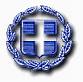 ΕΛΛΗΝΙΚΗ ΔΗΜΟΚΡΑΤΙΑΠΕΡΙΦΕΡΕΙΑ ΔΥΤΙΚΗΣ ΜΑΚΕΔΟΝΙΑΣΓΕΝΙΚΗ ΔΙΕΥΘΥΝΣΗ ΕΣΩΤΕΡΙΚΗΣ ΛΕΙΤΟΥΡΓΕΙΑΣΠΕΡΙΦΕΡΕΙΑΚΗ ΕΝΟΤΗΤΑ ΓΡΕΒΕΝΩΝΔ/ΝΣΗ ΔΙΟΙΚΗΤΙΚΟΥ –ΟΙΚΟΝΟΜΙΚΟΥΤΜΗΜΑ ΠΡΟΜΗΘΕΙΩΝΤαχ./Δ/νση:Διοικητήριο Τέρμα Κ. Ταλιαδούρη ΓΡΕΒΕΝΑ Τ.Κ 51100Πληροφορίες:ΤζιουβάραςΑπόστολος, Τηλέφωνο:          2462353203Fax:                       2462353214E-mail:  a.tzouvaras@grevena.pdm.gov.gr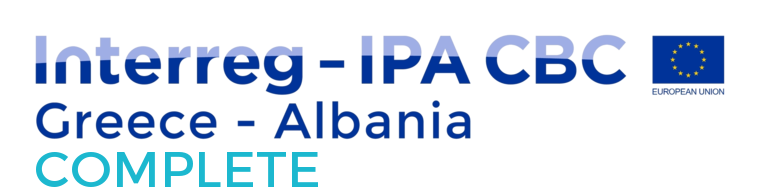 ΕΛΛΗΝΙΚΗ ΔΗΜΟΚΡΑΤΙΑΠΕΡΙΦΕΡΕΙΑ ΔΥΤΙΚΗΣ ΜΑΚΕΔΟΝΙΑΣΓΕΝΙΚΗ ΔΙΕΥΘΥΝΣΗ ΕΣΩΤΕΡΙΚΗΣ ΛΕΙΤΟΥΡΓΕΙΑΣΠΕΡΙΦΕΡΕΙΑΚΗ ΕΝΟΤΗΤΑ ΓΡΕΒΕΝΩΝΔ/ΝΣΗ ΔΙΟΙΚΗΤΙΚΟΥ –ΟΙΚΟΝΟΜΙΚΟΥΤΜΗΜΑ ΠΡΟΜΗΘΕΙΩΝΤαχ./Δ/νση:Διοικητήριο Τέρμα Κ. Ταλιαδούρη ΓΡΕΒΕΝΑ Τ.Κ 51100Πληροφορίες:ΤζιουβάραςΑπόστολος, Τηλέφωνο:          2462353203Fax:                       2462353214E-mail:  a.tzouvaras@grevena.pdm.gov.gr                                                                            Γρεβενά,       01/04/2019                                                             Αρ. πρωτ. 54913Αρ. Διακήρυξης: 01/2019ΕΛΛΗΝΙΚΗ ΔΗΜΟΚΡΑΤΙΑΠΕΡΙΦΕΡΕΙΑ ΔΥΤΙΚΗΣ ΜΑΚΕΔΟΝΙΑΣΓΕΝΙΚΗ ΔΙΕΥΘΥΝΣΗ ΕΣΩΤΕΡΙΚΗΣ ΛΕΙΤΟΥΡΓΕΙΑΣΠΕΡΙΦΕΡΕΙΑΚΗ ΕΝΟΤΗΤΑ ΓΡΕΒΕΝΩΝΔ/ΝΣΗ ΔΙΟΙΚΗΤΙΚΟΥ –ΟΙΚΟΝΟΜΙΚΟΥΤΜΗΜΑ ΠΡΟΜΗΘΕΙΩΝΑΝΑΘΕΤΟΥΣΑ ΑΡΧΗ:Περιφέρεια Δυτικής Μακεδονίας-Περιφερειακή Ενότητα ΓρεβενώνΑΡΙΘΜΟΣ  ΔΙΑΚΗΡΥΞΗΣ:01/2019ΤΙΤΛΟΣ ΔΙΑΓΩΝΙΣΜΟΥ:«Σύμβουλος διαχείρισης και επικοινωνίας του έργου COMPLETE/INTERREG IPA CBC Greece - Albania 2014-2020»ΤΙΤΛΟΣ ΕΡΓΟΥ:Competitive livestock entrepreneurship and health protection for sustainable rural economic development»μεακρωνύμιοCOMPLETEκαικωδικόΑ2-2.2-8τουΠρογράμματοςINTERREGIPAIICross-borderCooperationProgramme“Greece - Albania 2014-2020”,  πουχρηματοδοτείταιαπότηνΕυρωπαϊκήΈνωσηκαιΕθνικούςΠόρουςτηςΕλλάδαςκαιΑλβανίας. ΦΟΡΕΑΣ ΓΙΑ ΤΟΝ ΟΠΟΙΟ ΠΡΟΟΡΙΖΕΤΑΙ ΤΟ ΕΡΓΟ:Περιφέρεια Δυτικής ΜακεδονίαςΤΟΠΟΣ ΠΑΡΑΔΟΣΗΣ:Περιφέρεια Δυτικής ΜακεδονίαςΕΙΔΟΣ ΣΥΜΒΑΣΗΣ:Σύμβαση Υπηρεσιών Συμβούλου  Ενδεικτική Ταξινόμηση κατά CPV: ​73220000-0 Υπηρεσίες παροχής συμβουλών σε θέματα ανάπτυξης79952000-2 Υπηρεσίες εκδηλώσεων79342200-5 Υπηρεσίες προβολής και δημοσιότητας ΕΙΔΟΣ ΔΙΑΓΩΝΙΣΜΟΥ/ ΚΡΙΤΗΡΙΟ ANΑΘΕΣΗΣ:Συνοπτικός Διαγωνισμός με κριτήριο ανάθεσης την πλέον συμφέρουσα από οικονομική άποψη προσφορά βάσει τιμής.ΠΡΟΥΠΟΛΟΓΙΣΜΟΣ:Ο προϋπολογισμός του Έργου που αποτελεί και το ανώτατο ποσό για την υποβολήπροσφορώνανέρχεταισε 29.000,00€,συμπεριλαμβανομένου του ΦΠΑΧΡΗΜΑΤΟΔΟΤΗΣΗ ΕΡΓΟΥ:ΕΤΠΑ (ERDF) – Εθνική ΣυμμετοχήΧΡΟΝΟΔΙΑΓΡΑΜΜΑ ΣΥΜΒΑΣΗΣ:Από την υπογραφή της σύμβασης και μέχρι τις 26.03.2020ΚΑΤΑΛΗΚΤΙΚΗ ΗΜΕΡΟΜΗΝΙΑ ΚΑΙ ΩΡΑ ΥΠΟΒΟΛΗΣ ΠΡΟΣΦΟΡΩΝ:15-04-2019  και ώρα 10:00 π.μ.ΤΟΠΟΣ ΚΑΤΑΘΕΣΗΣ ΠΡΟΣΦΟΡΩΝ:Δ/νση Διοικητικού Οικονομικού Περιφερειακής Ενότητας Γρεβενών, Τμήμα Προμηθειών, Διοικητήριο «Κώστας Ταλιαδούρης» Γρεβενά, 51100.ΗΜΕΡΟΜΗΝΙΑ ΚΑΙ ΩΡΑ ΑΠΟΣΦΡΑΓΙΣΗΣ ΠΡΟΣΦΟΡΩΝ:15-04-2019  και ώρα 10:00 π.μ. ΕπωνυμίαΠΕΡΙΦΕΡΕΙΑ ΔΥΤΙΚΗΣ ΜΑΚΕΔΟΝΙΑΣ ΠΕΡΙΦΕΡΕΙΑΚΗ ΕΝΟΤΗΤΑ ΓΡΕΒΕΝΩΝ ΔΙΕΥΘΥΝΣΗ ΔΙΟΙΚΗΤΙΚΟΥ – ΟΙΚΟΝΟΜΙΚΟΥ ΤΜΗΜΑ ΠΡΟΜΗΘΕΙΩΝΤαχυδρομική διεύθυνσηΔιοικητήριο «Κώστας Ταλιαδούρης»ΠόληΓΡΕΒΕΝΑΤαχυδρομικός Κωδικός51100Τηλέφωνο2462353203, 2462053220Φαξ2462353189Ηλεκτρονικό Ταχυδρομείο a.tzouvaras@grevena.pdm.gov.grΑρμόδιος για πληροφορίεςΤζιουβάρας ΑπόστολοςΓενική Διεύθυνση στο διαδίκτυο  (URL)http://grevena.pdm.gov.gr/Προϋπολογισμός ΈργουΣΥΝΟΛΟΑλβανίαΕλλάδαΕνωσιακή Συμμετοχή536.719,81 €207.948,31 €328.771,50 €Εθνικό μέρος  94.715,26 €36.696,76 €58.018,50 €Εθνική Δημόσια χρηματοδότηση81.105,46 €23.086,96 €58.018,50 €Εθνική Ιδιωτική χρηματοδότηση13.609,80 €13.609,80 €0,00 €Συνολικός Προϋπολογισμός631.435,07 €244.645,07 €386.790,00 €Πακέτο Εργασίας / Κωδικός ΠαραδοτέουΠαραδοτέοΧρόνος ΠαράδοσηςΠΕ.1/Π.1.2.2Συντονισμός και οικονομικές-διαχειριστικές εκθέσεις  (Coordination and financial management reports)Κάθε έξι μήνες με καταληκτικές ημερομηνίες υποβολής προς την ΚΤΓ 30 Ιανουαρίου για το 1ο εξάμηνο και 30 Ιουλίου για το 2ο εξάμηνο κάθε έτουςΠΕ.1/Π.1.2.3Συναντήσεις εταίρων (Project meetings)  Κάθε έξι μήνες από την έναρξη του έργουΠΕ.2/Π.2.2.1Στρατηγική επικοινωνίας, ταυτότητα και ιστοσελίδα έργου (Project communication Plan,ID and website) Εντός πρώτου τριμήνουΠΕ.2/Π.2.2.2Οργάνωση συνεδρίου (Conference ) Τελευταίο τρίμηνο υλοποίησης του έργουΠΕ.2/Π.2.2.3Οργάνωση ημερίδων πληροφόρησης (Infodays) 6ο με 18ο μήνα από την έναρξη του έργουΠΕ.2/Π.2.2.2Αναμνηστικό υλικό επικοινωνίας έργου (Memorabilia)Εντός του πρώτου έτους υλοποίησης του έργουΠακέτο Εργασίας / Κωδικός ΠαραδοτέουΠαραδοτέοΠ/Υ (με ΦΠΑ 24%)ΠΕ.1/Π.1.2.2Συντονισμός και οικονομικές-διαχειριστικές εκθέσεις  (Coordination and financial management reports)8.250,00 €ΠΕ.1/Π.1.2.3Συναντήσεις εταίρων(Project meetings)  500,00 €ΠΕ.2/Π.2.2.1Στρατηγική επικοινωνίας, ταυτότητα και ιστοσελίδα έργου (Project communication Plan,ID and website) 5.250,00 €ΠΕ.2/Π.2.2.2Οργάνωση συνεδρίου (Conference ) 9.000,00 €ΠΕ.2/Π.2.2.3Οργάνωση ημερίδων πληροφόρησης (Infodays) 4.000,00 €ΠΕ.2/Π.2.2.2Αναμνηστικό υλικό επικοινωνίας έργου (Memorabilia)2.000,00 €Σύνολο29.000,00€ΠακέτοΕργασίας -ΚωδικόςΠαραδοτέοΠοσό χωρίς ΦΠΑ ολογράφωςΠοσό χωρίς ΦΠΑ αριθμητικώς ΠΕ.1/Π.1.2.2Συντονισμός και οικονομικές-διαχειριστικές εκθέσεις  (Coordination and financial management reports)ΠΕ.1/Π.1.2.3Συναντήσεις εταίρων(Project meetings)  ΠΕ.2/Π.2.2.1Στρατηγική επικοινωνίας, ταυτότητα και ιστοσελίδα έργου (Project communication Plan,ID and website) ΠΕ.2/Π.2.2.2Οργάνωση συνεδρίου (Conference ) ΠΕ.2/Π.2.2.3Οργάνωση ημερίδων πληροφόρησης (Infodays) ΠΕ.2/Π.2.2.2Αναμνηστικό υλικό επικοινωνίας έργου (Memorabilia)ΣΥΝΟΛΙΚΟ ΠΟΣΟ ΠΡΟΣΦΟΡΑΣ ΧΩΡΙΣ Φ.Π.Α. €ΣΥΝΟΛΙΚΟ ΠΟΣΟ ΠΡΟΣΦΟΡΑΣ ΧΩΡΙΣ Φ.Π.Α. €ΣΥΝΟΛΙΚΟ ΠΟΣΟ ΠΡΟΣΦΟΡΑΣ ΧΩΡΙΣ Φ.Π.Α. €Φ.Π.Α. 24%Φ.Π.Α. 24%Φ.Π.Α. 24%ΣΥΝΟΛΙΚΟ ΠΟΣΟ ΜΕ ΦΠΑ 24%ΣΥΝΟΛΙΚΟ ΠΟΣΟ ΜΕ ΦΠΑ 24%ΣΥΝΟΛΙΚΟ ΠΟΣΟ ΜΕ ΦΠΑ 24%Στοιχεία αναγνώρισης:Απάντηση:Πλήρης Επωνυμία:[   ]Αριθμός φορολογικού μητρώου (ΑΦΜ):Εάν δεν υπάρχει ΑΦΜ στη χώρα εγκατάστασης του οικονομικού φορέα, αναφέρετε άλλον εθνικό αριθμό ταυτοποίησης, εφόσον απαιτείται και υπάρχει [   ]Ταχυδρομικήδιεύθυνση:[……]Αρμόδιος ή αρμόδιοι:Τηλέφωνο:Ηλ. ταχυδρομείο:Διεύθυνση στο Διαδίκτυο (διεύθυνση δικτυακού τόπου) (εάν υπάρχει):[……][……][……][……]Γενικές πληροφορίες:Απάντηση:Ο οικονομικός φορέας είναι πολύ μικρή, μικρή ή μεσαία επιχείρηση;Μόνο σε περίπτωση προμήθειας κατ’ αποκλειστικότητα, του άρθρου 20:ο οικονομικός φορέας είναι προστατευόμενο εργαστήριο, «κοινωνική επιχείρηση» ή προβλέπει την εκτέλεση συμβάσεων στο πλαίσιο προγραμμάτων προστατευόμενης απασχόλησης;Εάν ναι, ποιο είναι το αντίστοιχο ποσοστό των εργαζομένων με αναπηρία ή μειονεκτούντων εργαζομένων;Εφόσον απαιτείται, προσδιορίστε σε ποια κατηγορία ή κατηγορίες εργαζομένων με αναπηρία ή μειονεκτούντων εργαζομένων ανήκουν οι απασχολούμενοι.[] Ναι [] Όχι[...............][…...............][….]Κατά περίπτωση, ο οικονομικός φορέας είναι εγγεγραμμένος σε επίσημο κατάλογο/Μητρώο εγκεκριμένων οικονομικών φορέων ή διαθέτει ισοδύναμο πιστοποιητικό (π.χ. βάσει εθνικού συστήματος (προ)επιλογής);[] Ναι [] Όχι [] Άνευ αντικειμένουΕάν ναι:Απαντήστε στα υπόλοιπα τμήματα της παρούσας ενότητας, στην ενότητα Β και, όπου απαιτείται, στην ενότητα Γ του παρόντος μέρους, συμπληρώστε το μέρος V κατά περίπτωση, και σε κάθε περίπτωση συμπληρώστε και υπογράψτε το μέρος VI. α) Αναφέρετε την ονομασία του καταλόγου ή του πιστοποιητικού και τον σχετικό αριθμό εγγραφής ή πιστοποίησης, κατά περίπτωση:β) Εάν το πιστοποιητικό εγγραφής ή η πιστοποίηση διατίθεται ηλεκτρονικά, αναφέρετε:γ) Αναφέρετε τα δικαιολογητικά στα οποία βασίζεται η εγγραφή ή η πιστοποίηση και, κατά περίπτωση, την κατάταξη στον επίσημο κατάλογο:δ) Η εγγραφή ή η πιστοποίηση καλύπτει όλα τα απαιτούμενα κριτήρια επιλογής;Εάν όχι:Επιπροσθέτως, συμπληρώστε τις πληροφορίες που λείπουν στο μέρος IV, ενότητες Α, Β, Γ, ή Δ κατά περίπτωσηΜΟΝΟ εφόσον αυτό απαιτείται στη σχετική διακήρυξη ή στα έγγραφα της σύμβασης:ε) Ο οικονομικός φορέας θα είναι σε θέση να προσκομίσει βεβαίωση πληρωμής εισφορών κοινωνικής ασφάλισης και φόρων ή να παράσχει πληροφορίες που θα δίνουν τη δυνατότητα στην αναθέτουσα αρχή ή στον αναθέτοντα φορέα να τη λάβει απευθείας μέσω πρόσβασης σε εθνική βάση δεδομένων σε οποιοδήποτε κράτος μέλος αυτή διατίθεται δωρεάν;Εάν η σχετική τεκμηρίωση διατίθεται ηλεκτρονικά, αναφέρετε:α) [……]β) (διαδικτυακή διεύθυνση, αρχή ή φορέας έκδοσης, επακριβή στοιχεία αναφοράς των εγγράφων):[……][……][……][……]γ) [……]δ) [] Ναι [] Όχιε) [] Ναι [] Όχι(διαδικτυακή διεύθυνση, αρχή ή φορέας έκδοσης, επακριβή στοιχεία αναφοράς των εγγράφων):[……][……][……][……]Τρόπος συμμετοχής:Απάντηση:Ο οικονομικός φορέας συμμετέχει στη διαδικασία σύναψης δημόσιας σύμβασης από κοινού με άλλους;[] Ναι [] ΌχιΕάν ναι, μεριμνήστε για την υποβολή χωριστού εντύπου ΤΕΥΔ από τους άλλους εμπλεκόμενους οικονομικούς φορείς.Εάν ναι, μεριμνήστε για την υποβολή χωριστού εντύπου ΤΕΥΔ από τους άλλους εμπλεκόμενους οικονομικούς φορείς.Εάν ναι:α) Αναφέρετε τον ρόλο του οικονομικού φορέα στην ένωση ή κοινοπραξία   (επικεφαλής, υπεύθυνος για συγκεκριμένα καθήκοντα …):β) Προσδιορίστε τους άλλους οικονομικούς φορείς που συμμετέχουν από κοινού στη διαδικασία σύναψης δημόσιας σύμβασης:γ) Κατά περίπτωση, επωνυμία της συμμετέχουσας ένωσης ή κοινοπραξίας.α) [……]β) [……]γ) [……]ΤμήματαΑπάντηση:Κατά περίπτωση, αναφορά του τμήματος  ή των τμημάτων για τα οποία ο οικονομικός φορέας επιθυμεί να υποβάλει προσφορά.[   ]Εκπροσώπηση, εάν υπάρχει:Απάντηση:Ονοματεπώνυμοσυνοδευόμενο από την ημερομηνία και τον τόπο γέννησης εφόσον απαιτείται:[……][……]Θέση/Ενεργών υπό την ιδιότητα[……]Ταχυδρομικήδιεύθυνση:[……]Τηλέφωνο:[……]Ηλ. ταχυδρομείο:[……]Εάν χρειάζεται, δώστε λεπτομερή στοιχεία σχετικά με την εκπροσώπηση (τις μορφές της, την έκταση, τον σκοπό …):[……]Στήριξη:Απάντηση:Ο οικονομικός φορέας στηρίζεται στις ικανότητες άλλων οικονομικών φορέων προκειμένου να ανταποκριθεί στα κριτήρια επιλογής που καθορίζονται στο μέρος IV και στα (τυχόν) κριτήρια και κανόνες που καθορίζονται στο μέρος V κατωτέρω; []Ναι []ΌχιΥπεργολαβική ανάθεση :Απάντηση:Ο οικονομικός φορέας προτίθεται να αναθέσει οποιοδήποτε μέρος της σύμβασης σε τρίτους υπό μορφή υπεργολαβίας;[]Ναι []ΌχιΕάν ναι παραθέστε κατάλογο των προτεινόμενων υπεργολάβων και το ποσοστό της σύμβασης που θα αναλάβουν: […]Λόγοι που σχετίζονται με ποινικές καταδίκες:Απάντηση:Υπάρχει τελεσίδικη καταδικαστική απόφαση εις βάρος του οικονομικού φορέα ή οποιουδήποτε προσώπου το οποίο είναι μέλος του διοικητικού, διευθυντικού ή εποπτικού του οργάνου ή έχει εξουσία εκπροσώπησης, λήψης αποφάσεων ή ελέγχου σε αυτό για έναν από τους λόγους που παρατίθενται ανωτέρω (σημεία 1-6), ή καταδικαστική απόφαση η οποία έχει εκδοθεί πριν από πέντε έτη κατά το μέγιστο ή στην οποία έχει οριστεί απευθείας περίοδος αποκλεισμού που εξακολουθεί να ισχύει; [] Ναι [] ΌχιΕάν η σχετική τεκμηρίωση διατίθεται ηλεκτρονικά, αναφέρετε: (διαδικτυακή διεύθυνση, αρχή ή φορέας έκδοσης, επακριβή στοιχεία αναφοράς των εγγράφων):[……][……][……][……]Εάν ναι, αναφέρετε:α) Ημερομηνία της καταδικαστικής απόφασης προσδιορίζοντας ποιο από τα σημεία 1 έως 6 αφορά και τον λόγο ή τους λόγους της καταδίκης,β) Προσδιορίστε ποιος έχει καταδικαστεί [ ]·γ) Εάν ορίζεται απευθείας στην καταδικαστική απόφαση:α) Ημερομηνία:[   ], σημείο-(-α): [   ], λόγος(-οι):[   ]β) [……]γ) Διάρκεια της περιόδου αποκλεισμού [……] και σχετικό(-ά) σημείο(-α) [   ]Εάν η σχετική τεκμηρίωση διατίθεται ηλεκτρονικά, αναφέρετε: (διαδικτυακή διεύθυνση, αρχή ή φορέας έκδοσης, επακριβή στοιχεία αναφοράς των εγγράφων):[……][……][……][……]Σε περίπτωση καταδικαστικής απόφασης, ο οικονομικός φορέας έχει λάβει μέτρα που να αποδεικνύουν την αξιοπιστία του παρά την ύπαρξη σχετικού λόγου αποκλεισμού («αυτοκάθαρση»);[] Ναι [] ΌχιΕάν ναι, περιγράψτε τα μέτρα που λήφθηκαν:[……]Πληρωμή φόρων ή εισφορών κοινωνικής ασφάλισης:Απάντηση:1) Ο οικονομικός φορέας έχει εκπληρώσει όλες τις υποχρεώσεις του όσον αφορά την πληρωμή φόρων ή εισφορών κοινωνικής ασφάλισης, στην Ελλάδα και στη χώρα στην οποία είναι τυχόν εγκατεστημένος ;[] Ναι [] Όχι[] Ναι [] ΌχιΕάν όχι αναφέρετε: α) Χώρα ή κράτος μέλος για το οποίο πρόκειται:β) Ποιο είναι το σχετικό ποσό;γ)Πως διαπιστώθηκε η αθέτηση των υποχρεώσεων;1) Μέσω δικαστικής ή διοικητικής απόφασης;- Η εν λόγω απόφαση είναι τελεσίδικη και δεσμευτική;- Αναφέρατε την ημερομηνία καταδίκης ή έκδοσης απόφασης- Σε περίπτωση καταδικαστικής απόφασης, εφόσον ορίζεται απευθείας σε αυτήν, τη διάρκεια της περιόδου αποκλεισμού:2) Με άλλα μέσα; Διευκρινήστε:δ) Ο οικονομικός φορέας έχει εκπληρώσει τις υποχρεώσεις του είτε καταβάλλοντας τους φόρους ή τις εισφορές κοινωνικής ασφάλισης που οφείλει συμπεριλαμβανόμενων  κατά περίπτωση, των δεδουλευμένων τόκων ή των προστίμων, είτε υπαγόμενος σε δεσμευτικό διακανονισμό για την καταβολή τους ;Εάν η σχετική τεκμηρίωση όσον αφορά την καταβολή των φόρων ή εισφορών κοινωνικής ασφάλισης διατίθεται ηλεκτρονικά, αναφέρετε:(διαδικτυακή διεύθυνση, αρχή ή φορέας έκδοσης, επακριβή στοιχεία αναφοράς των εγγράφων):[……][……][……](διαδικτυακή διεύθυνση, αρχή ή φορέας έκδοσης, επακριβή στοιχεία αναφοράς των εγγράφων):[……][……][……]Πληροφορίες σχετικά με πιθανή αφερεγγυότητα, σύγκρουση συμφερόντων ή επαγγελματικό παράπτωμαΑπάντηση:Ο οικονομικός φορέας έχει, εν γνώσει του, αθετήσει τις υποχρεώσεις του στους τομείς του περιβαλλοντικού, κοινωνικού και εργατικού δικαίου;[] Ναι [] ΌχιΟ οικονομικός φορέας έχει, εν γνώσει του, αθετήσει τις υποχρεώσεις του στους τομείς του περιβαλλοντικού, κοινωνικού και εργατικού δικαίου;Εάν ναι, ο οικονομικός φορέας έχει λάβει μέτρα που να αποδεικνύουν την αξιοπιστία του παρά την ύπαρξη αυτού του λόγου αποκλεισμού («αυτοκάθαρση»);[] Ναι [] ΌχιΕάν το έχει πράξει, περιγράψτε τα μέτρα που λήφθηκαν: […….............]Βρίσκεται ο οικονομικός φορέας σε οποιαδήποτε από τις ακόλουθες καταστάσεις :α) πτώχευση, ή β) διαδικασία εξυγίανσης, ήγ) ειδική εκκαθάριση, ήδ) αναγκαστική διαχείριση από εκκαθαριστή ή από το δικαστήριο, ήε) έχει υπαχθεί σε διαδικασία πτωχευτικού συμβιβασμού, ή στ) αναστολή επιχειρηματικών δραστηριοτήτων, ή ζ) σε οποιαδήποτε ανάλογη κατάσταση προκύπτουσα από παρόμοια διαδικασία προβλεπόμενη σε εθνικές διατάξεις νόμουΕάν ναι:- Παραθέστε λεπτομερή στοιχεία:- Διευκρινίστε τους λόγους για τους οποίους ωστόσο ο οικονομικός φορέας, θα δύναται να εκτελέσει τη σύμβαση, λαμβανόμενης υπόψη της εφαρμοστέας εθνικής νομοθεσίας και των μέτρων σχετικά με τη συνέχε συνέχιση της επιχειρηματικής του λειτουργίας υπό αυτές αυτές τις περιστάσειςΕάν η σχετική τεκμηρίωση διατίθεται ηλεκτρονικά, αναφέρετε:[] Ναι [] Όχι-[.......................]-[.......................](διαδικτυακή διεύθυνση, αρχή ή φορέας έκδοσης, επακριβή στοιχεία αναφοράς των εγγράφων): [……][……][……]Έχει διαπράξει ο οικονομικός φορέας σοβαρό επαγγελματικό παράπτωμα;Εάν ναι, να αναφερθούν λεπτομερείς πληροφορίες:[] Ναι [] Όχι[.......................]Έχει διαπράξει ο οικονομικός φορέας σοβαρό επαγγελματικό παράπτωμα;Εάν ναι, να αναφερθούν λεπτομερείς πληροφορίες:Εάν ναι, έχει λάβει ο οικονομικός φορέας μέτρα αυτοκάθαρσης; [] Ναι [] ΌχιΕάν το έχει πράξει, περιγράψτε τα μέτρα που λήφθηκαν: [..........……]Έχει συνάψει ο οικονομικός φορέας συμφωνίες με άλλους οικονομικούς φορείς με σκοπό τη στρέβλωση του ανταγωνισμού;Εάν ναι, να αναφερθούν λεπτομερείς πληροφορίες:[] Ναι [] Όχι[…...........]Έχει συνάψει ο οικονομικός φορέας συμφωνίες με άλλους οικονομικούς φορείς με σκοπό τη στρέβλωση του ανταγωνισμού;Εάν ναι, να αναφερθούν λεπτομερείς πληροφορίες:Εάν ναι, έχει λάβει ο οικονομικός φορέας μέτρα αυτοκάθαρσης; [] Ναι [] ΌχιΕάν το έχει πράξει, περιγράψτε τα μέτρα που λήφθηκαν:[……]Γνωρίζει ο οικονομικός φορέας την ύπαρξη τυχόν σύγκρουσης συμφερόντων, λόγω της συμμετοχής του στη διαδικασία ανάθεσης της σύμβασης;Εάν ναι, να αναφερθούν λεπτομερείς πληροφορίες:[] Ναι [] Όχι[.........…]Έχει παράσχει ο οικονομικός φορέας ή επιχείρηση συνδεδεμένη με αυτόν συμβουλές στην αναθέτουσα αρχή ή στον αναθέτοντα φορέα ή έχει με άλλο τρόπο αναμειχθεί στην προετοιμασία της διαδικασίας σύναψης της σύμβασης;Εάν ναι, να αναφερθούν λεπτομερείς πληροφορίες:[] Ναι [] Όχι[...................…]Έχει επιδείξει ο οικονομικός φορέας σοβαρή ή επαναλαμβανόμενη πλημμέλεια κατά την εκτέλεση ουσιώδους απαίτησης στο πλαίσιο προηγούμενης δημόσιας σύμβασης, προηγούμενης σύμβασης με αναθέτοντα φορέα ή προηγούμενης σύμβασης παραχώρησης που είχε ως αποτέλεσμα την πρόωρη καταγγελία της προηγούμενης σύμβασης , αποζημιώσεις ή άλλες παρόμοιες κυρώσεις; Εάν ναι, να αναφερθούν λεπτομερείς πληροφορίες:[] Ναι [] Όχι[….................]Έχει επιδείξει ο οικονομικός φορέας σοβαρή ή επαναλαμβανόμενη πλημμέλεια κατά την εκτέλεση ουσιώδους απαίτησης στο πλαίσιο προηγούμενης δημόσιας σύμβασης, προηγούμενης σύμβασης με αναθέτοντα φορέα ή προηγούμενης σύμβασης παραχώρησης που είχε ως αποτέλεσμα την πρόωρη καταγγελία της προηγούμενης σύμβασης , αποζημιώσεις ή άλλες παρόμοιες κυρώσεις; Εάν ναι, να αναφερθούν λεπτομερείς πληροφορίες:Εάν ναι, έχει λάβει ο οικονομικός φορέας μέτρα αυτοκάθαρσης; [] Ναι [] ΌχιΕάν το έχει πράξει, περιγράψτε τα μέτρα που λήφθηκαν:[……]Μπορεί ο οικονομικός φορέας να επιβεβαιώσει ότι:α) δεν έχει κριθεί ένοχος σοβαρών ψευδών δηλώσεων κατά την παροχή των πληροφοριών που απαιτούνται για την εξακρίβωση της απουσίας των λόγων αποκλεισμού ή την πλήρωση των κριτηρίων επιλογής,β) δεν έχει αποκρύψει τις πληροφορίες αυτές,γ) ήταν σε θέση να υποβάλλει χωρίς καθυστέρηση τα δικαιολογητικά που απαιτούνται από την αναθέτουσα αρχή/αναθέτοντα φορέα δ) δεν έχει επιχειρήσει να επηρεάσει με αθέμιτο τρόπο τη διαδικασία λήψης αποφάσεων της αναθέτουσας αρχής ή του αναθέτοντα φορέα, να αποκτήσει εμπιστευτικές πληροφορίες που ενδέχεται να του αποφέρουν αθέμιτο πλεονέκτημα στη διαδικασία ανάθεσης ή να παράσχει εξ αμελείας παραπλανητικές πληροφορίες που ενδέχεται να επηρεάσουν ουσιωδώς τις αποφάσεις που αφορούν τον αποκλεισμό, την επιλογή ή την ανάθεση; [] Ναι [] ΌχιΟνομαστικοποίηση μετοχών εταιρειών που συνάπτουν δημόσιες συμβάσεις Άρθρο 8 παρ. 4 ν. 3310/2005:Απάντηση:Συντρέχουν οι προϋποθέσεις εφαρμογής της παρ. 4 του άρθρου 8 του ν. 3310/2005 ;[] Ναι [] Όχι (διαδικτυακή διεύθυνση, αρχή ή φορέας έκδοσης, επακριβή στοιχεία αναφοράς των εγγράφων): [……][……][……]Εάν ναι, έχει λάβει ο οικονομικός φορέας μέτρα αυτοκάθαρσης; [] Ναι [] ΌχιΕάν το έχει πράξει, περιγράψτε τα μέτρα που λήφθηκαν: [……]Εκπλήρωση όλων των απαιτούμενων κριτηρίων επιλογήςΑπάντησηΠληροί όλα τα απαιτούμενα κριτήρια επιλογής;[] Ναι [] ΌχιΚαταλληλότηταΑπάντηση1) Ο οικονομικός φορέας είναι εγγεγραμμένος στα σχετικά επαγγελματικά ή εμπορικά μητρώα που τηρούνται στην Ελλάδα ή στο κράτος μέλος εγκατάστασής; του:Εάν η σχετική τεκμηρίωση διατίθεται ηλεκτρονικά, αναφέρετε:[…](διαδικτυακή διεύθυνση, αρχή ή φορέας έκδοσης, επακριβή στοιχεία αναφοράς των εγγράφων): [……][……][……]2) Για συμβάσεις υπηρεσιών:Χρειάζεται ειδική έγκριση ή να είναι ο οικονομικός φορέας μέλος συγκεκριμένου οργανισμού για να έχει τη δυνατότητα να παράσχει τις σχετικές υπηρεσίες στη χώρα εγκατάστασής τουΕάν η σχετική τεκμηρίωση διατίθεται ηλεκτρονικά, αναφέρετε:[] Ναι [] ΌχιΕάν ναι, διευκρινίστε για ποια πρόκειται και δηλώστε αν τη διαθέτει ο οικονομικός φορέας: [ …] [] Ναι [] Όχι(διαδικτυακή διεύθυνση, αρχή ή φορέας έκδοσης, επακριβή στοιχεία αναφοράς των εγγράφων): [……][……][……]Οικονομική και χρηματοοικονομική επάρκειαΑπάντηση:1α) Ο («γενικός») ετήσιος κύκλος εργασιών του οικονομικού φορέα για τον αριθμό οικονομικών ετών που απαιτούνται στη σχετική διακήρυξη ή στην πρόσκληση ή στα έγγραφα της σύμβασης :και/ή,1β) Ο μέσος ετήσιος κύκλος εργασιών του οικονομικού φορέα για τον αριθμό ετών που απαιτούνται στη σχετική διακήρυξη ή στην πρόσκληση ή στα έγγραφα της σύμβασης είναι ο εξής :Εάν η σχετική τεκμηρίωση διατίθεται ηλεκτρονικά, αναφέρετε:έτος: [……] κύκλος εργασιών:[……][…]νόμισμαέτος: [……] κύκλος εργασιών:[……][…]νόμισμαέτος: [……] κύκλος εργασιών:[……][…]νόμισμα(αριθμός ετών, μέσος κύκλος εργασιών):[……],[……][…]νόμισμα(διαδικτυακή διεύθυνση, αρχή ή φορέας έκδοσης, επακριβή στοιχεία αναφοράς των εγγράφων): [……][……][……]2α) Ο ετήσιος («ειδικός») κύκλος εργασιών του οικονομικού φορέα στον επιχειρηματικό τομέα που καλύπτεται από τη σύμβαση και προσδιορίζεται στη σχετική διακήρυξη  ή στην πρόσκληση ή στα έγγραφα της σύμβασης για τον αριθμό οικονομικών ετών που απαιτούνται είναι ο εξής:και/ή,2β) Ο μέσος ετήσιος κύκλος εργασιών του οικονομικού φορέα στον τομέα και για τον αριθμό ετών που απαιτούνται στη σχετική διακήρυξη ή στην πρόσκληση ή στα έγγραφα της σύμβασης είναι ο εξής:Εάν η σχετική τεκμηρίωση διατίθεται ηλεκτρονικά, αναφέρετε:έτος: [……] κύκλος εργασιών: [……][…] νόμισμαέτος: [……] κύκλος εργασιών: [……][…] νόμισμαέτος: [……] κύκλος εργασιών: [……][…] νόμισμα(αριθμός ετών, μέσος κύκλος εργασιών):[……],[……][…] νόμισμα(διαδικτυακή διεύθυνση, αρχή ή φορέας έκδοσης, επακριβή στοιχεία αναφοράς των εγγράφων): [……][……][……]3) Σε περίπτωση που οι πληροφορίες σχετικά με τον κύκλο εργασιών (γενικό ή ειδικό) δεν είναι διαθέσιμες για ολόκληρη την απαιτούμενη περίοδο, αναφέρετε την ημερομηνία που ιδρύθηκε ή άρχισε τις δραστηριότητές του ο οικονομικός φορέας:[…................................…]4)Όσον αφορά τις χρηματοοικονομικές αναλογίες που ορίζονται στη σχετική διακήρυξη ή στην πρόσκληση ή στα έγγραφα της σύμβασης, ο οικονομικός φορέας δηλώνει ότι οι πραγματικές τιμές των απαιτούμενων αναλογιών έχουν ως εξής:Εάν η σχετική τεκμηρίωση διατίθεται ηλεκτρονικά, αναφέρετε:(προσδιορισμός της απαιτούμενης αναλογίας-αναλογία μεταξύ x και y -και η αντίστοιχη αξία)(διαδικτυακή διεύθυνση, αρχή ή φορέας έκδοσης, επακριβή στοιχεία αναφοράς των εγγράφων): [……][……][……]5) Το ασφαλισμένο ποσό στην ασφαλιστική κάλυψη επαγγελματικών κινδύνων του οικονομικού φορέα είναι το εξής:Εάν οι εν λόγω πληροφορίες διατίθενται ηλεκτρονικά, αναφέρετε:[……][…]νόμισμα(διαδικτυακή διεύθυνση, αρχή ή φορέας έκδοσης, επακριβή στοιχεία αναφοράς των εγγράφων): [……][……][……]6) Όσον αφορά τις λοιπές οικονομικές ή χρηματοοικονομικές απαιτήσεις, οι οποίες (ενδέχεται να) έχουν προσδιοριστεί στη σχετική διακήρυξη ή στην πρόσκληση ή στα έγγραφα της σύμβασης, ο οικονομικός φορέας δηλώνει ότι:Εάν η σχετική τεκμηρίωση που ενδέχεται να έχει προσδιοριστεί στη σχετική προκήρυξη ή στα έγγραφα της σύμβασης διατίθεται ηλεκτρονικά, αναφέρετε:[……..........](διαδικτυακή διεύθυνση, αρχή ή φορέας έκδοσης, επακριβή στοιχεία αναφοράς των εγγράφων): [……][……][……]Τεχνική και επαγγελματική ικανότηταΑπάντηση:1α) Μόνο για τις δημόσιες συμβάσεις έργων:Κατά τη διάρκεια της περιόδου αναφοράς, ο οικονομικός φορέας έχει εκτελέσει τα ακόλουθα έργα του είδους που έχει προσδιοριστεί:Εάν η σχετική τεκμηρίωση όσον αφορά την καλή  εκτέλεση και ολοκλήρωση των σημαντικότερων εργασιών διατίθεται ηλεκτρονικά, αναφέρετε:Αριθμός ετών (η περίοδος αυτή προσδιορίζεται στη σχετική διακήρυξη ή στην πρόσκληση ή στα έγγραφα της σύμβασης που αναφέρονται στην διακήρυξη):[…]Έργα: [……](διαδικτυακή διεύθυνση, αρχή ή φορέας έκδοσης, επακριβή στοιχεία αναφοράς των εγγράφων):[……][……][……]1β) Μόνο για δημόσιες συμβάσεις προμηθειών και δημόσιες συμβάσεις υπηρεσιών:Κατά τη διάρκεια της περιόδου αναφοράς, ο οικονομικός φορέας έχει προβεί στις ακόλουθες κυριότερες παραδόσεις αγαθών του είδους που έχει προσδιοριστεί ή έχει παράσχει τις ακόλουθες κυριότερες υπηρεσίες του είδους που έχει προσδιοριστεί:Κατά τη σύνταξη του σχετικού καταλόγου αναφέρετε τα ποσά, τις ημερομηνίες και τους παραλήπτες δημόσιους ή ιδιωτικούς:Αριθμός ετών (η περίοδος αυτή προσδιορίζεται στη σχετική διακήρυξη ή στην πρόσκληση ή στα έγγραφα της σύμβασης που αναφέρονται στην διακήρυξη): […...........]2) Ο οικονομικός φορέας μπορεί να χρησιμοποιήσει το ακόλουθο τεχνικό προσωπικό ή τις ακόλουθες τεχνικές υπηρεσίες, ιδίως τους υπεύθυνους για τον έλεγχο της ποιότητας:Στην περίπτωση δημόσιων συμβάσεων έργων, ο οικονομικός φορέας θα μπορεί να χρησιμοποιήσει το ακόλουθο τεχνικό προσωπικό ή τις ακόλουθες τεχνικές υπηρεσίες για την εκτέλεση του έργου:[……..........................][……]3) Ο οικονομικός φορέας χρησιμοποιεί τον ακόλουθο τεχνικό εξοπλισμό και λαμβάνει τα ακόλουθα μέτρα για την διασφάλιση της ποιότητας και τα μέσα μελέτης και έρευνας που διαθέτει είναι τα ακόλουθα:[……]4) Ο οικονομικός φορέας θα μπορεί να εφαρμόσει τα ακόλουθα συστήματα διαχείρισης της αλυσίδας εφοδιασμού και ανίχνευσης κατά την εκτέλεση της σύμβασης:[....……]5) Για σύνθετα προϊόντα ή υπηρεσίες που θα παρασχεθούν ή, κατ’ εξαίρεση, για προϊόντα ή υπηρεσίες που πρέπει να ανταποκρίνονται σε κάποιον ιδιαίτερο σκοπό:Ο οικονομικός φορέας θα επιτρέπει τη διενέργεια ελέγχων όσον αφορά το παραγωγικό δυναμικό ή τις τεχνικές ικανότητες του οικονομικού φορέα και, εφόσον κρίνεται αναγκαίο, όσον αφορά τα μέσα μελέτης και έρευνας που αυτός διαθέτει καθώς και τα μέτρα που λαμβάνει για τον έλεγχο της ποιότητας;[] Ναι [] Όχι6) Οι ακόλουθοι τίτλοι σπουδών και επαγγελματικών προσόντων διατίθενται από:α) τον ίδιο τον πάροχο υπηρεσιών ή τον εργολάβο,και/ή (ανάλογα με τις απαιτήσεις που ορίζονται στη σχετική πρόσκληση ή διακήρυξη ή στα έγγραφα της σύμβασης)β) τα διευθυντικά στελέχη του:α)[......................................……]β) [……]7) Ο οικονομικός φορέας θα μπορεί να εφαρμόζει τα ακόλουθα μέτρα περιβαλλοντικής διαχείρισης κατά την εκτέλεση της σύμβασης:[……]8) Το μέσο ετήσιο εργατοϋπαλληλικό δυναμικό του οικονομικού φορέα και ο αριθμός των διευθυντικών στελεχών του κατά τα τελευταία τρία έτη ήταν τα εξής: Έτος, μέσο ετήσιο εργατοϋπαλληλικό προσωπικό: [........], [.........] [........], [.........] [........], [.........] Έτος, αριθμόςδιευθυντικώνστελεχών:[........], [.........] [........], [.........] [........], [.........] 9) Ο οικονομικός φορέας θα έχει στη διάθεσή του τα ακόλουθα μηχανήματα, εγκαταστάσεις και τεχνικό εξοπλισμό για την εκτέλεση της σύμβασης:[……]10) Ο οικονομικός φορέας προτίθεται, να αναθέσει σε τρίτους υπό μορφή υπεργολαβίας το ακόλουθο τμήμα (δηλ. ποσοστό) της σύμβασης:[....……]11) Για δημόσιες συμβάσεις προμηθειών :Ο οικονομικός φορέας θα παράσχει τα απαιτούμενα δείγματα, περιγραφές ή φωτογραφίες των προϊόντων που θα προμηθεύσει, τα οποία δεν χρειάζεται να συνοδεύονται από πιστοποιητικά γνησιότητας·Κατά περίπτωση, ο οικονομικός φορέας δηλώνει περαιτέρω ότι θα προσκομίσει τα απαιτούμενα πιστοποιητικά γνησιότητας.Εάν η σχετική τεκμηρίωση διατίθεται ηλεκτρονικά, αναφέρετε:[] Ναι [] Όχι[] Ναι [] Όχι(διαδικτυακή διεύθυνση, αρχή ή φορέας έκδοσης, επακριβή στοιχεία αναφοράς των εγγράφων): [……][……][……]12) Για δημόσιες συμβάσεις προμηθειών:Μπορεί ο οικονομικός φορέας να προσκομίσει τα απαιτούμενα πιστοποιητικά που έχουν εκδοθεί από επίσημα ινστιτούτα ελέγχου ποιότητας ή υπηρεσίες αναγνωρισμένων ικανοτήτων, με τα οποία βεβαιώνεται η καταλληλότητα των προϊόντων, επαληθευόμενη με παραπομπές στις τεχνικές προδιαγραφές ή σε πρότυπα, και τα οποία ορίζονται στη σχετική διακήρυξη ή στην πρόσκληση ή στα έγγραφα της σύμβασης που αναφέρονται στη διακήρυξη;Εάν όχι, εξηγήστε τους λόγους και αναφέρετε ποια άλλα αποδεικτικά μέσα μπορούν να προσκομιστούν:Εάν η σχετική τεκμηρίωση διατίθεται ηλεκτρονικά, αναφέρετε:[] Ναι [] Όχι[….............................................](διαδικτυακή διεύθυνση, αρχή ή φορέας έκδοσης, επακριβή στοιχεία αναφοράς των εγγράφων): [……][……][……]Συστήματα διασφάλισης ποιότητας και πρότυπα περιβαλλοντικής διαχείρισηςΑπάντηση:Θα είναι σε θέση ο οικονομικός φορέας να προσκομίσει πιστοποιητικά που έχουν εκδοθεί από ανεξάρτητους οργανισμούς που βεβαιώνουν ότι ο οικονομικός φορέας συμμορφώνεται με τα απαιτούμενα πρότυπα διασφάλισης ποιότητας, συμπεριλαμβανομένης της προσβασιμότητας για άτομα με ειδικές ανάγκες;Εάν όχι, εξηγήστε τους λόγους και διευκρινίστε ποια άλλα αποδεικτικά μέσα μπορούν να προσκομιστούν όσον αφορά το σύστημα διασφάλισης ποιότητας:Εάν η σχετική τεκμηρίωση διατίθεται ηλεκτρονικά, αναφέρετε:[] Ναι [] Όχι[……] [……](διαδικτυακή διεύθυνση, αρχή ή φορέας έκδοσης, επακριβή στοιχεία αναφοράς των εγγράφων): [……][……][……]Θα είναι σε θέση ο οικονομικός φορέας να προσκομίσει πιστοποιητικά που έχουν εκδοθεί από ανεξάρτητους οργανισμούς που βεβαιώνουν ότι ο οικονομικός φορέας συμμορφώνεται με τα απαιτούμενα συστήματα ή πρότυπα περιβαλλοντικής διαχείρισης;Εάν όχι, εξηγήστε τους λόγους και διευκρινίστε ποια άλλα αποδεικτικά μέσα μπορούν να προσκομιστούν όσον αφορά τα συστήματα ή πρότυπα περιβαλλοντικής διαχείρισης:Εάν η σχετική τεκμηρίωση διατίθεται ηλεκτρονικά, αναφέρετε:[] Ναι [] Όχι[……] [……](διαδικτυακή διεύθυνση, αρχή ή φορέας έκδοσης, επακριβή στοιχεία αναφοράς των εγγράφων): [……][……][……]Περιορισμόςτου αριθμούΑπάντηση:Πληροί τα αντικειμενικά και χωρίς διακρίσεις κριτήρια ή κανόνες που πρόκειται να εφαρμοστούν για τον περιορισμό του αριθμού των υποψηφίων με τον ακόλουθο τρόπο:Εφόσον ζητούνται ορισμένα πιστοποιητικά ή λοιπές μορφές αποδεικτικών εγγράφων, αναφέρετε για καθένα από αυτά αν ο οικονομικός φορέας διαθέτει τα απαιτούμενα έγγραφα:Εάν ορισμένα από τα εν λόγω πιστοποιητικά ή λοιπές μορφές αποδεικτικών στοιχείων διατίθενται ηλεκτρονικά, αναφέρετε για το καθένα:[….][] Ναι [] Όχι(διαδικτυακή διεύθυνση, αρχή ή φορέας έκδοσης, επακριβή στοιχεία αναφοράς των εγγράφων): [……][……][……]